PÀÄlÄA§ ¸ÀA§AzsÀ eÉÆÃqÀuÉ¥ÀjPÀ®à£É, ±ÉæÃµÀ×vÉUÀ¼ÀÄ, ²µÁÖZÁgÀUÀ¼ÀÄ ªÀÄvÀÄÛ «¢üUÀ¼ÀÄPÀÄgïD£ï ªÀÄvÀÄÛ ¸ÀÄ£ÀßwÛ£À ¨É¼ÀQ£À°èصلة الأرحام: مفهوم وفضائل وآداب وأحكام في ضوء الكتاب والسنة< الكنادي >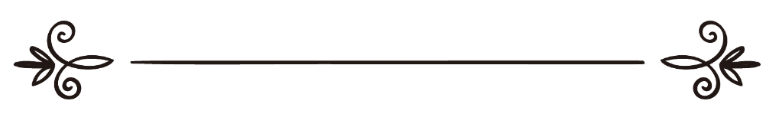 ¸ÀFzï E¨ïß C°Ã E¨ïß ªÀºïá C¯ïPÀºÁÛ¤ÃC£ÀÄªÁzÀ: ªÀÄÄºÀªÀÄäzï ºÀAgÀhiÁ ¥ÀÅvÀÆÛgÀÄ¥Àj²Ã®£É: C§Æ §PÀgï £ÀjhÄÃgï ¸À®¦üصلة الأرحاممفهوم وفضائل وآداب وأحكام في ضوء الكتاب والسنةسعيد بن علي بن وهف القحطانيترجمة: محمد حمزة البتوريمراجعة: أبو بكر نذير السلفي¥Àæ¸ÁÛªÀ£É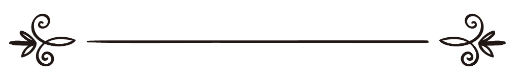 ¸ÀªÀð¸ÀÄÛwUÀ¼ÀÄ C¯ÁèºÀ¤UÉ «ÄÃ¸À®Ä. £ÁªÀÅ CªÀ£À£ÀÄß ¸ÀÄÛw¸ÀÄvÉÛÃªÉ, CªÀ£À°è ¸ÀºÁAiÀÄ ¨ÉÃqÀÄvÉÛÃªÉ ªÀÄvÀÄÛ CªÀ£À°è PÀëªÉÄAiÀÄ£ÀÄß ¨ÉÃqÀÄvÉÛÃªÉ. £ÀªÀÄä ±ÀjÃgÀUÀ¼À PÉqÀÄPÀÄUÀ½AzÀ ªÀÄvÀÄÛ £ÀªÀÄä PÀªÀÄðUÀ¼À zÉÆÃµÀUÀ½AzÀ £ÁªÀÅ CªÀ£À°è gÀPÉë ¨ÉÃqÀÄvÉÛÃªÉ. C¯ÁèºÀÄ ªÀiÁUÀðzÀ±Àð£À ªÀiÁrzÀªÀ£À£ÀÄß ¥ÀxÀ¨sÀæµÀÖUÉÆ½¸ÀÄªÀªÀj®è. C¯ÁèºÀÄ ¥ÀxÀ¨sÀæµÀÖUÉÆ½¹zÀªÀ¤UÉ ªÀiÁUÀðzÀ±Àð£À ªÀiÁqÀÄªÀªÀj®è. C¯ÁèºÀ£À ºÉÆgÀvÀÄ C£Àå ¸ÀvÀå DgÁzsÀåj®è, CªÀ£ÀÄ KPÉÊPÀ£ÀÄ ªÀÄvÀÄÛ ¸ÀºÀ¨sÁV¬Ä®èzÀªÀ£ÀÄ JAzÀÄ £Á£ÀÄ ¸ÁQë £ÀÄrAiÀÄÄvÉÛÃ£É. ªÀÄÄºÀªÀÄäzï()gÀªÀgÀÄ C¯ÁèºÀ£À zÁ¸À ªÀÄvÀÄÛ ¸ÀAzÉÃ±ÀªÁºÀPÀgÉAzÀÄ £Á£ÀÄ ¸ÁQë £ÀÄrAiÀÄÄvÉÛÃ£É. C¯ÁèºÀÄ CªÀgÀ ªÉÄÃ¯É, CªÀgÀ PÀÄlÄA§zÀ ªÉÄÃ¯É, CªÀgÀ ¸ÀAUÀrUÀgÀ ªÉÄÃ¯É ªÀÄvÀÄÛ ¥Àæw¥sÀ® ¢£ÀzÀªÀgÉUÉ CªÀgÀ£ÀÄß C£ÀÄ¸Àj¸ÀÄªÀ J®ègÀ ªÉÄÃ®Æ ¸À¯Ávï ªÀÄvÀÄÛ CvÀå¢üPÀ ¸À¯ÁªÀÄªÀ£ÀÄß ªÀ¶ð¸ÀÄwÛgÀ°.ªÀÄÄAzÀÄªÀjzÀÄ ºÉÃ¼ÀÄªÀÅzÉÃ£ÉAzÀgÉ,EzÀÄ ‘PÀÄlÄA§ ¸ÀA§AzsÀ eÉÆÃqÀuÉ’ JA§ «µÀAiÀÄzÀ §UÉÎ §gÉzÀ MAzÀÄ ¸ÀAQë¥ÀÛ PÀÈw. EzÀgÀ°è £Á£ÀÄ PÀÄlÄA§ ¸ÀA§AzsÀ eÉÆÃqÀuÉAiÀÄ ¨sÁ¶PÀ ªÀÄvÀÄÛ ¥Áj¨sÁ¶PÀ CxÀðªÀ£ÀÄß ªÀÄvÀÄÛ PÀÄlÄA§ ¸ÀA§AzsÀ «ZÉÒÃzÀ£ÉAiÀÄ ¨sÁ¶PÀ ªÀÄvÀÄÛ ¥Áj¨sÁ¶PÀ CxÀðªÀ£ÀÄß «ªÀj¹zÉÝÃ£É. £ÀAvÀgÀ PÀÄlÄA§ ¸ÀA§AzsÀ eÉÆÃr¸ÀÄªÀÅzÀÄ PÀqÁØAiÀÄªÁVzÉ ºÁUÀÆ PÀÄlÄA§ ¸ÀA§AzsÀ «ZÉÒÃ¢¸ÀÄªÀÅzÀÄ ¤¶zÀÞªÁVzÉ JA§ «µÀAiÀÄPÉÌ PÀÄgïD£ï ªÀÄvÀÄÛ ¸ÀÄ£ÀßwÛ£À°ègÀÄªÀ ¥ÀÅgÁªÉUÀ¼À£ÀÄß G¯ÉèÃT¹zÉÝÃ£É.F PÉ®¸ÀªÀ£ÀÄß MAzÀÄ C£ÀÄUÀæ»ÃvÀ PÉ®¸ÀªÀ£ÁßV ªÀiÁqÀ®Ä, C¯ÁèºÀ£À ªÀÄÄRªÀ£ÀÄß ªÀiÁvÀæ D²¹ ¤ªÀð»¹zÀ MAzÀÄ PÉ®¸ÀªÀ£ÁßV ªÀiÁqÀ®Ä, EzÀgÀ ªÀÄÆ®PÀ £À£ÀUÉ £À£Àß L»PÀ fÃªÀ£ÀzÀ°è ªÀÄvÀÄÛ ªÀÄgÀuÁ£ÀAvÀgÀ fÃªÀ£ÀzÀ°è ¥ÀæAiÉÆÃd£À ¹UÀÄªÀAvÉ ªÀiÁqÀ®Ä, F PÀÈw AiÀiÁgÀ£Éß®è vÀ®Ä¥ÀÅvÀÛzÉÆÃ CªÀgÉ®èjUÀÆ F PÀÈw¬ÄAzÀ ¥ÀæAiÉÆÃd£À ¹UÀÄªÀAvÉ ªÀiÁqÀ®Ä £Á£ÀÄ C¯ÁèºÀ£À°è ¨ÉÃqÀÄvÉÛÃ£É. C¯ÁèºÀÄ ¸ÀÄ¨ïºÁ£ÀºÀÄ ªÀvÀD¯Á ¨ÉÃrPÉ¬ÄqÀ®àqÀÄªÀªÀgÀ°è CvÀÄåvÀÛªÀÄ£ÀÄ ªÀÄvÀÄÛ ¤jÃPÉë¬ÄqÀ®àqÀÄªÀªÀgÀ°è CvÀÄåzÁj. £ÀªÀÄUÉ CªÀ£ÀÄ ¸ÁPÀÄ. CªÀ£ÀÄ ¨sÀgÀªÀ¸É¬ÄqÀ®àqÀÄªÀªÀgÀ°è CvÀÄåvÀÛªÀÄ£ÀÄ. J®èªÀ£ÀÆß CjAiÀÄÄªÀªÀ£ÀÆ, ªÀÄºÉÆÃ£ÀßvÀ£ÀÆ DVgÀÄªÀ C¯ÁèºÀ£À ºÉÆgÀvÀÄ £À£Àß°è AiÀiÁªÀÅzÉÃ ±ÀQÛAiÉÆÃ ¸ÁªÀÄxÀåðªÉÇÃ E®è. C¯ÁèºÀÄ £ÀªÀÄä ¥ÀæªÁ¢ ªÀÄÄºÀªÀÄäzï()gÀ ªÉÄÃ¯É, CªÀgÀ PÀÄlÄA§zÀ ªÉÄÃ¯É, CªÀgÀ ¸ÀAUÀrUÀgÀ ªÉÄÃ¯É ªÀÄvÀÄÛ ¥Àæw¥sÀ® ¢£ÀzÀªÀgÉUÉ CªÀgÀ£ÀÄß C£ÀÄ¸Àj¸ÀÄªÀ J®ègÀ ªÉÄÃ¯É ¸À¯Ávï ªÀÄvÀÄÛ ¸À¯ÁªÀÄ£ÀÄß ªÀ¶ð¸À°.C§Æ C§ÄÝgÀæºÁä£ï¢£ÁAPÀ: 2-5-1426 UÀÄgÀÄªÁgÀ C¸ïæ £ÀªÀiÁgÀhiï §½PÀjAiÀiÁzï, ¸Ë¢ CgÉÃ©AiÀiÁ.PÀÄlÄA§ ¸ÀA§AzsÀ eÉÆÃqÀuÉAiÀÄ ¨sÁ¶PÀ ªÀÄvÀÄÛ ¥Áj¨sÁ¶PÀ CxÀð¹®vÀÄ¯ï CºÁðªÀiï (PÀÄlÄA§ ¸ÀA§AzsÀ eÉÆÃqÀuÉ) EzÀgÀ ¨sÁ¶PÀ CxÀð:»ÃUÉ ºÉÃ¼À¯ÁUÀÄvÀÛzÉ:وَصَلْتُ الشَّيْئَ بِغَيْرِهِ وَصْلًا، فَاتَّصَلَ بِهِ.وَوَصَلْتُهُ وَصْلًا، وَصِلَةً: ضِدُّ هَجَرْتُهُ، وَوَاصَلْتُهُ مُوَاصَلَةً وَوِصَالًا. “£Á£ÀÄ MAzÀÄ ªÀ¸ÀÄÛªÀ£ÀÄß E£ÉÆßA¢UÉ ªÀ¸ÀÄÛ«£ÉÆA¢UÉ ªÀ¸ïè (eÉÆÃqÀuÉ) ªÀiÁrzÉ£ÀÄ. DUÀ CzÀÄ CzÀgÉÆA¢UÉ eÉÆÃqÀuÉAiÀiÁ¬ÄvÀÄ.£Á£ÀzÀ£ÀÄß ªÀ¸ïè (eÉÆÃqÀuÉ) ªÀiÁrzÉ£ÀÄ; CxÀªÁ, £Á£ÀÄ CzÀ£ÀÄß ¹®vï (eÉÆÃqÀuÉ) ªÀiÁrzÉ£ÀÄ. EzÀÄ £Á£ÀzÀ£ÀÄß §»µÀÌj¹zÉ£ÀÄ JA§ÄzÀQÌgÀÄªÀ «gÀÄzÁÞxÀð. £Á£ÀÄ CzÀ£ÀÄß ªÀÄÄªÁ¸À®vï (eÉÆÃqÀuÉ) ªÀiÁrzÉ£ÀÄ; CxÀªÁ £Á£ÀzÀ£ÀÄß «¸Á¯ï (eÉÆÃqÀuÉ) ªÀiÁrzÉ£ÀÄ JAzÀgÀÆ CxÀð MAzÉÃ.” ()وَهُوَ مَصْدَرُ وَصَلَ الشَّيْئَ بِالشَّيْئِ: ضَمَّهُ إِلَيْهِ وَجَمَعَهُ مَعَهُ.“¹®vï (eÉÆÃqÀuÉ) JA§ ±À§Ý ªÀ¸À® (eÉÆÃr¹zÀ£ÀÄ) JA§ QæAiÉÄAiÀÄ zsÁvÀÄ. CªÀ£ÀÄ MAzÀÄ ªÀ¸ÀÄÛªÀ£ÀÄß E£ÉÆßAzÀÄ ªÀ¸ÀÄÛ«£ÉÆA¢UÉ ªÀ¸À® ªÀiÁrzÀ£ÀÄ JAzÀgÉ: CªÀ£ÀÄ D ªÀ¸ÀÄÛªÀ£ÀÄß E£ÉÆßAzÀÄ ªÀ¸ÀÄÛ«£ÉÆA¢UÉ eÉÆÃr¹zÀ£ÀÄ; ¸ÉÃj¹zÀ£ÀÄ JAzÀxÀð.” ()E§Äß¯ï C¹Ãgï() ºÉÃ¼ÀÄvÁÛgÉ:قَدْ تَكَرَّرَ فِي الْحَدِيثِ ذِكْرُ صِلَةِ الرَّحِمِ. وَهِيَ كِنَايَةٌ عَنِ الْإِحْسَانِ إِلَى الْأَقْرَبِينَ مِنْ ذَوِي النَّسَبِ وَالْأَصْهَارِ، وَالتَّعَطُّفِ عَلَيْهِمْ، وَالرِّفْقِ بِهِمْ، وَالرِّعَايَةِ لِأَحْوَالِهِمْ، وَكَذَلِكَ إِنْ بَعُدُوا أَوْ أَسَاءُوا. وَقَطْعُ الرَّحِمِ ضِدُّ ذَلِكَ كُلِّهِ. يُقَالُ: وَصَلَ رَحِمَهُ يَصِلُهَا وَصْلًا وَصِلَةً، وَالْهَاءُ فِيهَا عِوَضٌ مِنَ الْوَاوِ الْمَحْذُوفَةِ. فَكَأَنَّهُ بِالْإِحْسَانِ إِلَيْهِمْ قَدْ وَصَلَ مَا بَيْنَهُ وَبَيْنَهُمْ مِنْ عَلَاقَةِ الْقَرَابَةِ وَالصِّهْرِ.“PÀÄlÄA§ ¸ÀA§AzsÀ eÉÆÃqÀuÉAiÀÄ §UÉÎ ºÀ¢Ã¹£À°è ¥ÀzÉÃ ¥ÀzÉÃ ºÉÃ¼À¯ÁVzÉ. PÀÄlÄA§ ¸ÀA§AzsÀ eÉÆÃqÀuÉAiÀÄÄ ªÀA²ÃAiÀÄ ¸ÀA§A¢üUÀ¼ÉÆA¢UÉ ªÀÄvÀÄÛ ªÉÊªÁ»PÀ ¸ÀA§A¢üUÀ¼ÉÆA¢UÉ, CªÀgÀÄ «zÀÆgÀ ¸ÀÜ¼ÀzÀ°èzÀÝgÀÆ, CxÀªÁ CªÀgÀÄ PÉlÖzÁV ªÀwð¹zÀgÀÆ, CªÀjUÉ M½vÀ£ÀÄß ªÀiÁqÀÄªÀÅzÀÄ, CªÀgÉÆqÀ£É C£ÀÄPÀA¥À¢AzÀ, ¸ËªÀÄåvÉ¬ÄAzÀ ªÀwð¸ÀÄªÀÅzÀÄ ªÀÄvÀÄÛ CªÀgÀ PÉëÃªÀÄªÀ£ÀÄß «ZÁj¸ÀÄwÛgÀÄªÀÅzÀÄ JA§ÄzÀQÌgÀÄªÀ C£ÀéxÀð ¥ÀzÀ. EzÀPÉÌ «gÀÄzÀÞªÁV ªÀwð¸ÀÄªÀÅzÀÄ PÀÄlÄA§ ¸ÀA§AzsÀ «ZÉÒÃzÀ£É. CªÀ£ÀÄ PÀÄlÄA§ ¸ÀA§AzsÀªÀ£ÀÄß eÉÆÃr¹zÀ£ÀÄ JAzÀgÉ, CªÀ£ÀÄ vÀ£Àß ªÀÄvÀÄÛ vÀ£Àß PËlÄA©PÀ ºÁUÀÆ ªÉÊªÁ»PÀ ¸ÀA§A¢üUÀ¼À ªÀÄzsÉå¬ÄgÀÄªÀ ¸ÀA§AzsÀªÀ£ÀÄß CªÀjUÉ M½vÀ£ÀÄß ªÀiÁqÀÄªÀ ªÀÄÆ®PÀ eÉÆÃr¹zÀ£ÀÄ JAzÀxÀð.” ()¹®vÀÄ¯ï CºÁðªÀiï (PÀÄlÄA§ ¸ÀA§AzsÀ eÉÆÃqÀuÉ) EzÀgÀ ¥Áj¨sÁ¶PÀ CxÀð: ¥Áj¨sÁ¶PÀ CxÀðzÀ°è ¹®vÀÄ¯ï CºÁðªÀiï JAzÀgÉ:الْإِحْسَانُ إِلَى الْأَقَارِبِ عَلَى حَسْبِ حَالِ الْوَاصِلِ وَالْمَوْصُولِ. فَتَارَةً تَكُونُ بِالْمَالِ وَتَارَةً بِالْخِدْمَةِ وَتَارَةً بِالزِّيَارَةِ وَتَارَةً بِالسَّلَامِ.“PÀÄlÄA§ ¸ÀA§A¢üPÀjUÉ vÀ£Àß ªÀÄvÀÄÛ CªÀgÀ ¹ÜwAiÀÄ£ÀÄß C£ÀÄ¸Àj¹ M½vÀ£ÀÄß ªÀiÁqÀÄªÀÅzÀÄ PÀÄlÄA§ ¸ÀA§AzsÀ eÉÆÃqÀuÉ. EzÀÄ PÉ®ªÉÇªÉÄä ¸ÀA¥ÀwÛ£À ªÀÄÆ®PÀ, PÉ®ªÉÇªÉÄä ¸ÉÃªÉAiÀÄ ªÀÄÆ®PÀ, PÉ®ªÉÇªÉÄä ¸ÀAzÀ±Àð£ÀzÀ ªÀÄÆ®PÀ ªÀÄvÀÄÛ PÉ®ªÉÇªÉÄä ¸À¯ÁA ºÉÃ¼ÀÄªÀ ªÀÄÆ®PÀ GAmÁUÀÄvÀÛzÉ.” ()EzÀÄ PÉ®ªÉÇªÉÄä ªÀÄÄUÀÄ¼ÀßUÉAiÀÄ ªÀÄÆ®PÀ, PÉ®ªÉÇªÉÄä ¸À®ºÉ ¤ÃqÀÄªÀÅzÀgÀ ªÀÄÆ®PÀ, PÉ®ªÉÇªÉÄä C£ÁåAiÀÄ vÀqÉUÀlÄÖªÀÅzÀgÀ ªÀÄÆ®PÀ, PÉ®ªÉÇªÉÄä PÀë«Ä¸ÀÄªÀÅzÀgÀ ªÀÄÆ®PÀ ªÀÄÄAvÁzÀ ¸ÁªÀÄxÀåð, DªÀ±ÀåPÀvÉ ªÀÄvÀÄÛ ¨ÉÃrPÉUÀ£ÀÄUÀÄtªÁVAiÀÄÆ GAmÁUÀÄvÀÛzÉ.PÀÄlÄA§ ¸ÀA§AzsÀ «ZÉÒÃzÀ£ÉAiÀÄ ¨sÁ¶PÀ ªÀÄvÀÄÛ ¥Áj¨sÁ¶PÀ CxÀðPÀwÃCvÀÄ¯ï CºÁðªÀiï (PÀÄlÄA§ ¸ÀA§AzsÀ «ZÉÒÃzÀ£É) EzÀgÀ ¨sÁ¶PÀ CxÀð:»ÃUÉ ºÉÃ¼À¯ÁUÀÄvÀÛzÉ:قَطَعْتُ الثَّمْرَةَ: جَدَدْتُهَا. وَقَطَعْتُ الصَّدِيقَ قَطِيعَةً: هَجَرْتُهُ. وَقَطَعْتُ عَنْ حَقِّهِ: مَنَعْتُهُ.“£Á£ÀÄ D ¥sÀ®ªÀ£ÀÄß vÀÄAqÀÄ ªÀiÁrzÉ£ÀÄ: CAzÀgÉ £Á£ÀÄ CzÀ£ÀÄß QvÉÛ£ÀÄ. £Á£ÀÄ £À£Àß UÉ¼ÉAiÀÄ£À£ÀÄß vÀÄAqÀÄ ªÀiÁrzÉ£ÀÄ: CAzÀgÉ £Á£ÀÄ CªÀ£À£ÀÄß §»µÀÌj¹zÉ£ÀÄ. £Á£ÀÄ CªÀ£À ºÀPÀÌ£ÀÄß vÀÄAqÀÄ ªÀiÁrzÉ£ÀÄ: CAzÀgÉ £Á£ÀÄ CªÀ£À ºÀPÀÌ£ÀÄß (CªÀ¤UÉ ¤ÃqÀzÉ) vÀqÉUÀnÖzÉ£ÀÄ.” ()وَهُوَ مَصْدَرُ قَطَعَ جَمْعُهُ قَطَائِعُ: الْهَجْرُ وَعَدَمُ الاِتِّصَالِ مَعَ مَنْعِ الْخَيْرِ.“PÀwÃCvï JA§ ±À§ÝªÀÅ PÀvÀC JA§ QæAiÉÄAiÀÄ zsÁvÀÄ. EzÀgÀ §ºÀÄªÀZÀ£À PÀvÁECï. PÀwÃCvï JAzÀgÉ: M½vÀ£ÀÄß vÀqÉAiÀÄÄªÀÅzÀgÀ eÉÆvÉUÉ ¸ÀA¥ÀPÀðªÀ£ÀÆß PÀrAiÀÄÄªÀÅzÀÄ.” ()E§Äß¯ï C¹Ãgï() ºÉÃ¼ÀÄvÁÛgÉ:الْقَطِيعَةُ: الْهِجْرَانُ وَالصَّدُّ. وَهِيَ فَعِيلَةٌ مِنَ الْقَطْعِ، وَيُرِيدُ بِهِ تَرْكَ الْبِرِّ وَالْإِحْسَانِ إِلَى الْأَهْلِ وَالْأَقَارِبِ، وَهِيَ ضِدُّ صِلَةِ الرَّحِمِ.“PÀwÃCvï JAzÀgÉ: §»µÁÌgÀ ªÀÄvÀÄÛ vÀqÉUÀlÄÖ«PÉ. E°è EzÀgÀ GzÉÝÃ±ÀªÀÅ: PÀÄlÄA§PÉÌ ªÀÄvÀÄÛ PÀÄlÄA§ ¸ÀA§A¢üPÀjUÉ M½vÀÄ ªÀiÁqÀÄªÀÅzÀ£ÀÄß ªÀfð¸ÀÄªÀÅzÀÄ. EzÀÄ ¹®vÀÄ¯ï CºÁðªÀiïUÉ «gÀÄzÀÞªÁzÀÄzÀÄ.” ()PÀwÃCvÀÄ¯ï CºÁðªÀiï (PÀÄlÄA§ ¸ÀA§AzsÀ «ZÉÒÃzÀ£É) EzÀgÀ ¥Áj¨sÁ¶PÀ CxÀð:¥Áj¨sÁ¶PÀ CxÀðzÀ°è PÀwÃCvÀÄ¯ï CºÁðªÀiï JAzÀgÉ:هَجْرُ الْقَرِيبِ، وَتَرْكُ وَصْلِهِ وَالْإِحْسَانِ إِلَيْهِ.“PÀÄlÄA§ ¸ÀA§AzsÀ «ZÉÒÃzÀ£É JAzÀgÉ PÀÄlÄA§ ¸ÀA§A¢üAiÀÄ£ÀÄß §»µÀÌj¸ÀÄªÀÅzÀÄ, DvÀ£À ¸ÀA¥ÀPÀðªÀ£ÀÄß ªÀÄvÀÄÛ DvÀ¤UÉ M½vÀÄ ªÀiÁqÀÄªÀÅzÀ£ÀÄß ªÀfð¸ÀÄªÀÅzÀÄ.” ()PÀÄlÄA§ ¸ÀA§AzsÀ eÉÆÃqÀuÉ CwzÉÆqÀØ PÀqÁØAiÀÄ ªÀÄvÀÄÛ PÀÄlÄA§ ¸ÀA§AzsÀ «ZÉÒÃzÀ£É CwzÉÆqÀØ ¥Á¥ÀPÀÄlÄA§ ¸ÀA§AzsÀ eÉÆÃqÀuÉ CwzÉÆqÀØ PÀqÁØAiÀÄ PÀªÀÄðUÀ¼À¯ÉÆèAzÀÄ ªÀÄvÀÄÛ Cw±ÉæÃµÀ× C£ÀÄ¸ÀgÀuÉUÀ¼À¯ÉÆèAzÀÄ; PÀÄlÄA§ ¸ÀA§AzsÀ «ZÉÒÃzÀ£ÉAiÀÄÄ CwzÉÆqÀØ ¥Á¥ÀUÀ¼À¯ÉÆèAzÀÄ ªÀÄvÀÄÛ Cw C¥ÁAiÀÄPÁj D¥ÀvÀÄÛUÀ¼À¯ÉÆèAzÀÄ. PÀÄgïD£ï ªÀÄvÀÄÛ ¸ÀÄ£ÀßwÛ£À°è EzÀQÌgÀÄªÀ ¥ÀÅgÁªÉUÀ¼ÀÄ »ÃVªÉ:1. PÀÄlÄA§ ¸ÀA§AzsÀ eÉÆÃr¸À¨ÉÃPÉAzÀÄ C¯ÁèºÀÄ DeÁÕ¦¹zÁÝ£É:C¯ÁèºÀÄ ºÉÃ¼ÀÄvÁÛ£É:﴿۞وَٱعۡبُدُواْ ٱللَّهَ وَلَا تُشۡرِكُواْ بِهِۦ شَيۡ‍ٔٗاۖ وَبِٱلۡوَٰلِدَيۡنِ إِحۡسَٰنٗا وَبِذِي ٱلۡقُرۡبَىٰ وَٱلۡيَتَٰمَىٰ وَٱلۡمَسَٰكِينِ وَٱلۡجَارِ ذِي ٱلۡقُرۡبَىٰ وَٱلۡجَارِ ٱلۡجُنُبِ وَٱلصَّاحِبِ بِٱلۡجَنۢبِ وَٱبۡنِ ٱلسَّبِيلِ وَمَا مَلَكَتۡ أَيۡمَٰنُكُمۡۗ إِنَّ ٱللَّهَ لَا يُحِبُّ مَن كَانَ مُخۡتَالٗا فَخُورًا ٣٦ ﴾ [النساء: 36] . “C¯ÁèºÀ£À£ÀÄß ªÀiÁvÀæ DgÁ¢ü¹j ªÀÄvÀÄÛ CªÀ£ÉÆqÀ£É AiÀiÁgÀ£ÀÆß ¸ÀºÀ¨sÁVAiÀÄ£ÁßV ªÀiÁrPÉÆ¼Àî¨ÉÃr. ªÀiÁvÁ¦vÀjUÉ M½vÀ£ÀÄß ªÀiÁrj. PÀÄlÄA§ ¸ÀA§A¢üPÀjUÉ, C£ÁxÀjUÉ, §qÀªÀjUÉ, ¸ÀA§A¢üPÀgÁzÀ £ÉgÉAiÀÄªÀjUÉ, ¸ÀA§A¢üPÀgÀ®èzÀ £ÉgÉAiÀÄªÀjUÉ, ¸ÀºÀªÁ¹UÀ½UÉ, zÁjºÉÆÃPÀjUÉ ªÀÄvÀÄÛ ¤ªÀÄä MqÉvÀ£ÀzÀ°ègÀÄªÀ UÀÄ¯ÁªÀÄjUÉ M½vÀ£ÀÄß ªÀiÁrj. CºÀAPÁgÀ¥ÀqÀÄªÀ ªÀÄvÀÄÛ dA¨sÀPÉÆZÀÄÑªÀ AiÀiÁgÀ£ÀÆß C¯ÁèºÀÄ EµÀÖ¥ÀqÀÄªÀÅ¢®è.” [PÀÄgïD£ï 4:36] ()C¯ÁèºÀÄ ºÉÃ¼ÀÄvÁÛ£É:﴿وَءَاتِ ذَا ٱلۡقُرۡبَىٰ حَقَّهُۥ وَٱلۡمِسۡكِينَ وَٱبۡنَ ٱلسَّبِيلِ وَلَا تُبَذِّرۡ تَبۡذِيرًا ٢٦ ﴾ [الإسراء: 26] . “PÀÄlÄA§ ¸ÀA§A¢üPÀjUÉ, §qÀªÀjUÉ ªÀÄvÀÄÛ zÁjºÉÆÃPÀjUÉ CªÀgÀ ºÀPÀÌ£ÀÄß ¤Ãrj. C«ÄvÀªÁV ªÀÄvÀÄÛ C£ÁªÀ±ÀåªÁV RZÀÄð ªÀiÁqÀ¨ÉÃr.” [PÀÄgïD£ï 17:26]C¯ÁèºÀÄ ºÉÃ¼ÀÄvÁÛ£É:﴿فَ‍َٔاتِ ذَا ٱلۡقُرۡبَىٰ حَقَّهُۥ وَٱلۡمِسۡكِينَ وَٱبۡنَ ٱلسَّبِيلِۚ ذَٰلِكَ خَيۡرٞ لِّلَّذِينَ يُرِيدُونَ وَجۡهَ ٱللَّهِۖ وَأُوْلَٰٓئِكَ هُمُ ٱلۡمُفۡلِحُونَ ٣٨ ﴾ [الروم: 38] . “DzÀÄzÀjAzÀ PÀÄlÄA§ ¸ÀA§A¢üPÀjUÉ, §qÀªÀjUÉ, zÁjºÉÆÃPÀjUÉ CªÀgÀ ºÀPÀÌ£ÀÄß ¤Ãrj. C¯ÁèºÀ£À ªÀÄÄRªÀ£ÀÄß £ÉÆÃqÀ®Ä GzÉÝÃ²¸ÀÄªÀªÀjUÉ CzÀÄ CvÀÄåvÀÛªÀÄªÁVzÉ. CªÀgÉÃ AiÀÄ±À¸Àì£ÀÄß ¥ÀqÉAiÀÄÄªÀªÀgÀÄ.” [PÀÄgïD£ï 30:38]C¯ÁèºÀÄ ºÉÃ¼ÀÄvÁÛ£É:﴿يَسۡ‍َٔلُونَكَ مَاذَا يُنفِقُونَۖ قُلۡ مَآ أَنفَقۡتُم مِّنۡ خَيۡرٖ فَلِلۡوَٰلِدَيۡنِ وَٱلۡأَقۡرَبِينَ وَٱلۡيَتَٰمَىٰ وَٱلۡمَسَٰكِينِ وَٱبۡنِ ٱلسَّبِيلِۗ وَمَا تَفۡعَلُواْ مِنۡ خَيۡرٖ فَإِنَّ ٱللَّهَ بِهِۦ عَلِيمٞ ٢١٥ ﴾ [البقرة: 215] . “CªÀgÀÄ K£À£ÀÄß RZÀÄð ªÀiÁqÀ¨ÉÃPÉAzÀÄ CªÀgÀÄ vÀªÀÄä°è PÉÃ¼ÀÄwÛzÁÝgÉ. ºÉÃ½j: ¤ÃªÀÅ RZÀÄð ªÀiÁqÀÄªÀ ¸ÀA¥ÀvÀÄÛ ¤ªÀÄä ªÀiÁvÁ¦vÀjUÉ, PÀÄlÄA§ ¸ÀA§A¢üPÀjUÉ, C£ÁxÀjUÉ, §qÀªÀjUÉ ªÀÄvÀÄÛ zÁjºÉÆÃPÀjUÉ EgÀÄªÀÅzÁVzÉ. ¤ÃªÀÅ K£ÉÃ M½vÀÄ ªÀiÁrzÀgÀÆ C¯ÁèºÀÄ CzÀgÀ §UÉÎ CjªÀÅ¼ÀîªÀ£ÁVzÁÝ£É.” [PÀÄgïD£ï 2:215]C¯ÁèºÀÄ ºÉÃ¼ÀÄvÁÛ£É:﴿وَأُوْلُواْ ٱلۡأَرۡحَامِ بَعۡضُهُمۡ أَوۡلَىٰ بِبَعۡضٖ فِي كِتَٰبِ ٱللَّهِۚ إِنَّ ٱللَّهَ بِكُلِّ شَيۡءٍ عَلِيمُۢ ٧٥ ﴾ [الأنفال: 75] . “ªÀÄvÀÄÛ C¯ÁèºÀ£À «¢üAiÀÄ ¥ÀæPÁgÀ PÀÄlÄA§ ¸ÀA§A¢üPÀgÀ°è PÉ®ªÀgÀÄ EvÀgÀ PÉ®ªÀjVAvÀ®Æ ºÉZÀÄÑ D¥ÀÛgÀÄ. RArvÀªÁVAiÀÄÆ C¯ÁèºÀÄ J®è «µÀAiÀÄUÀ¼À §UÉÎAiÀÄÆ CjªÀÅ¼ÀîªÀ£ÀÄ.” [PÀÄgïD£ï 8:75]EªÀiÁA E¨ïß PÀ¹Ãgï() ºÉÃ¼ÀÄvÁÛgÉ:أَنَّ الْمَعْنَى لِقَوْلِهِ تَعَالَى {فِي كِتَابِ اللَّهِ} أَيْ فِي حُكْمِ اللَّهِ، وَأَنَّهَا لَيْسَتْ خَاصَّةً بِالْأَرْحَامِ، الَّذِينَ يَذْكُرُهُمْ عُلَمَاءُ الْفَرَائِضِ، الَّذِينَ لَيْسَ لَهُمْ فَرْضٌ، وَلَيْسُوا مِنَ الْعَصَبَةِ، بَلِ الْحَقُّ أَنَّ الْآيَةَ عَامَّةٌ تَشْمَلُ جَمِيعَ الْقَرَابَاتِ كَمَا نَصَّ عَلَيْهِ ابْنُ عَبَّاسٍ رَضِيَ اللَّهُ عَنْهُمَا وَغَيْرُهُ.“¦üÃ QvÁ©¯Áè» (C¯ÁèºÀ£À UÀæAxÀzÀ°è) JA§ C¯ÁèºÀ£À ªÀiÁw£À CxÀð: C¯ÁèºÀ£À «¢üAiÀÄ°è JAzÀÄ. F DAiÀÄwÛ£À°ègÀÄªÀÅzÀÄ GvÀÛgÁ¢üPÁgÀzÀ°è ¤²ÑvÀ ¸ÉÆvÀÄÛ ¤UÀ¢¬Ä®èzÀ, GvÀÛgÁ¢üPÁgÀ ¸ÉÆwÛ£À G®ªÀiÁUÀ¼ÀÄ ¥Àæ¸ÁÛ¦¹zÀ gÀPÀÛ¸ÀA§A¢üUÀ½UÉ ªÀiÁvÀæ ¹Ã«ÄvÀªÀ®è. §zÀ¯ÁV ¸ÀvÀåªÉÃ£ÉAzÀgÉ, E¨ïß C¨Áâ¸ï ªÀÄwÛvÀgÀgÀÄ ¸ÀàµÀÖªÁV ºÉÃ½zÀAvÉ, F DAiÀÄwÛ£À°è J®è «zsÀ ¸ÀA§A¢üUÀ¼ÀÆ M¼À¥ÀqÀÄvÁÛgÉ.” ()C¯ÁèºÀÄ ºÉÃ¼ÀÄvÁÛ£É:﴿وَأُوْلُواْ ٱلۡأَرۡحَامِ بَعۡضُهُمۡ أَوۡلَىٰ بِبَعۡضٖ فِي كِتَٰبِ ٱللَّهِ مِنَ ٱلۡمُؤۡمِنِينَ وَٱلۡمُهَٰجِرِينَ ﴾ [الأحزاب: 6] . “ªÀÄvÀÄÛ C¯ÁèºÀ£À UÀæAxÀzÀ°ègÀÄªÀ ¥ÀæPÁgÀ PÀÄlÄA§ ¸ÀA§A¢üPÀgÀ°è PÉ®ªÀgÀÄ EvÀgÀ PÉ®ªÀjUÉ EvÀgÀ «±Áé¹UÀ½VAvÀ®Æ ªÀÄvÀÄÛ ªÀÄÄºÁfgïUÀ½VAvÀ®Æ ºÉZÀÄÑ D¥ÀÛgÀÄ.” [PÀÄgïD£ï 33:6]CAzÀgÉ GvÀÛgÁ¢üPÁgÀzÀ «µÀAiÀÄzÀ°è ªÀÄÄºÁfgïUÀ¼ÀÄ ªÀÄvÀÄÛ C£ÁìgïUÀ½VAvÀ®Æ PÀÄlÄA§ ¸ÀA§A¢üPÀgÀÄ ºÉZÀÄÑ ºÀPÀÄÌ¼ÀîªÀgÀÄ. E¨ïß C¨Áâ¸ï() ªÀÄwÛvÀgÀgÀÄ ºÉÃ½gÀÄªÀ ¥ÀæPÁgÀ ªÉÄÊwæ ªÀÄvÀÄÛ ¸ÁºÉÆÃzÀAiÀÄðvÉAiÀÄ DzsÁgÀzÀ°è GvÀÛgÁ¢üPÁgÀ ¥ÀqÉAiÀÄÄªÀ ºÀPÀÌ£ÀÄß F DAiÀÄwÛ£À CªÀwÃtðzÀ ªÀÄÆ®PÀ gÀzÀÄÝ ªÀiÁqÀ¯ÁVzÉ. ()C¯ÁèºÀÄ ºÉÃ¼ÀÄvÁÛ£É:﴿وَٱتَّقُواْ ٱللَّهَ ٱلَّذِي تَسَآءَلُونَ بِهِۦ وَٱلۡأَرۡحَامَۚ إِنَّ ٱللَّهَ كَانَ عَلَيۡكُمۡ رَقِيبٗا ١ ﴾ [النساء: 1] . “AiÀiÁªÀ C¯ÁèºÀ£À ºÉ¸ÀgÀ°è ¤ÃªÀÅ ¥ÀgÀ¸ÀàgÀ PÉÃ¼ÀÄwÛgÀÄ«gÉÆÃ D C¯ÁèºÀ£À£ÀÄß ¨sÀAiÀÄ¥Àrj ªÀÄvÀÄÛ PÀÄlÄA§ ¸ÀA§AzsÀ «ZÉÒÃ¢¸ÀÄªÀÅzÀgÀ §UÉÎ ¨sÀAiÀÄ¥Àrj. RArvÀªÁVAiÀÄÆ C¯ÁèºÀÄ ¤ªÀÄä£ÀÄß «ÃQë¸ÀÄvÀÛ¯ÉÃ EzÁÝ£É.” [PÀÄgïD£ï 4:1]E¨ïß C¨Áâ¸ï() ªÀÄwÛvÀgÀgÀÄ ºÉÃ¼ÀÄªÀAvÉ EzÀgÀ CxÀð: C¯ÁèºÀ£À DeÉÕUÀ¼À£ÀÄß C£ÀÄ¸Àj¸ÀÄªÀ ªÀÄÆ®PÀ CªÀ£À£ÀÄß ¨sÀAiÀÄ¥Àrj. PÀÄlÄA§ ¸ÀA§AzsÀ PÀrzÀÄºÉÆÃUÀÄªÀÅzÀgÀ §UÉÎ ¨sÀAiÀÄ¥Àrj. PÀÄlÄA§ ¸ÀA§AzsÀ PÀrzÀÄ ºÉÆÃUÀ¢gÀ®Ä, PÀÄlÄA§ ¸ÀA§A¢üUÀ¼ÉÆqÀ£É GvÀÛªÀÄªÁV ªÀwð¹j ªÀÄvÀÄÛ PÀÄlÄA§ ¸ÀA§AzsÀªÀ£ÀÄß eÉÆÃr¹j. ()2.	PÀÄlÄA§ ¸ÀA§AzsÀ eÉÆÃr¹zÀgÉ C¯ÁèºÀÄ DAiÀÄÄµÀåªÀ£ÀÄß ¢ÃWÀðUÉÆ½¸ÀÄvÁÛ£É ªÀÄvÀÄÛ fÃªÀ£ÁzsÁgÀªÀ£ÀÄß «±Á®UÉÆ½¸ÀÄvÁÛ£É:PÀÄlÄA§ ¸ÀA§AzsÀ eÉÆÃr¹zÀgÉ C¯ÁèºÀÄ DAiÀÄÄµÀåªÀ£ÀÄß ¢ÃWÀðUÉÆ½¸ÀÄvÁÛ£É, fÃªÀ£ÁzsÁgÀªÀ£ÀÄß «±Á®UÉÆ½¸ÀÄvÁÛ£É, PÀÄlÄA§ ¸ÀA§AzsÀ eÉÆÃr¸ÀÄªÀªÀ£ÉÆqÀ£É C¯ÁèºÀÄ ¸ÀA§AzsÀ eÉÆÃr¸ÀÄvÁÛ£É ªÀÄvÀÄÛ PÀÄlÄA§ ¸ÀA§AzsÀ eÉÆÃr¸ÀÄªÀÅzÀjAzÀ ªÀÄ£ÉAiÀÄªÀgÀ ºÁUÀÆ PÀÄlÄA©PÀgÀ ªÀÄzsÉå ¦æÃw ºÉZÁÑUÀ®Ä PÁgÀtªÁUÀÄvÀÛzÉ.عَنْ أَنَسِ بْنِ مَالِكٍ رَضِيَ اللَّهُ عَنْهُ عَنِ النَّبِيِّ صَلَّى اللَّهُ عَلَيْهِ وَسَلَّمَ أَنَّهُ قَالَ: «مَنْ أَحَبَّ أَنْ يُبْسَطَ لَهُ فِي رِزْقِهِ، وَيُنْسَأَ لَهُ فِي أَثَرِهِ، فَلْيَصِلْ رَحِمَهُ». [متفق عليه]C£À¸ï E¨ïß ªÀiÁ°Pï()jAzÀ ªÀgÀ¢: ¥ÀæªÁ¢()gÀªÀgÀÄ ºÉÃ½zÀgÀÄ: “vÀ£Àß fÃªÀ£ÁzsÁgÀzÀ°è «±Á®vÉAiÀÄÄAmÁUÀ®Ä ªÀÄvÀÄÛ vÀ£Àß DAiÀÄÄµÀåzÀ°è ¢ÃWÀðvÉAiÀÄÄAmÁUÀ®Ä() EµÀÖ¥ÀqÀÄªÀªÀ£ÀÄ PÀÄlÄA§ ¸ÀA§AzsÀªÀ£ÀÄß eÉÆÃr¸À°.” ()عَنْ أَبِي هُرَيْرَةَ رَضِيَ اللَّهُ عَنْهُ قَالَ: سَمِعْتُ رَسُولَ اللَّهِِ صَلَّى اللَّهُ عَلَيْهِ وَسَلَّمَ يَقُولُ: «مَنْ سَرَّهُ أَنْ يُبْسَطَ لَهُ فِي رِزْقِهِ، وَأَنْ يُنْسَأَ لَهُ فِي أَثَرِهِ، فَلْيَصِلْ رَحِمَهُ». [رواه البخاري]C§Æ ºÀÄgÉÊgÀB()jAzÀ ªÀgÀ¢: C¯ÁèºÀ£À ¸ÀAzÉÃ±ÀªÁºÀPÀgÀÄ () ºÉÃ½zÀgÀÄ: “vÀ£Àß fÃªÀ£ÁzsÁgÀzÀ°è «±Á®vÉAiÀÄÄAmÁUÀ®Ä ªÀÄvÀÄÛ vÀ£Àß DAiÀÄÄµÀåzÀ°è ¢ÃWÀðvÉAiÀÄÄAmÁUÀ®Ä ¸ÀAvÉÆÃµÀ¥ÀqÀÄªÀªÀ£ÀÄ PÀÄlÄA§ ¸ÀA§AzsÀªÀ£ÀÄß eÉÆÃr¸À°.” ()عَنْ عَائِشَةَ رَضِيَ اللَّهُ عَنْهَا أَنَّ النَّبِيَّ صَلَّى اللَّهُ عَلَيْهِ وَسَلَّمَ قَالَ لَهَا: «إِنَّهُ مَنْ أُعْطِيَ حَظَّهُ مِنَ الرِّفْقِ فَقَدْ أُعْطِيَ حَظَّهُ مِنْ خَيْرِ الدُّنْيَا وَالْآخِرَةِ، وَصِلَةُ الرَّحِمِ، وَحُسْنُ الْخُلُقِ، وَحُسْنُ الْجِوَارِ، يُعَمِّرَانِ  الدِّيَارَ وَيَزِيدَانِ فِي الْأَعْمَارِ». [رواه أحمد]D¬Ä±Á()jAzÀ ªÀgÀ¢: ¥ÀæªÁ¢()gÀªÀgÀÄ DPÉAiÉÆA¢UÉ ºÉÃ½zÀgÀÄ: “AiÀiÁjUÉ ¸ËªÀÄåvÉAiÀÄ MAzÀÄ ¥Á®£ÀÄß ¤ÃqÀ¯ÁVzÉAiÉÆÃ CªÀ¤UÉ EºÀ¯ÉÆÃPÀ ªÀÄvÀÄÛ ¥ÀgÀ¯ÉÆÃPÀzÀ°è ¸ÉÃjzÀ M½w£À MAzÀÄ ¥Á®£ÀÄß ¤ÃqÀ¯ÁVzÉ. PÀÄlÄA§ ¸ÀA§AzsÀ eÉÆÃqÀuÉ, M¼ÉîAiÀÄ ¸Àé¨sÁªÀ ªÀÄvÀÄÛ GvÀÛªÀÄ £ÉgÉºÉÆgÉ ¨ÁAzsÀªÀå DAiÀÄÄµÀåªÀ£ÀÄß ¢ÃWÀðUÉÆ½¸ÀÄvÀÛzÉ.” ()عَنْ أَبِي هُرَيْرَةَ رَضِيَ اللَّهُ عَنْهُ عَنِ النَّبِيِّ صَلَّى اللَّهُ عَلَيْهِ وَسَلَّمَ قَالَ: «تَعَلَّمُوا مِنْ أَنْسَابِكُمْ مَا تَصِلُونَ بِهِ أَرْحَامَكُمْ، فَإِنَّ صِلَةَ الرَّحِمِ مَحَبَّةٌ فِي الْأَهْلِ، مَثْرَاةٌ فِي الْمَالِ، مَنْسَأَةٌ فِي الْأَثَرِ». [رواه الترمذي]C§Æ ºÀÄgÉÊgÀB()jAzÀ ªÀgÀ¢: ¥ÀæªÁ¢()gÀªÀgÀÄ ºÉÃ½zÀgÀÄ: “¤ÃªÀÅ PÀÄlÄA§ ¸ÀA§AzsÀªÀ£ÀÄß eÉÆÃr¸ÀÄªÀÅzÀPÁÌV ¤ªÀÄä ªÀA±À ¥ÀgÀA¥ÀgÉAiÀÄ §UÉÎ CjvÀÄPÉÆ½îj. PÁgÀt PÀÄlÄA§ ¸ÀA§AzsÀ eÉÆÃr¸ÀÄªÀÅzÀjAzÀ PÀÄlÄA§zÀ°è ¦æÃwAiÀÄÄAmÁUÀÄvÀÛzÉ, ¸ÀA¥ÀwÛ£À°è L±ÀéAiÀÄðªÀÅAmÁUÀÄvÀÛzÉ ªÀÄvÀÄÛ DAiÀÄÄµÀåzÀ°è ¢ÃWÀðvÉAiÀÄÄAmÁUÀÄvÀÛzÉ.” ()عَنْ جُبَيْرِ بْنِ مُطْعِمٍ رَضِيَ اللَّهُ عَنْهُ أَنَّهُ سَمِعَ عُمَرَ بْنَ الْخَطَّابِ رَضِيَ اللَّهُ عَنْهُ يَقُولُ عَلَى الْمِنْبَرِ : « تَعَلَّمُوا أَنْسَابَكُمْ، ثُمَّ صِلُوا أَرْحَامَكُمْ، وَاللَّهِ إِنَّهُ لَيَكُونُ بَيْنَ الرَّجُلِ وَبَيْنَ أَخِيهِ الشَّيْءُ، وَلَوْ يَعْلَمُ الَّذِي بَيْنَهُ وَبَيْنَهُ مِنْ دَاخِلَةِ الرَّحِمِ، لأَوْزَعَهُ ذَلِكَ عَنِ انْتِهَاكِهِ». [رواه البخاري في الأدب المفرد]dÄ¨ÉÊgï E¨ïß ªÀÄÄvïEªÀiï()jAzÀ ªÀgÀ¢: GªÀÄgï E§Äß¯ï RvÁÛ¨ï()gÀªÀgÀÄ «ÄA§j£À°è »ÃUÉ ºÉÃ¼ÀÄªÀÅzÀ£ÀÄß CªÀgÀÄ PÉÃ½zÁÝgÉ: “¤ÃªÀÅ ¤ªÀÄä ªÀA±À ¥ÀgÀA¥ÀgÉAiÀÄ£ÀÄß CjvÀÄPÉÆ½îj. £ÀAvÀgÀ ¤ªÀÄä PÀÄlÄA§ ¸ÀA§AzsÀªÀ£ÀÄß eÉÆÃr¹j. C¯ÁèºÀ£À ªÉÄÃ¯ÁuÉ! M§â ªÀåQÛ ªÀÄvÀÄÛ CªÀ£À ¸ÀºÉÆÃzÀgÀ£À ªÀÄzsÉå ªÉÊªÀÄ£À¸ÀåªÀÅAmÁUÀÄvÀÛzÉ. DUÀ CªÀ£ÀÄ vÀ£Àß ªÀÄvÀÄÛ D ¸ÀºÉÆÃzÀgÀ£À ªÀÄzsÉå¬ÄgÀÄªÀ PÀÄlÄA§ ¸ÀA§AzsÀªÀ£ÀÄß CjwzÀÝgÉ, D ¸ÀºÉÆÃzÀgÀ£À WÀ£ÀvÉAiÀÄ£ÀÄß PÉr¸ÀzÀAvÉ CzÀÄ DvÀ£À£ÀÄß vÀqÉUÀlÄÖªÀÅzÀÄ.” ()عَنِ ابْنِ عَبَّاسٍ رَضِيَ اللَّهُ عَنْهُمَا، قَالَ : قَالَ رَسُولُ اللَّهِ صَلَّى اللَّهُ عَلَيْهِ وَسَلَّمَ: «اعْرِفُوا أَنْسَابَكُمْ تَصِلُوا أَرْحَامَكُمْ، فَإِنَّهُ لَا قُرْبَ لِرَحِمٍ إِذَا قُطِعَتْ، وَإِنْ كَانَتْ قَرِيبَةً، وَلَا بُعْدَ لَهَا إِذَا وُصِلَتْ، وَإِنْ كَانَتْ بَعِيدَةً». [رواه الحاكم]E¨ïß C¨Áâ¸ï()jAzÀ ªÀgÀ¢: C¯ÁèºÀ£À ¸ÀAzÉÃ±ÀªÁºÀPÀgÀÄ () ºÉÃ½zÀgÀÄ: “PÀÄlÄA§ ¸ÀA§AzsÀªÀ£ÀÄß eÉÆÃr¸ÀÄªÀÅzÀPÁÌV ¤ÃªÀÅ ¤ªÀÄä ªÀA±À ¥ÀgÀA¥ÀgÉAiÀÄ£ÀÄß CjvÀÄPÉÆ½îj. PÁgÀt, ºÀwÛgÀzÀ ¸ÀA§A¢üAiÉÆA¢UÉ ¸ÀA§AzsÀ PÀrAiÀÄ¯ÁzÀgÉ £ÀAvÀgÀ CªÀ£ÀÄ ºÀwÛgÀzÀªÀ£ÁV G½AiÀÄÄªÀÅ¢®è. CzÉÃ jÃw zÀÆgÀzÀ ¸ÀA§A¢üAiÉÆA¢UÉ ¸ÀA§AzsÀ eÉÆÃr¹zÀgÉ £ÀAvÀgÀ CªÀ£ÀÄ zÀÆgÀzÀªÀ£ÁV G½AiÀÄÄªÀÅ¢®è.” ()C¯ï§ÄSÁj vÀªÀÄä C¯ïCzÀ§Ä¯ï ªÀÄÄ¥sÀæzï£À°è E¨ïß C¨Áâ¸ï()jAzÀ ªÀiËPÀÆ¥sï DVgÀÄªÀ ºÉZÀÄÑªÀj ªÀgÀ¢AiÀÄ£ÀÄß ªÀgÀ¢ ªÀiÁrzÁÝgÉ. CzÀÄ »ÃVzÉ:«وَكُلُّ رَحِمٍ آتِيَةٌ يَوْمَ الْقِيَامَةِ أَمَامَ صَاحِبِهَا تَشْهَدُ لَهُ بِصِلَةٍ إِنْ كَانَ وَصَلَهَا، وَعَلَيْهِ بِقَطِيعَةٍ إِنْ كَانَ قَطَعَهَا». [رواه البخاري في الأدب المفرد]“¥ÀÅ£ÀgÀÄvÁÜ£À ¢£ÀzÀAzÀÄ ¥ÀæwAiÉÆAzÀÄ PÀÄlÄA§ ¸ÀA§AzsÀªÀÅ CzÀ£ÀÄß eÉÆÃr¹zÀ ªÀåQÛAiÀÄ ªÀÄÄAzÉ §AzÀÄ CªÀ£À ¥ÀgÀ ¸ÁQë £ÀÄrAiÀÄÄªÀÅzÀÄ. CzÀ£ÀÄß PÀrzÀ ªÀåQÛAiÀÄ ªÀÄÄAzÉ §AzÀÄ CªÀ£À «gÀÄzÀÞ ¸ÁQë £ÀÄrAiÀÄÄªÀÅzÀÄ.” ()3.	PÀÄlÄA§ ¸ÀA§AzsÀ eÉÆÃqÀuÉAiÀÄÄ ¥ÁæªÀÄÄRåvÉ¬ÄgÀÄªÀ «µÀAiÀÄUÀ¼À¯ÉèÃ ªÉÆvÀÛªÉÆzÀ® ¸ÁÜ£ÀzÀ°ègÀÄªÀAvÀzÀÄÝ:PÁgÀt, vÀªÀÄä ¥ÀæªÁ¢vÀézÀ DgÀA¨sÀzÀ¯ÉèÃ ¥ÀæªÁ¢()gÀªÀgÀÄ PÀÄlÄA§ ¸ÀA§AzsÀ eÉÆÃr¸À®Ä PÀgÉ ¤ÃqÀÄwÛzÀÝgÀÄ.¸ÀÄ¥sÁå£ï E¨ïß ºÀ¨ïðgÀªÀgÀ ºÀ¢Ã¹£À°ègÀÄªÀAvÉ gÉÆÃªÀÄ£ï ¸ÁªÀiÁædåzÀ ZÀPÀæªÀwð »gÀPïè (»gÁQèAiÀÄ¸ï) ¥ÀæªÁ¢()gÀªÀgÀ ¥ÀæªÁ¢vÀézÀ §UÉÎ «ZÁj¸ÀÄvÁÛ PÉÃ½zÀgÀÄ:مَاذَا يَأْمُرُكُمْ؟“¥ÀæªÁ¢AiÀÄªÀgÀÄ ¤ªÀÄUÉ K£À£ÀÄß DeÁÕ¦¸ÀÄvÁÛgÉ?” DUÀ C§Æ ¸ÀÄ¥sÁå£ï ºÉÃ½zÀgÀÄ:يَقُولُ: «اعْبُدُوا اللَّهَ وَلَا تُشْرِكُوا بِهِ شَيْئًا، وَاتْرُكُوا مَا يَقُولُ آبَاؤُكُمْ» وَيَأْمُرُنَا بِالصَّلَاةِ وَالصِّدْقِ وَالْعَفَافِ وَالصِّلَةِ». [رواه البخاري]“¤ÃªÀÅ C¯ÁèºÀ£À£ÀÄß ªÀiÁvÀæ DgÁ¢ü¹j. CªÀ£ÉÆqÀ£É K£À£ÀÆß ¸ÀºÀ¨sÁVAiÀÄ£ÁßV ªÀiÁqÀ¨ÉÃr. ¤ªÀÄä vÀAzÉ vÁvÀA¢gÀÄ ºÉÃ¼ÀÄwÛzÀÝ ªÀiÁvÀÄUÀ¼À£ÀÄß ªÀfð¹j JAzÀÄ CªÀgÀÄ £ÀªÉÆäA¢UÉ ºÉÃ¼ÀÄvÁÛgÉ. £ÀªÀiÁgÀhiï ªÀiÁqÀ®Ä, ¸ÀvÀå¸ÀAzsÀgÁVgÀ®Ä, ¸À¨sÀåvÉ ¥Á°¸À®Ä ªÀÄvÀÄÛ PÀÄlÄA§ ¸ÀA§AzsÀ eÉÆÃr¸À®Ä CªÀgÀÄ £ÀªÀÄUÉ DeÁÕ¦¸ÀÄvÁÛgÉ.” ()4.	PÀÄlÄA§ ¸ÀA§AzsÀ eÉÆÃr¸ÀÄªÀªÀ¤UÉ C¯ÁèºÀÄ C¥ÀªÀiÁ£À ªÀiÁqÀÄªÀÅ¢®è:PÀÄlÄA§ ¸ÀA§AzsÀ eÉÆÃr¸ÀÄªÀªÀ¤UÉ C¯ÁèºÀÄ C¥ÀªÀiÁ£À ªÀiÁqÀÄªÀÅ¢®è. CªÀ£ÀÄ JµÀÖgÀ ªÀÄnÖUÉ PÀÄlÄA§ ¸ÀA§AzsÀ eÉÆÃr¸ÀÄvÁÛ£ÉÆÃ CµÀÖgÀ ªÀÄnÖUÉ CªÀ£À°è FªÀiÁ¤£À ±ÀQÛ ªÀÄvÀÄÛ zÉÃªÀ¨sÀAiÀÄ ºÉZÁÑUÀÄvÀÛzÉ. ¥ÀæªÁ¢()gÀªÀgÀÄ PÀÄlÄA§ ¸ÀA§AzsÀ eÉÆÃr¸ÀÄªÀªÀgÀ¯ÉèÃ CUÀæ¥ÀAQÛAiÀÄ°èzÀÝgÀÄ. CªÀgÀ §UÉÎ CªÀgÀ ¥Àwß GªÀÄÄä¯ï ªÀÄÄCï«Ä¤Ã£ï R¢ÃdB() ºÉÃ¼ÀÄvÁÛgÉ:كَلَّا وَاللَّهِ، مَا يُخْزِيكَ اللَّهُ أَبَدًا، إِنَّكَ لَتَصِلُ الرَّحِمَ، وَتَحْمِلُ الْكَلَّ، وَتَكْسِبُ الْمَعْدُومَ، وَتَقْرِي الضَّيْفَ، وَتُعِينُ عَلَى نَوَائِبِ الْحَقِّ. [متفق عليه]“E®è, C¯ÁèºÀ£À ªÉÄÃ¯ÁuÉ! C¯ÁèºÀÄ JA¢UÀÆ vÀªÀÄUÉ C¥ÀªÀiÁ£À ªÀiÁqÀ¯ÁgÀ. PÁgÀt vÁªÀÅ PÀÄlÄA§ ¸ÀA§AzsÀªÀ£ÀÄß eÉÆÃr¸ÀÄwÛÃj. §qÀªÀjUÉ ªÀÄvÀÄÛ ¤UÀðwPÀjUÉ ¸ÀºÁAiÀÄ ªÀiÁqÀÄwÛÃj. CwyUÀ¼À£ÀÄß ¸ÀvÀÌj¸ÀÄwÛÃj. zÀÄgÀAvÀ CxÀªÁ «¥ÀwÛUÉÆ¼ÀUÁzÀ d£ÀjUÉ £ÉgÀªÀÅ ¤ÃqÀÄwÛÃj.” ()5.	PÀÄlÄA§ ¸ÀA§AzsÀªÀ£ÀÄß eÉÆÃr¸ÀÄªÀÅzÀÄ ¸ÀéUÀð ¥ÀæªÉÃ±ÀQÌgÀÄªÀ PÁgÀtUÀ¼À¯ÉÆèAzÀÄ:عَنْ أَبِي أَيُّوبَ الْأَنْصَارِيِّ رَضِيَ اللَّهُ عَنْهُ، أَنَّ رَجُلًا قَالَ: يَا رَسُولَ اللَّهِ! أَخْبِرْنِي بِعَمَلٍ يُدْخِلُنِي الْجَنَّةَ. فَقَالَ النَّبِيُّ صَلَّى اللَّهُ عَلَيْهِ وَسَلَّمَ: «تَعْبُدُ اللَّهَ وَلَا تُشْرِكُ بِهِ شَيْئًا، وَتُقِيمُ الصَّلَاةَ، وَتُؤْتِي الزَّكَاةَ، وَتَصِلُ الرَّحِمَ». [رواه البخاري]C§Æ CAiÀÄÆå¨ï C¯ïC£ÁìjÃ()jAzÀ ªÀgÀ¢: MªÉÄä M§â ªÀåQÛ ¥ÀæªÁ¢()gÉÆqÀ£É PÉÃ½zÀgÀÄ: “N C¯ÁèºÀ£À ¸ÀAzÉÃ±ÀªÁºÀPÀgÉÃ! £À£Àß£ÀÄß ¸ÀéUÀðPÉÌ ¥ÀæªÉÃ±À ªÀiÁr¸ÀÄªÀ MAzÀÄ PÀªÀÄðzÀ §UÉÎ £À£ÀUÉ w½¹PÉÆr.” DUÀ ¥ÀæªÁ¢()gÀªÀgÀÄ ºÉÃ½zÀgÀÄ: “vÁªÀÅ C¯ÁèºÀ£À£ÀÄß ªÀiÁvÀæ DgÁ¢ü¹j. CªÀ£ÉÆqÀ£É K£À£ÀÆß ¸ÀºÀ¨sÁVAiÀÄ£ÁßV ªÀiÁqÀ¨ÉÃrj. £ÀªÀiÁgÀhÄ£ÀÄß ¸ÀA¸ÁÜ¦¹j. gÀhÄPÁvï ¤Ãrj. PÀÄlÄA§ ¸ÀA§AzsÀªÀ£ÀÄß eÉÆÃr¹j.” ()عَنْ عَبْدِ اللَّهِ بْنِ سَلَامٍ رَضِيَ اللَّهُ عَنْهُ، عَنِ النَّبِيِّ صَلَّى اللَّهُ عَلَيْهِ وَسَلَّمَ، أَنَّهُ قَالَ: «يَا أَيُّهَا النَّاسُ، أَفْشُوا السَّلَامَ، وَأَطْعِمُوا الطَّعَامَ، وَصِلُوا الْأَرْحَامَ، وَصَلُّوا بِاللَّيْلِ وَالنَّاسُ نِيَامٌ، تَدْخُلُوا الْجَنَّةَ بِسَلَامٍ». [رواه ابن ماجه]C§ÄÝ¯Áèºï E¨ïß ¸À¯ÁA()jAzÀ ªÀgÀ¢: ¥ÀæªÁ¢()gÀªÀgÀÄ ºÉÃ½zÀgÀÄ: “N d£ÀgÉÃ! ¸À¯ÁA ºÉÃ¼ÀÄªÀÅzÀ£ÀÄß ªÁå¥ÀPÀUÉÆ½¹. C£ÀßzÁ£À ªÀiÁrj. PÀÄlÄA§ ¸ÀA§AzsÀªÀ£ÀÄß eÉÆÃr¹j. gÁwæ d£ÀgÀÄ ªÀÄ®VgÀÄªÁUÀ £ÀªÀiÁgÀhiï ªÀiÁrj. ºÁUÁzÀgÉ ¤ÃªÀÅ ¸ÀÄgÀQëvÀªÁV ¸ÀéUÀðªÀ£ÀÄß ¥ÀæªÉÃ²¸ÀÄ«j.” ()6.	C¯ÁèºÀ£À°ègÀÄªÀ «±Áé¸ÀzÀ £ÀAvÀgÀ C¯ÁèºÀÄ CwºÉZÀÄÑ EµÀÖ¥ÀqÀÄªÀ ¸ÀvÀÌªÀÄð PÀÄlÄA§ ¸ÀA§AzsÀ eÉÆÃqÀuÉ:عَنْ رَجُلٍ مِنْ خَثْعَمَ قَالَ: أَتَيْتُ النَّبِيَّ صَلَّى اللَّهُ عَلَيْهِ وَسَلَّمَ وَهُوَ فِي نَفَرٍ مِنْ أَصْحَابِهِ، فَقُلْتُ: أَنْتَ الَّذِي تَزْعُمُ أَنَّكَ رَسُولُ اللَّهِ؟ قَالَ: «نَعَمْ». قَالَ: قُلْتُ: يَا رَسُولَ اللَّهِ! أَيُّ الْأَعْمَالِ أَحَبُّ إِلَى اللَّهِ؟ قَالَ: «الْإِيمَانُ بِاللَّهِ». قَالَ: قُلْتُ: يَا رَسُولَ اللَّهِ! ثُمَّ مَهْ؟ قَالَ: «ثُمَّ صِلَةُ الرَّحِمِ». قَالَ: قُلْتُ: يَا رَسُولَ اللَّهِ! ثُمَّ مَهْ؟ قَالَ: «الْأَمْرُ بِالْمَعْرُوفِ وَالنَّهْيُ عَنِ الْمُنْكَرِ». قَالَ: قُلْتُ: يَا رَسُولَ اللَّهِ! أَيُّ الْأَعْمَالِ أَبْغَضُ إِلَى اللَّهِ؟ قَالَ: «الْإِشْرَاكُ بِاللَّهِ». قَالَ: قُلْتُ: يَا رَسُولَ اللَّهِ! ثُمَّ مَهْ؟ قَالَ: «ثُمَّ قَطِيعَةُ الرَّحِمِ». قَالَ: قُلْتُ: يَا رَسُولَ اللَّهِ! ثُمَّ مَهْ؟ قَالَ: «ثُمَّ الْأَمْرُ بِالْمُنْكَرِ وَالنَّهْيُ عَنِ الْمَعْرُوفِ». [رواه أبو يعلى]R¸ïCªÀiï UÉÆÃvÀæzÀ M§â ªÀåQÛ¬ÄAzÀ ªÀgÀ¢: CªÀgÀÄ ºÉÃ¼ÀÄvÁÛgÉ: ¥ÀæªÁ¢()gÀªÀgÀÄ vÀªÀÄä ¸ÀºÁ¨ÁUÀ¼À eÉÆvÉAiÀÄ°èzÁÝUÀ £Á£ÀÄ CªÀgÀ §½UÉ ºÉÆÃV PÉÃ½zÉ: “C¯ÁèºÀ£À ¸ÀAzÉÃ±ÀªÁºÀPÀgÀÄ JAzÀÄ ªÁ¢¸ÀÄªÀ ªÀåQÛ vÁªÉÇÃ?” CªÀgÀÄ ºÉÃ½zÀgÀÄ: “ºËzÀÄ. £Á£ÉÃ.” £Á£ÀÄ PÉÃ½zÉ: “N C¯ÁèºÀ£À ¸ÀAzÉÃ±ÀªÁºÀPÀgÉÃ! C¯ÁèºÀÄ CwºÉZÀÄÑ EµÀÖ¥ÀqÀÄªÀ PÀªÀÄð AiÀiÁªÀÅzÀÄ?” CªÀgÀÄ ºÉÃ½zÀgÀÄ: “C¯ÁèºÀ£À°è «±Áé¸À«qÀÄªÀÅzÀÄ.” £Á£ÀÄ PÉÃ½zÉ: “N C¯ÁèºÀ£À ¸ÀAzÉÃ±ÀªÁºÀPÀgÉÃ! £ÀAvÀgÀ AiÀiÁªÀÅzÀÄ?” CªÀgÀÄ ºÉÃ½zÀgÀÄ: “£ÀAvÀgÀ PÀÄlÄA§ ¸ÀA§AzsÀªÀ£ÀÄß eÉÆÃr¸ÀÄªÀÅzÀÄ.” £Á£ÀÄ PÉÃ½zÉ: “N C¯ÁèºÀ£À ¸ÀAzÉÃ±ÀªÁºÀPÀgÉÃ! £ÀAvÀgÀ AiÀiÁªÀÅzÀÄ?” CªÀgÀÄ ºÉÃ½zÀgÀÄ: “¸ÀzÁZÁgÀªÀ£ÀÄß DzÉÃ²¸ÀÄªÀÅzÀÄ ªÀÄvÀÄÛ zÀÄgÁZÁgÀªÀ£ÀÄß «gÉÆÃ¢ü¸ÀÄªÀÅzÀÄ.” £Á£ÀÄ PÉÃ½zÉ: “N C¯ÁèºÀ£À ¸ÀAzÉÃ±ÀªÁºÀPÀgÉÃ! C¯ÁèºÀÄ CwºÉZÀÄÑ zÉéÃ¶¸ÀÄªÀ PÀªÀÄð AiÀiÁªÀÅzÀÄ?” CªÀgÀÄ ºÉÃ½zÀgÀÄ: “C¯ÁèºÀ£À°è ²Pïð (¸ÀºÀ¨sÁVvÀé) ªÀiÁqÀÄªÀÅzÀÄ.” £Á£ÀÄ PÉÃ½zÉ: “N C¯ÁèºÀ£À ¸ÀAzÉÃ±ÀªÁºÀPÀgÉÃ! £ÀAvÀgÀ AiÀiÁªÀÅzÀÄ?” CªÀgÀÄ ºÉÃ½zÀgÀÄ: “£ÀAvÀgÀ PÀÄlÄA§ ¸ÀA§AzsÀªÀ£ÀÄß PÀrAiÀÄÄªÀÅzÀÄ.” £Á£ÀÄ PÉÃ½zÉ: “N C¯ÁèºÀ£À ¸ÀAzÉÃ±ÀªÁºÀPÀgÉÃ! £ÀAvÀgÀ AiÀiÁªÀÅzÀÄ?” CªÀgÀÄ ºÉÃ½zÀgÀÄ: “£ÀAvÀgÀ zÀÄgÁZÁgÀªÀ£ÀÄß DzÉÃ²¸ÀÄªÀÅzÀÄ ªÀÄvÀÄÛ ¸ÀzÁZÁgÀªÀ£ÀÄß «gÉÆÃ¢ü¸ÀÄªÀÅzÀÄ.” ()7.	PÀÄlÄA§ ¸ÀA§AzsÀ eÉÆÃr¸ÀÄªÀÅzÀÄ ¥ÀæªÁ¢()gÀªÀgÀ »vÀªÀZÀ£ÀzÀ°è ¸ÉÃjzÀÄÝ:عَنْ أَبِي ذَرٍّ رَضِيَ اللَّهُ عَنْهُ قَالَ: أَوْصَانِي خَلِيلِي صَلَّى اللَّهُ عَلَيْهِ وَسَلَّمَ بِخِصَالٍ مِنَ الْخَيْرِ. أَوْصَانِي أَنْ لَا أَنْظُرَ إِلَى مَنْ هُوَ فَوْقِي، وَأَنْ أَنْظُرَ إِلَى مَنْ هُوَ دُونِي، أَوْصَانِي بِحُبِّ الْمَسَاكِينِ، وَالدُّنُوِّ مِنْهُمْ، وَأَوْصَانِي أَنْ أَصِلَ رَحِمِي، وَإِنْ أَدْبَرْتُ، وَأَوْصَانِي أَنْ لَا أَخَافَ فِي اللَّهِ لَوْمَةَ لَائِمٍ، وَأَوْصَانِي أَنْ أَقُولَ حَقًّا وَإِنْ كَانَ مُرًّا، وَأَوْصَانِي أَنْ أَكْثِرَ مِنْ لَا حَوْلَ وَلَا قُوَّةَ إِلَّا بِاللَّهِ، فَإِنَّهَا كَنْزٌ مِنْ كُنُوزِ الْجَنَّةَ». [رواه ابن حبان]C§Æ zÀgïæ()jAzÀ ªÀgÀ¢: “£À£Àß DwäÃAiÀÄ «ÄvÀægÀÄ (¥ÀæªÁ¢()gÀªÀgÀÄ) £À£ÀUÉ C£ÉÃPÀ M½vÀÄUÀ¼À §UÉÎ »vÀªÀZÀ£À ¤ÃrzÀgÀÄ. £Á£ÀÄ £À£ÀVAvÀ ªÉÄÃ°£ÀªÀgÀ£ÀÄß £ÉÆÃqÀ¨ÁgÀzÀÄ, £À£ÀVAvÀ PÉ¼ÀV£ÀªÀgÀ£ÀÄß £ÉÆÃqÀ¨ÉÃPÉAzÀÄ CªÀgÀÄ £À£ÀUÉ »vÀªÀZÀ£À ¤ÃrzÀgÀÄ. §qÀªÀgÀ£ÀÄß ¦æÃw¸À¨ÉÃPÀÄ ªÀÄvÀÄÛ CªÀjUÉ ºÀwÛgÀªÁUÀ¨ÉÃPÉAzÀÄ CªÀgÀÄ £À£ÀUÉ »vÀªÀZÀ£À ¤ÃrzÀgÀÄ. PÀÄlÄA§ ¸ÀA§AzsÀ eÉÆÃr¸À¨ÉÃPÉAzÀÄ CªÀgÀÄ £À£ÀUÉ »vÀªÀZÀ£À ¤ÃrzÀgÀÄ. C¯ÁèºÀ£À «µÀAiÀÄzÀ°è AiÀiÁªÀÅzÉÃ DPÉëÃ¥ÀPÀ£À DPÉëÃ¥ÀuÉAiÀÄ£ÀÄß ¨sÀAiÀÄ¥ÀqÀ¨ÁgÀzÉAzÀÄ CªÀgÀÄ £À£ÀUÉ »vÀªÀZÀ£À ¤ÃrzÀgÀÄ. ¸ÀvÀåªÀÅ PÀ»AiÀiÁVzÀÝgÀÆ ¸ÀºÀ ¸ÀvÀåªÀ£ÉßÃ £ÀÄrAiÀÄ¨ÉÃPÉAzÀÄ CªÀgÀÄ £À£ÀUÉ »vÀªÀZÀ£À ¤ÃrzÀgÀÄ. ¯Á ºË® ªÀ¯Á PÀÄªÀévÀ E¯Áè ©¯Áèºï JAzÀÄ ºÉÃ¼ÀÄªÀÅzÀ£ÀÄß ºÉaÑ¸À¨ÉÃPÉAzÀÄ CªÀgÀÄ £À£ÀUÉ »vÀªÀZÀ£À ¤ÃrzÀgÀÄ. PÁgÀt, CzÀÄ ¸ÀéUÀðzÀ ¤¢üUÀ¼À¯ÉÆèAzÀÄ.” ()8.	PÀÄlÄA§ ¸ÀA§AzsÀ eÉÆÃqÀuÉAiÀÄÄ ²PÉë¬ÄAzÀ «£Á¬Äw ¤ÃqÀÄvÀÛzÉ:AiÀiÁPÉAzÀgÉ, PÀÄlÄA§ ¸ÀA§AzsÀ «ZÉÒÃzÀ£ÀªÀÅ EºÀ¯ÉÆÃPÀzÀ°è ªÀÄvÀÄÛ ¥ÀgÀ¯ÉÆÃPÀzÀ°è ²PÉëUÉ PÁgÀtªÁUÀÄvÀÛzÉ.عَنْ أَبِي بَكْرَةَ رَضِيَ اللَّهُ عَنْهُ، قَالَ: قَالَ رَسُولُ اللَّهِ صَلَّى اللَّهُ عَلَيْهِ وَسَلَّمَ: «مَا مِنْ ذَنْبٍ أَجْدَرُ أَنْ يُعَجِّلَ اللَّهُ لِصَاحِبِهِ الْعُقُوبَةَ فِي الدُّنْيَا مَعَ مَا يَدَّخِرُ لَهُ فِي الْآخِرَةِ، مِنَ الْبَغْيِ وَقَطِيعَةِ الرَّحِمِ». [رواه أبو داود]C§Æ §PÀæB()jAzÀ ªÀgÀ¢: C¯ÁèºÀ£À ¸ÀAzÉÃ±ÀªÁºÀPÀgÀÄ () ºÉÃ½zÀgÀÄ: “¥ÀgÀ¯ÉÆÃPÀzÀ°è C¯ÁèºÀÄ ²PÉëAiÀÄ£ÀÄß PÁ¢j¸ÀÄªÀÅzÀgÉÆA¢UÉ EºÀ¯ÉÆÃPÀzÀ¯ÉèÃ C¯ÁèºÀÄ DvÀÄgÀ¥ÀlÄÖ ²PÉë ¤ÃqÀÄªÀ CºÀðvÉ¬ÄgÀÄªÀ ¥Á¥ÀUÀ¼ÀÄ DqÀ½vÀUÁgÀgÀ «gÀÄzÀÞ §AqÉÃ¼ÀÄªÀÅzÀÄ ªÀÄvÀÄÛ PÀÄlÄA§ ¸ÀA§AzsÀªÀ£ÀÄß PÀrAiÀÄÄªÀÅzÀÄ.” ()عَنْ جُبَيْرِ بْنِ مُطْعِمٍ رَضِيَ اللَّهُ عَنْهُ عَنِ النَّبِيِّ صَلَّى اللَّهُ عَلَيْهِ وَسَلَّمَ أَنَّهُ قَالَ: «لَا يَدْخُلُ الْجَنَّةَ قَاطِعٌ» [متفق عليه]. يَعْنِي قَاطِعَ رَحِمٍ. وَفِي لَفْظِ أَبِي دَاوُدَ: «لَا يَدْخُلُ الْجَنَّةَ قَاطِعُ رَحِمٍ». dÄ¨ÉÊgï E¨ïß ªÀÄÄvïEªÀiï()jAzÀ ªÀgÀ¢: ¥ÀæªÁ¢() gÀªÀgÀÄ ºÉÃ½zÀgÀÄ: “PÀrAiÀÄÄªÀªÀ£ÀÄ ¸ÀéUÀð ¥ÀæªÉÃ²¸À¯ÁgÀ.” () CAzÀgÉ PÀÄlÄA§ ¸ÀA§AzsÀ PÀrAiÀÄÄªÀªÀ£ÀÄ. () C§Æ zÁªÀÇzïgÀ ªÀgÀ¢AiÀÄ°è »ÃVzÉ: “PÀÄlÄA§ ¸ÀA§AzsÀ PÀrAiÀÄÄªÀªÀ£ÀÄ ¸ÀéUÀð ¥ÀæªÉÃ²¸À¯ÁgÀ.” ()عَنْ أَبِي هُرَيْرَةَ رَضِيَ اللَّهُ عَنْهُ، قَالَ: قَالَ رَسُولُ اللَّهِ صَلَّى اللَّهُ عَلَيْهِ وَسَلَّمَ: «إِنَّ اللَّهَ خَلَقَ الْخَلْقَ حَتَّى إِذَا فَرَغَ مِنْهُمْ قَامَتِ الرَّحِمُ فَقَالَتْ: هَذَا مَقَامُ الْعَائِذِ بِكَ مِنَ الْقَطِيعَةِ. قَالَ: نَعَمْ، أَمَا تَرْضَيْنَ أَنْ أَصِلَ مَنْ وَصَلَكِ وَأَقْطَعَ مَنْ قَطَعَكِ؟ قَالَتْ: بَلَى، يَا رَبِّ. قَالَ: فَهُوَ لَكِ». ثُمَّ قَالَ رَسُولُ اللَّهِ صَلَّى اللَّهُ عَلَيْهِ وَسَلَّمَ: اقْرَءُوا إِنْ شِئْتُمْ: {فَهَلْ عَسَيْتُمْ إِنْ تَوَلَّيْتُمْ أَنْ تُفْسِدُوا فِي الْأَرْضِ وَتُقَطِّعُوا أَرْحَامَكُمْ} [متفق عليه]C§Æ ºÀÄgÉÊgÀB()jAzÀ ªÀgÀ¢: C¯ÁèºÀ£À ¸ÀAzÉÃ±ÀªÁºÀPÀgÀÄ () ºÉÃ½zÀgÀÄ: C¯ÁèºÀÄ ¸ÀÈ¶ÖPÁAiÀÄðªÀ£ÀÄß ªÀÄÄV¹zÁUÀ, PÀÄlÄA§ ¸ÀA§AzsÀªÀÅ JzÀÄÝ ¤AvÀÄ ºÉÃ½vÀÄ: “PÀÄlÄA§ ¸ÀA§AzsÀ «ZÉÒÃzÀ£ÀzÀ §UÉÎ £Á£ÀÄ ¤£Àß°è gÀPÉë ¨ÉÃqÀÄvÉÛÃ£É.” DUÀ C¯ÁèºÀÄ ºÉÃ½zÀ£ÀÄ: “¸Àj! ¤£Àß£ÀÄß eÉÆÃr¸ÀÄªÀªÀ£À£ÀÄß £Á£ÀÆ eÉÆÃr¸ÀÄªÉ£ÀÄ ªÀÄvÀÄÛ ¤£Àß£ÀÄß PÀrAiÀÄÄªÀªÀ£À£ÀÄß £Á£ÀÆ PÀrAiÀÄÄªÉ£ÀÄ JA§ÄzÀÄ ¤£ÀUÉ vÀÈ¦ÛPÀgÀªÉÃ?” PÀÄlÄA§ ¸ÀA§AzsÀ ºÉÃ½vÀÄ: “ºËzÀÄ! N £À£Àß gÀ¨ÉâÃ.” DUÀ C¯ÁèºÀÄ ºÉÃ½zÀ£ÀÄ: “ºÁUÁzÀgÉ CzÀÄ ¤£ÀVgÀÄªÀÅzÁVzÉ.” £ÀAvÀgÀ C¯ÁèºÀ£À ¸ÀAzÉÃ±ÀªÁºÀPÀgÀÄ() ºÉÃ½zÀgÀÄ: ¤ÃªÀÅ EaÒ¹zÀgÉ F DAiÀÄvÀÛ£ÀÄß N¢j: “E£ÀÄß ¤ªÀÄUÉ C¢üPÁgÀ ¹QÌzÀgÉ ¤ÃªÀÅ ¨sÀÆ«ÄAiÀÄ°è PÉÆëÃ¨sÉ ªÀiÁqÀÄvÀÛ®Æ PÀÄlÄA§ ¸ÀA§AzsÀªÀ£ÀÄß PÀrzÀÄ ºÁPÀÄvÀÛ®Æ EgÀÄ«j JA§ÄzÀ£ÀÄß C®èUÀ¼ÉAiÀÄÄªÀAw®è. CAvÀºÀªÀgÀ ªÉÄÃ¯É C¯ÁèºÀ£À ±Á¥À«zÉ. CªÀgÀ ±ÀæªÀt±ÀQÛ ªÀÄvÀÄÛ CªÀgÀ zÀÈ¶ÖAiÀÄ£ÀÄß C¯ÁèºÀÄ QvÀÄÛºÁQzÁÝ£É.” [PÀÄgïD£ï 47:22-24] ()عَنْ عَائِشَةَ رَضِيَ اللَّهُ عَنْهَا قَالَتْ: قَالَ رَسُولُ اللَّهِ صَلَّى اللَّهُ عَلَيْهِ وَسَلَّمَ : «الرَّحِمُ مُعَلَّقَةٌ بِالْعَرْشِ تَقُولُ: مَنْ وَصَلَنِي وَصَلَهُ اللَّهُ وَمَنْ قَطَعَنِي قَطَعَهُ اللَّهُ» . [رواه مسلم]D¬Ä±Á()jAzÀ ªÀgÀ¢: C¯ÁèºÀ£À ¸ÀAzÉÃ±ÀªÁºÀPÀgÀÄ() ºÉÃ½zÀgÀÄ: “PÀÄlÄA§ ¸ÀA§AzsÀªÀÅ C±ïðUÉ (C¯ÁèºÀ£À ¹AºÁ¸À£ÀPÉÌ) CAn¤AvÀÄ, £À£Àß£ÀÄß eÉÆÃr¹zÀªÀ£À£ÀÄß C¯ÁèºÀÄ eÉÆÃr¸À°, £À£Àß£ÀÄß PÀrzÀªÀ£À£ÀÄß C¯ÁèºÀÄ PÀrAiÀÄ° J£ÀÄßwÛgÀÄªÀÅzÀÄ.” ()عَنْ عَبْدِ الرَّحْمَنِ بْنِ عَوْفٍ رَضِيَ اللَّهُ عَنْهُ، أَنَّهُ سَمِعَ رَسُولَ اللَّهِ صَلَّى اللَّهُ عَلَيْهِ وَسَلَّمَ يَقُولُ: «قَالَ اللَّهُ عَزَّ وَجَلَّ: أَنَا الرَّحْمَنُ، وَأَنَا خَلَقْتُ الرَّحِمَ، وَشَقَقْتُ لَهَا مِنَ اسْمِي، فَمَنْ وَصَلَهَا وَصَلْتُهُ وَمَنْ قَطَعَهَا بَتَتُّهُ». [رواه البخاري في الأدب المفرد]C§ÄÝgÀæºÁä£ï E¨ïß O¥sï()jAzÀ ªÀgÀ¢: CªÀgÀÄ ºÉÃ¼ÀÄvÁÛgÉ: C¯ÁèºÀ£À ¸ÀAzÉÃ±ÀªÁºÀPÀgÀÄ() »ÃUÉ ºÉÃ¼ÀÄªÀÅzÀ£ÀÄß £Á£ÀÄ PÉÃ½zÉÝÃ£É: “C¯ÁèºÀÄ ºÉÃ¼ÀÄvÁÛ£É: £Á£ÀÄ CgÀæºÁä£ï (¥ÀgÀªÀÄ zÀAiÀiÁªÀÄAiÀÄ). CgÀæ»ªÀiï (PÀÄlÄA§ ¸ÀA§AzsÀ) C£ÀÄß ¸ÀÈ¶Ö¹zÀªÀ£ÀÄ £Á£ÀÄ. £À£Àß ºÉ¸Àj¤AzÀ¯ÉÃ CzÀPÉÌ £Á£ÀÄ ºÉ¸ÀgÀÄ ¤ÃrzÉÝÃ£É. DzÀÄzÀjAzÀ CzÀ£ÀÄß eÉÆÃr¸ÀÄªÀªÀgÀ£ÀÄß £Á£ÀÆ eÉÆÃr¸ÀÄªÉ£ÀÄ, CzÀ£ÀÄß PÀrAiÀÄÄªÀªÀgÀ£ÀÄß £Á£ÀÆ PÀrAiÀÄÄªÉ£ÀÄ.” ()عَنْ أَبِي هُرَيْرَةَ رَضِيَ اللَّهُ عَنْهُ، أَنَّ النَّبِيَّ صَلَّى اللَّهُ عَلَيْهِ وَسَلَّمَ قَالَ: «الرَّحِمُ شَجْنَةٌ مِنَ الرَّحْمَنِ، فَقَالَ اللَّهُ: مَنْ وَصَلَكِ وَصَلْتُهُ وَمَنْ قَطَعَكِ قَطَعْتُهُ». C§Æ ºÀÄgÉÊgÀB()jAzÀ ªÀgÀ¢: ¥ÀæªÁ¢()gÀªÀgÀÄ ºÉÃ½zÀgÀÄ: “CgÀæ»ªÀiï (PÀÄlÄA§ ¸ÀA§AzsÀ) JA§ ºÉ¸ÀgÀÄ §A¢gÀÄªÀÅzÀÄ CgÀæºÁä£ï JA§ C¯ÁèºÀ£À ºÉ¸Àj¤AzÀ. DzÀÄzÀjAzÀ C¯ÁèºÀÄ ºÉÃ¼ÀÄvÁÛ£É: ¤£Àß£ÀÄß eÉÆÃr¹zÀªÀ£À£ÀÄß £Á£ÀÆ eÉÆÃr¸ÀÄªÉ£ÀÄ ªÀÄvÀÄÛ ¤£Àß£ÀÄß PÀrAiÀÄÄªÀªÀ£À£ÀÄß £Á£ÀÆ PÀrAiÀÄÄªÉ£ÀÄ.” ()عَنْ عَائِشَةَ رَضِيَ اللَّهُ عَنْهَا، عَنِ النَّبِيِّ صَلَّى اللَّهُ عَلَيْهِ وَسَلَّمَ قَالَ: «الرَّحِمُ شَجْنَةٌ، فَمَنْ وَصَلَهَا وَصَلْتُهُ وَمَنْ قَطَعَهَا قَطَعْتُهُ». D¬Ä±Á()jAzÀ ªÀgÀ¢: ¥ÀæªÁ¢()gÀªÀgÀÄ ºÉÃ½zÀgÀÄ: “CgÀæ»ªÀiï (PÀÄlÄA§ ¸ÀA§AzsÀ) JA§ ºÉ¸ÀgÀÄ §A¢gÀÄªÀÅzÀÄ CgÀæºÁä£ï JA§ ºÉ¸Àj¤AzÀ. DzÀÄzÀjAzÀ CzÀ£ÀÄß eÉÆÃr¸ÀÄªÀ£À£ÀÄß £Á£ÀÆ eÉÆÃr¸ÀÄªÉ£ÀÄ ªÀÄvÀÄÛ CzÀ£ÀÄß PÀrAiÀÄÄªÀªÀ£À£ÀÄß £Á£ÀÆ PÀrAiÀÄÄªÉ£ÀÄ.” ()عَنْ عَمْرِو بْنِ الْعَاصِ رَضِيَ اللَّهُ عَنْهُ قَالَ: سَمِعْتُ النَّبِيَّ صَلَّى اللَّهُ عَلَيْهِ وَسَلَّمَ جِهَارًا غَيْرَ سِرٍّ يَقُولُ: «إِنَّ آلَ أَبِي يَعْنِي فُلَانًا، لَيْسُوا بِأَوْلِيَائِي، إِنَّمَا وَلِيِّيَ اللَّهُ وَصَالِحُ الْمُؤْمِنِينَ. وَلَكِنْ لَهُمْ رَحِمٌ أَبُلُّهَا بِبَلَالِهَا» يَعْنِي أَصِلُهَا بِصِلَتِهَا . [متفق عليه]CªÀiïæ E§Äß¯ï D¸ï()jAzÀ ªÀgÀ¢: ¥ÀæªÁ¢()gÀªÀgÀÄ GZÀÒzsÀé¤AiÀÄ°è »ÃUÉ ºÉÃ¼ÀÄªÀÅzÀ£ÀÄß £Á£ÀÄ PÉÃ½zÉÝÃ£É: “EAwAvÀºÀªÀ£À PÀÄlÄA§zÀªÀgÀÄ £À£ÀUÉ D¥ÀÛgÀ®è. £À£Àß D¥ÀÛgÀÄ C¯ÁèºÀÄ ªÀÄvÀÄÛ ¸ÀdÓ£ÀgÁzÀ «±Áé¹UÀ¼ÀÄ ªÀiÁvÀæ. DzÀgÉ £À£ÀUÉ CªÀgÉÆA¢UÉ PÀÄlÄA§ ¸ÀA§AzsÀ«zÉ. D ¸ÀA§AzsÀªÀ£ÀÄß £Á£ÀÄ eÉÆÃr¸ÀÄªÉ£ÀÄ.” ()C§Æ ºÀÄgÉÊgÀB()gÀªÀgÀÄ ªÀgÀ¢ ªÀiÁrzÀ MAzÀÄ ºÀ¢Ã¹£À°ègÀÄªÀAvÉ “vÀªÀÄä ºÀwÛgÀzÀ ¸ÀA§A¢üUÀ½UÉ JZÀÑjPÉ ¤Ãrj” JA§ DAiÀÄvï CªÀwÃtðªÁzÁUÀ, ¥ÀæªÁ¢()gÀªÀgÀÄ ¸À¥sÁ ¨ÉlÖzÀ ªÉÄÃ¯ÉÃj PÀÄgÉÊ±ÀgÀ£ÀÄß PÀgÉzÀÄ MlÄÖUÀÆr¹ ºÉÃ½zÀgÀÄ:«...يَا بَنِي هَاشِمٍ، أَنْقِذُوا أَنْفُسَكُمْ مِنَ النَّارِ، يَا بَنِي عَبْدِ الْمُطَّلِبِ، أَنْقِذُوا أَنْفُسَكُمْ مِنَ النَّارِ، يَا فَاطِمَةُ، أَنْقِذِي نَفْسَكِ مِنَ النَّارِ، فَإِنِّي لَا أَمْلِكُ لَكُمْ مِنَ اللَّهِ شَيْئًا، غَيْرَ أَنَّ لَكُمْ رَحِمًا سَأَبُلُّهَا بِبَلَالِهَا». [رواه مسلم]“N ºÁ²A ¸ÀAvÀwUÀ¼ÉÃ! ¤ªÀÄä£ÀÄß ¤ÃªÉÃ £ÀgÀPÁVß¬ÄAzÀ gÀQë¹j. N C§ÄÝ¯ï ªÀÄÄvÀÛ°¨ï ¸ÀAvÀwUÀ¼ÉÃ! ¤ªÀÄä£ÀÄß ¤ÃªÉÃ £ÀgÀPÁVß¬ÄAzÀ gÀQë¹j. N ¥sÁwªÀiÁ! ¤£Àß£ÀÄß ¤Ã£ÉÃ £ÀgÀPÁVß¬ÄAzÀ gÀQë¸ÀÄ. C¯ÁèºÀ¤UÉ «gÀÄzÀÞªÁV ¤ªÀÄUÉ K£ÁzÀgÀÆ PÉÆqÀ®Ä £À£ÀUÉ ¸ÁzsÀå«®è. DzÀgÉ £À£ÀUÉ ¤ªÉÆäA¢UÉ PÀÄlÄA§ ¸ÀA§AzsÀ«zÉ. CzÀ£ÀÄß £Á£ÀÄ eÉÆÃr¸ÀÄªÉ£ÀÄ.” ()9.	PÀÄlÄA§ ¸ÀA§AzsÀªÀ£ÀÄß ¥ÀÇtð jÃwAiÀÄ°è eÉÆÃr¸ÀÄªÀÅzÀÄ JAzÀgÉ PÀrzÀÄ ºÉÆÃzÀ ¸ÀA§AzsÀªÀ£ÀÄß eÉÆÃr¸ÀÄªÀÅzÀÄ. EzÀÄ ¸ÀºÁAiÀÄ ®¨sÀåªÁUÀ®Ä PÁgÀtªÁUÀÄvÀÛzÉ:عَنْ أَبِي هُرَيْرَةَ رَضِيَ اللَّهُ عَنْهُ، أَنَّ رَجُلًا قَالَ: يَا رَسُولَ اللَّهِ! إِنَّ لِي قَرَابَةً، أَصِلُهُمْ وَيَقْطَعُونِي، وَأُحْسِنُ إِلَيْهِمْ وَيُسِيئُونَ إِلَيَّ، وَأَحْلُمُ عَنْهُمْ وَيَجْهَلُونَ عَلَيَّ، فَقَالَ: «لَئِنْ كُنْتَ كَمَا قُلْتَ فَكَأَنَّمَا تُسِفُّهُمُ الْمَلَّ، وَلَا يَزَالُ مَعَكَ مِنَ اللَّهِ ظَهِيرٌ عَلَيْهِمْ مَا دُمْتَ عَلَى ذَلِكَ». [رواه مسلم]C§Æ ºÀÄgÉÊgÀB()jAzÀ ªÀgÀ¢: M§â ªÀåQÛ ºÉÃ½zÀgÀÄ: “N C¯ÁèºÀ£À ¸ÀAzÉÃ±ÀªÁºÀPÀgÉÃ! £À£ÀUÉ PÉ®ªÀÅ ¸ÀA§A¢üPÀjzÁÝgÉ. £Á£ÀÄ CªÀgÉÆA¢UÉ ¸ÀA§AzsÀ eÉÆÃr¸À®Ä AiÀÄwß¸ÀÄªÁUÀ CªÀgÀÄ £À£ÉÆßA¢UÉ ¸ÀA§AzsÀ PÀrAiÀÄÄvÁÛgÉ. £Á£ÀÄ CªÀjUÉ M¼ÉîAiÀÄzÀ£ÀÄß ªÀiÁqÀÄªÁUÀ CªÀgÀÄ £À£ÀUÉ PÉlÖzÀÝ£ÀÄß ªÀiÁqÀÄvÁÛgÉ. £Á£ÀÄ CªÀgÉÆA¢UÉ «ªÉÃPÀ¢AzÀ ªÀwð¸ÀÄªÁUÀ CªÀgÀÄ £À£ÉÆßA¢UÉ C«ªÉÃPÀvÀ£À¢AzÀ ªÀwð¸ÀÄvÁÛgÉ.” DUÀ ¥ÀæªÁ¢()gÀªÀgÀÄ ºÉÃ½zÀgÀÄ: “¤£Àß ¹ÜwAiÀÄÄ ¤Ã£ÀÄ ºÉÃ¼ÀÄªÀAvÉAiÉÄÃ EgÀÄªÀÅzÁzÀgÉ, ¤Ã£ÀÄ CªÀjUÉ ©¹ §Æ¢AiÀÄ£ÀÄß w¤ß¸ÀÄwÛgÀÄªÉ. (CAzÀgÉ ¤£Àß F ªÀvÀð£É¬ÄAzÀ CªÀjUÉ ©¹ §Æ¢ wAzÀ C£ÀÄ¨sÀªÀªÁUÀÄwÛzÉ). ¤Ã£ÀÄ F ¹ÜwAiÀÄ¯ÉèÃ EgÀÄªÀ vÀ£ÀPÀ ¤£Àß eÉÆvÉAiÀÄ°è C¯ÁèºÀ£À PÀqÉAiÀÄ M§â ¸ÀºÁAiÀÄPÀ£ÀÄ EzÉÝÃ EgÀÄvÁÛ£É.” ()عَنْ عَبْدِ اللَّهِ بْنِ عَمْرٍو عَنِ النَّبِيِّ صَلَّى اللَّهُ عَلَيْهِ وَسَلَّمَ قَالَ: «لَيْسَ الْوَاصِلُ بِالْمُكَافِئِ، وَلَكِنِ الْوَاصِلُ الَّذِي إِذَا قُطِعَتْ رَحِمُهُ وَصَلَهَا». [رواه البخاري]C§ÄÝ¯Áèºï E¨ïß CªÀiïæ()jAzÀ ªÀgÀ¢: ¥ÀæªÁ¢()gÀªÀgÀÄ ºÉÃ½zÀgÀÄ: “PÀÄlÄA§ ¸ÀA§AzsÀ eÉÆÃr¸ÀÄªÀªÀ£ÀÄ ¸ÀªÀiÁ£ÀªÁV ªÀwð¸ÀÄªÀªÀ£À®è. §zÀ¯ÁV PÀÄlÄA§ ¸ÀA§AzsÀ PÀrAiÀÄ®àmÁÖUÀ CzÀ£ÀÄß eÉÆÃr¸ÀÄªÀªÀ£ÉÃ (¤dªÁzÀ) PÀÄlÄA§ ¸ÀA§AzsÀ eÉÆÃqÀPÀ.” ()F ºÀ¢Ã¹£À°è ºÉÃ¼À¯ÁzÀ PÀÄlÄA§ ¸ÀA§AzsÀ eÉÆÃqÀPÀ ¥ÀÇtð gÀÆ¥ÀzÀ°è PÀÄlÄA§ ¸ÀA§AzsÀ eÉÆÃr¸ÀÄªÀªÀ£ÀÄ. ¸ÀªÀiÁ£ÀªÁV ªÀwð¸ÀÄªÀÅzÀÄ PÀÆqÀ MAzÀÄ jÃwAiÀÄ°è PÀÄlÄA§ ¸ÀA§AzsÀ eÉÆÃqÀuÉAiÀiÁVzÉ. M§â ªÀåQÛ PÀÄlÄA§ ¸ÀA§AzsÀ eÉÆÃr¸ÀÄªÀÅ¢®è J£ÀÄßªÀÅzÀÄ DvÀ PÀÄlÄA§ ¸ÀA§AzsÀ PÀr¢zÁÝ£É J£ÀÄßªÀÅzÀPÉÌ ¥ÀÅgÁªÉAiÀÄ®è. MnÖ£À°è, PÀÄlÄA§ ¸ÀA§AzsÀzÀ «µÀAiÀÄzÀ°è d£ÀgÀ£ÀÄß ªÀÄÆgÀÄ «zsÀªÁV «AUÀr¸À§ºÀÄzÀÄ:1.	PÀÄlÄA§ ¸ÀA§AzsÀªÀ£ÀÄß ¥ÀÇtð jÃwAiÀÄ°è eÉÆÃr¸ÀÄªÀªÀ£ÀÄ. (CAzÀgÉ FvÀ vÀ£Àß ¸ÀA§A¢üPÀjUÉ M¼ÉîAiÀÄ£ÀÄß ªÀiÁqÀÄvÁÛ£É. CªÀgÀ£ÀÄß ¸ÀAzÀ²ð¸ÀÄvÁÛ£É. CªÀjUÉ ¸ÀºÁAiÀÄ ªÀiÁqÀÄvÁÛ£É. CªÀgÀ PÉëÃªÀÄ «ZÁj¸ÀÄvÁÛ£É. EvÁå¢ PÀÄlÄA§ ¸ÀA§AzsÀ eÉÆÃr¸À¨ÉÃPÁzÀ J®èªÀ£ÀÆß ªÀiÁqÀÄvÁÛ£É. DzÀgÉ EzÀPÉÌ §zÀ°AiÀiÁV FvÀ EAvÀºÀzÉÃ ªÀvÀð£ÉAiÀÄ£ÀÄß vÀ£Àß ¸ÀA§A¢üPÀjAzÀ ¤jÃQë¸ÀÄªÀÅ¢®è. CªÀgÀÄ vÀ£ÀUÉ PÉlÖzÀÝ£ÀÄß ªÀiÁrzÀgÀÆ, vÀ£ÉÆßA¢UÉ PÉlÖzÁV ªÀwð¹zÀgÀÆ FvÀ CªÀgÉÆA¢UÉ GvÀÛªÀÄªÁVAiÉÄÃ ªÀwð¸ÀÄvÁÛ£É.) EAvÀºÀªÀ£À£ÀÄß ªÁ¹¯ï JAzÀÄ PÀgÉAiÀÄ¯ÁUÀÄvÀÛzÉ.2.	¸ÀªÀiÁ£ÀªÁV ªÀwð¸ÀÄªÀªÀ£ÀÄ. (CAzÀgÉ FvÀ vÀ£Àß ¸ÀA§A¢üPÀjUÉ M¼ÉîAiÀÄ£ÀÄß ªÀiÁqÀÄvÁÛ£É. CªÀgÀ£ÀÄß ¸ÀAzÀ²ð¸ÀÄvÁÛ£É. CªÀjUÉ ¸ÀºÁAiÀÄ ªÀiÁqÀÄvÁÛ£É. CªÀgÀ PÉëÃªÀÄ «ZÁj¸ÀÄvÁÛ£É. EvÁå¢ PÀÄlÄA§ ¸ÀA§AzsÀ eÉÆÃr¸À¨ÉÃPÁzÀ J®èªÀ£ÀÆß ªÀiÁqÀÄvÁÛ£É. DzÀgÉ CªÀgÀÄ PÀÆqÀ vÀ£ÉÆßA¢UÉ »ÃUÉAiÉÄÃ ªÀwð¸À¨ÉÃPÉAzÀÄ ¤jÃQë¸ÀÄvÁÛ£É. CªÀgÀÄ vÀ£ÉÆßA¢UÉ »ÃUÉAiÉÄÃ ªÀwð¸À¢zÀÝgÉ FvÀ CªÀgÉÆA¢UÉ GvÀÛªÀÄªÁV ªÀwð¸ÀÄªÀÅzÀ£ÀÄß ©lÄÖ©qÀÄvÁÛ£É. CAzÀgÉ vÀ£Àß ¸ÀA§A¢üPÀgÀÄ vÀ£ÉÆßA¢UÉ GvÀÛªÀÄªÁV ªÀwð¹zÀgÉ ªÀiÁvÀæ FvÀ CªÀgÉÆA¢UÉ GvÀÛªÀÄªÁV ªÀwð¸ÀÄvÁÛ£É.) EAvÀºÀªÀ£À£ÀÄß ªÀÄÄPÁ¦üCï JAzÀÄ PÀgÉAiÀÄ¯ÁUÀÄvÀÛzÉ.3.	PÀÄlÄA§ ¸ÀA§AzsÀªÀ£ÀÄß ¥ÀÇtð gÀÆ¥ÀzÀ°è PÀrAiÀÄÄªÀªÀ£ÀÄ. (CAzÀgÉ FvÀ vÀ£Àß ¸ÀA§A¢üPÀjUÉ M¼ÉîAiÀÄ£ÀÄß ªÀiÁqÀÄªÀÅ¢®è. CªÀgÀ£ÀÄß ¸ÀAzÀ²ð¸ÀÄªÀÅ¢®è. CªÀjUÉ ¸ÀºÁAiÀÄ ªÀiÁqÀÄªÀÅ¢®è. CªÀgÀ PÉëÃªÀÄ «ZÁj¸ÀÄªÀÅ¢®è. PÀÄlÄA§ ¸ÀA§AzsÀ eÉÆÃr¸À¨ÉÃPÁzÀ K£À£ÀÆß ªÀiÁqÀÄªÀÅ¢®è. CªÀgÀÄ vÀ£ÀUÉ M¼ÉîAiÀÄzÀ£ÀÄß ªÀiÁrzÀgÀÆ, vÀ£ÉÆßA¢UÉ M¼ÉîAiÀÄzÁV ªÀwð¹zÀgÀÆ FvÀ CªÀgÉÆA¢UÉ PÉlÖzÁV ªÀwð¸ÀÄvÁÛ£É. CªÀgÉÆA¢V£À ¸ÀA§AzsÀªÀ£ÀÄß PÀrAiÀÄÄvÁÛ£É). EAvÀºÀªÀ£À£ÀÄß PÁwCï JAzÀÄ PÀgÉAiÀÄ¯ÁUÀÄvÀÛzÉ.10.	PÀÄlÄA§ ¸ÀA§AzsÀ eÉÆÃr¸ÀÄªÀÅzÀÄ C¯ÁèºÀ£À°è ªÀÄvÀÄÛ CAvÀå¢£ÀzÀ°è «±Áé¸À«qÀÄªÀ «±Áé¹UÀ¼À UÀÄt:عَنْ أَبِي هُرَيْرَةَ رَضِيَ اللَّهُ عَنْهُ، عَنِ النَّبِيِّ صَلَّى اللَّهُ عَلَيْهِ وَسَلَّمَ قَالَ: «مَنْ كَانَ يُؤْمِنُ بِاللَّهِ وَالْيَوْمِ الْآخِرِ فَلْيُكْرِمْ ضَيْفَهُ، مَنْ كَانَ يُؤْمِنُ بِاللَّهِ وَالْيَوْمِ الْآخِرِ فَلْيَصِلْ رَحِمَهُ، مَنْ كَانَ يُؤْمِنُ بِاللَّهِ وَالْيَوْمِ الْآخِرِفَلْيَقُلْ خَيْرًا أَوْ لِيَصْمُتْ».[متفق عليه] وفي لفظ مسلم: «مَنْ كَانَ يُؤْمِنُ بِاللَّهِ وَالْيَوْمِ الْآخِرِ فَلْيُكْرِمْ جَارَهُ». وفي لفظ: «فَلَا يُؤْذِي جَارَهُ، مَنْ كَانَ يُؤْمِنُ بِاللَّهِ وَالْيَوْمِ الْآخِرِ فَلْيُكْرِمْ ضَيْفَهُ، مَنْ كَانَ يُؤْمِنُ بِاللَّهِ وَالْيَوْمِ الْآخِرِفَلْيَقُلْ خَيْرًا أَوْ لِيَسْكُتْ».C§Æ ºÀÄgÉÊgÀB()jAzÀ ªÀgÀ¢: ¥ÀæªÁ¢()gÀªÀgÀÄ ºÉÃ½zÀgÀÄ: “C¯ÁèºÀ£À°è ªÀÄvÀÄÛ CAvÀå¢£ÀzÀ°è «±Áé¸À«qÀÄªÀªÀ£ÀÄ vÀ£Àß CwyAiÀÄ£ÀÄß UËgÀ«¸À°. C¯ÁèºÀ£À°è ªÀÄvÀÄÛ CAvÀå¢£ÀzÀ°è «±Áé¸À«qÀÄªÀªÀ£ÀÄ PÀÄlÄA§ ¸ÀA§AzsÀªÀ£ÀÄß eÉÆÃr¸À°. C¯ÁèºÀ£À°è ªÀÄvÀÄÛ CAvÀå¢£ÀzÀ°è «±Áé¸À«qÀÄªÀªÀ£ÀÄ M¼ÉîAiÀÄzÀ£ÉßÃ ªÀiÁvÀ£ÁqÀ° CxÀªÁ ªÀiË£ÀªÁVgÀ°.” ªÀÄÄ¹èAgÀ ªÀgÀ¢AiÀÄ°è: “C¯ÁèºÀ£À°è ªÀÄvÀÄÛ CAvÀå¢£ÀzÀ°è «±Áé¸À«qÀÄªÀªÀ£ÀÄ vÀ£Àß £ÉgÉAiÀÄªÀ£À£ÀÄß UËgÀ«¸À°.” E£ÉÆßAzÀÄ ªÀgÀ¢AiÀÄ°è: “vÀ£Àß £ÉgÉAiÀÄªÀ¤UÉ QgÀÄPÀÄ¼À PÉÆqÀ¢gÀ°. C¯ÁèºÀ£À°è ªÀÄvÀÄÛ CAvÀå¢£ÀzÀ°è «±Áé¸À«qÀÄªÀªÀ£ÀÄ vÀ£Àß CwyAiÀÄ£ÀÄß UËgÀ«¸À°. C¯ÁèºÀ£À°è ªÀÄvÀÄÛ CAvÀå¢£ÀzÀ°è «±Áé¸À«qÀÄªÀªÀ£ÀÄ M¼ÉîAiÀÄzÀ£ÉßÃ ªÀiÁvÀ£ÁqÀ°. CxÀªÁ ¸ÀÄªÀÄä¤gÀ°.” ()11.	PÀÄlÄA§ ¸ÀA§AzsÀ eÉÆÃr¸ÀÄªÀÅzÀÄ PÀªÀÄðUÀ¼ÀÄ ¹éÃPÁgÀªÁUÀ®Ä PÁgÀtªÁUÀÄvÀÛzÉ:عَنْ أَبِي هُرَيْرَةَ رَضِيَ اللَّهُ عَنْهُ قَالَ: سَمِعْتُ رَسُولَ اللَّهِ صَلَّى اللَّهُ عَلَيْهِ وَسَلَّمَ يَقُولُ: «إِنَّ أَعْمَالَ بَنِي آدَمَ تُعْرَضُ كُلَّ خَمِيسٍ لَيْلَةَ الْجُمُعَةِ فَلَا يُقْبَلُ عَمَلُ قَاطِعِ رَحِمٍ». [رواه أحمد]C§Æ ºÀÄgÉÊgÀB()jAzÀ ªÀgÀ¢: CªÀgÀÄ ºÉÃ¼ÀÄvÁÛgÉ: C¯ÁèºÀ£À ¸ÀAzÉÃ±ÀªÁºÀPÀgÀÄ() »ÃUÉ ºÉÃ¼ÀÄªÀÅzÀ£ÀÄß £Á£ÀÄ PÉÃ½zÉÝÃ£É: “¥Àæw UÀÄgÀÄªÁgÀ, CAzÀgÉ ±ÀÄPÀæªÁgÀ gÁwæ, DzÀA ¸ÀAvÀwUÀ¼À PÀªÀÄðUÀ¼À£ÀÄß C¯ÁèºÀ£À ªÀÄÄAzÉ ¥ÀæzÀ²ð¸À¯ÁUÀÄªÀÅzÀÄ. DUÀ PÀÄlÄA§ ¸ÀA§AzsÀ PÀrzÀªÀ£À PÀªÀÄðªÀ£ÀÄß C¯ÁèºÀÄ ¹éÃPÀj¸ÀÄªÀÅ¢®è.” ()12.	PÀÄlÄA§ ¸ÀA§AzsÀ eÉÆÃqÀuÉAiÀÄÄ ¸Àé¸ÀÜ §Ä¢ÞAiÀÄÄ¼Àî d£ÀgÀ UÀÄt. C¯ÁèºÀÄ CªÀgÀ£ÀÄß ªÀÄvÀÄÛ CªÀgÀ ¦æÃw¥ÁvÀægÀ£ÀÄß ¸ÀéUÀðzÀ°è MlÄÖUÀÆr¸ÀÄªÀ£ÀÄ:﴿۞أَفَمَن يَعۡلَمُ أَنَّمَآ أُنزِلَ إِلَيۡكَ مِن رَّبِّكَ ٱلۡحَقُّ كَمَنۡ هُوَ أَعۡمَىٰٓۚ إِنَّمَا يَتَذَكَّرُ أُوْلُواْ ٱلۡأَلۡبَٰبِ ١٩ ٱلَّذِينَ يُوفُونَ بِعَهۡدِ ٱللَّهِ وَلَا يَنقُضُونَ ٱلۡمِيثَٰقَ ٢٠ وَٱلَّذِينَ يَصِلُونَ مَآ أَمَرَ ٱللَّهُ بِهِۦٓ أَن يُوصَلَ وَيَخۡشَوۡنَ رَبَّهُمۡ وَيَخَافُونَ سُوٓءَ ٱلۡحِسَابِ ٢١ ﴾ [الرعد: 19-21] . “vÀªÀÄUÉ vÀªÀÄä gÀ©â£À PÀqÉ¬ÄAzÀ CªÀwÃtðUÉÆArgÀÄªÀ ¸ÀAzÉÃ±ÀªÀÅ ¸ÀvÀåªÉAzÀÄ CjwgÀÄªÀªÀ£ÀÄ PÀÄgÀÄqÀ£ÀAvÉ DUÀÄªÀ£ÉÃ? §Ä¢ÞªÀAvÀgÀ®èzÉ E£ÁßgÀÆ »vÀªÀZÀ£ÀUÀ¼À£ÀÄß ¹éÃPÀj¸À¯ÁgÀgÀÄ. CªÀgÀÄ C¯ÁèºÀ£À PÀgÁgÀ£ÀÄß FqÉÃj¸ÀÄvÁÛgÉ ªÀÄvÀÄÛ PÀgÁgÀ£ÀÄß G®èAX¸ÀÄªÀÅ¢®è. C¯ÁèºÀÄ eÉÆÃr¸À®Ä DzÉÃ²¹gÀÄªÀÅzÀ£ÀÄß CªÀgÀÄ eÉÆÃr¸ÀÄvÁÛgÉ. CªÀgÀÄ vÀªÀÄä gÀ§â£ÀÄß ¨sÀAiÀÄ¥ÀqÀÄvÁÛgÉ ªÀÄvÀÄÛ wÃªÀæ «ZÁgÀuÉAiÀÄ §UÉÎ ºÉzÀgÀÄvÁÛgÉ.” [PÀÄgïD£ï 13:19-21]E¨ïß PÀ¹Ãgï() ºÉÃ¼ÀÄvÁÛgÉ:مِنْ صِلَةِ الْأَرْحَامِ وَالْإِحْسَانِ إِلَيْهِمْ، وَإِلَى الْفُقَرَاءِ وَالْمَحَاوِيجِ، وَبَذْلِ الْمَعْرُوفِ .“C¯ÁèºÀÄ eÉÆÃr¸À®Ä DzÉÃ²¹zÀÝ£ÀÄß eÉÆÃr¸ÀÄªÀÅzÀÄ JAzÀgÉ PÀÄlÄA§ ¸ÀA§AzsÀ eÉÆÃr¸ÀÄªÀÅzÀÄ, ¸ÀA§A¢üPÀjUÉ, §qÀªÀjUÉ ªÀÄvÀÄÛ CUÀvÀåªÀÅ¼ÀîªÀjUÉ ¸ÀºÁAiÀÄ ªÀiÁqÀÄªÀÅzÀÄ.” ()13.	PÀÄlÄA§ ¸ÀA§AzsÀ eÉÆÃr¸ÀÄªÀÅzÀÄ ±Á¥À¢AzÀ ¥ÁgÁUÀ®Ä ªÀÄvÀÄÛ £ÀgÀPÁVß¬ÄAzÀ gÀPÉëºÉÆAzÀ®Ä PÁgÀtªÁUÀÄvÀÛzÉ:﴿وَٱلَّذِينَ يَنقُضُونَ عَهۡدَ ٱللَّهِ مِنۢ بَعۡدِ مِيثَٰقِهِۦ وَيَقۡطَعُونَ مَآ أَمَرَ ٱللَّهُ بِهِۦٓ أَن يُوصَلَ وَيُفۡسِدُونَ فِي ٱلۡأَرۡضِ أُوْلَٰٓئِكَ لَهُمُ ٱللَّعۡنَةُ وَلَهُمۡ سُوٓءُ ٱلدَّارِ ٢٥ ﴾ [الرعد: 25] . “C¯ÁèºÀ£À §°µÀ× PÀgÁgÀ£ÀÄß G®èAX¸ÀÄªÀªÀgÀÄ, C¯ÁèºÀÄ eÉÆÃr¸À®Ä DzÉÃ²¹zÀÝ£ÀÄß PÀrzÀÄ ºÁPÀÄªÀªÀgÀÄ ªÀÄvÀÄÛ ¨sÀÆ«ÄAiÀÄ°è PÉëÆÃ¨sÉ ªÀiÁqÀÄªÀªÀgÀÄ. CªÀjUÉ ±Á¥À«zÉ ªÀÄvÀÄÛ PÉlÖ ¨sÀªÀ£À«zÉ (£ÀgÀPÁVß¬ÄzÉ).” [PÀÄgïD£ï 13:25]14.	PÀÄlÄA§ ¸ÀA§A¢üPÀjUÉ zÁ£À ªÀiÁrzÀgÉ JgÀqÀÄ ¥Àæw¥sÀ®«zÉ. MAzÀÄ zÁ£ÀzsÀªÀÄð ªÀiÁrzÀ ¥sÀ®. E£ÉÆßAzÀÄ PÀÄlÄA§ ¸ÀA§AzsÀ eÉÆÃr¹zÀ ¥Àæw¥sÀ®:عَنْ سُلَيْمَانَ بْنِ عَامِرٍ الضَّبِيِّ رَضِيَ اللَّهُ عَنْهُ قَالَ: قَالَ رَسُولُ اللَّهِ صَلَّى اللَّهُ عَلَيْهِ وَسَلَّمَ: «الصَّدَقَةُ عَلَى الْمِسْكِينِ صَدَقَةٌ، وَالصَّدَقَةُ عَلَى ذِي الرَّحِمِ اثْنَتَانِ، صَدَقَةٌ وَصِلَةٌ». [رواه أحمد]¸ÀÄ¯ÉÊªÀiÁ£ï E¨ïß D«Ägï CzÀÝ©Ã()jAzÀ ªÀgÀ¢: C¯ÁèºÀ£À ¸ÀAzÉÃ±ÀªÁºÀPÀgÀÄ() ºÉÃ½zÀgÀÄ: “§qÀªÀjUÉ zÁ£ÀzsÀªÀÄð ªÀiÁrzÀgÉ zÁ£ÀzsÀªÀÄð ªÀiÁrzÀ ¥Àæw¥sÀ® ªÀiÁvÀæ ¹UÀÄvÀÛzÉ. DzÀgÉ PÀÄlÄA§ ¸ÀA§A¢üPÀjUÉ zÁ£ÀzsÀªÀÄð ªÀiÁrzÀgÉ JgÀqÀÄ ¥Àæw¥sÀ®«zÉ. zÁ£ÀzsÀªÀÄð ªÀiÁrzÀ ¥sÀ® ªÀÄvÀÄÛ PÀÄlÄA§ ¸ÀA§AzsÀ eÉÆÃr¹zÀ ¥Àæw¥sÀ®.” ()15.	¸ÀA§AzsÀ eÉÆÃr¸À¨ÉÃPÉAzÀÄ DzÉÃ²¸À¯ÁVgÀÄªÀ ¸ÀA§A¢üPÀgÀÄ:¸ÀA§AzsÀ eÉÆÃr¸À¨ÉÃPÉAzÀÄ DzÉÃ²¸À¯ÁVgÀÄªÀ PÀÄlÄA§ ¸ÀA§A¢üPÀgÀÄ: vÀAzÉ vÁ¬Ä, CªÀgÀ vÀAzÉ vÁ¬Ä, CªÀgÀ vÀAzÉ vÁ¬Ä »ÃUÉ PÉÆ£ÉAiÀÄ ªÀgÉUÉ. ªÀÄPÀÌ¼ÀÄ, CªÀgÀ ªÀÄPÀÌ¼ÀÄ, CªÀgÀ ªÀÄPÀÌ¼ÀÄ »ÃUÉ PÉÆ£ÉAiÀÄªÀgÉUÉ. ¸ÀºÉÆÃzÀgÀ ¸ÀºÉÆÃzÀjAiÀÄgÀÄ, CªÀgÀ ªÀÄPÀÌ¼ÀÄ. vÀAzÉAiÀÄ ¸ÀºÉÆÃzÀgÀ ¸ÀºÉÆÃzÀjAiÀÄgÀÄ, CªÀgÀ ªÀÄPÀÌ¼ÀÄ. vÁ¬ÄAiÀÄ ¸ÀºÉÆÃzÀgÀ ¸ÀºÉÆÃzÀjAiÀÄgÀÄ, CªÀgÀ ªÀÄPÀÌ¼ÀÄ.عَنْ أَبِي هُرَيْرَةَ رَضِيَ اللَّهُ عَنْهُ قَالَ: قَالَ رَجُلٌ: يَا رَسُولَ اللَّهِ! مَنْ أَحَقُّ بِحُسْنِ الصُّحْبَةِ؟ قَالَ: «أُمُّكَ، ثُمَّ أُمُّكَ، ثُمَّ أُمُّكَ، ثُمَّ أَبُوكَ، ثُمَّ أَدْنَاكَ، أَدْنَاكَ». [متفق عليه]C§Æ ºÀÄgÉÊgÀB()jAzÀ ªÀgÀ¢: MªÉÄä M§â ªÀåQÛ PÉÃ½zÀgÀÄ: “N C¯ÁèºÀ£À ¸ÀAzÉÃ±ÀªÁºÀPÀgÉÃ! GvÀÛªÀÄ ¸ÀºÀªÀwðvÀé vÉÆÃgÀ®Ä CvÀåAvÀ CºÀðªÁVgÀÄªÀ ªÀåQÛ AiÀiÁgÀÄ?” ¥ÀæªÁ¢()gÀªÀgÀÄ ºÉÃ½zÀgÀÄ: “¤£Àß vÁ¬Ä. £ÀAvÀgÀ ¤£Àß vÁ¬Ä. £ÀAvÀgÀ ¤£Àß vÁ¬Ä. £ÀAvÀgÀ ¤£Àß vÀAzÉ. £ÀAvÀgÀ ¤£Àß ºÀwÛgÀzÀ ¸ÀA§A¢üPÀgÀÄ.” ()16.	PÀÄlÄA§ ¸ÀA§AzsÀ eÉÆÃqÀuÉAiÀÄÄ CUÀvÀåPÀÌ£ÀÄ¸ÁgÀ ºÀ®ªÀÅ «zsÀzÀ°èzÉ:PÀÄlÄA§ ¸ÀA§A¢üPÀgÀ°è ºÀtzÀ CUÀvÀåªÀÅ¼ÀîªÀgÀÄ EzÀÝgÉ CªÀjUÉ ºÀt PÉÆqÀÄªÀ ªÀÄÆ®PÀ, PÀÄlÄA§ ¸ÀA§A¢üPÀjUÉ GqÀÄUÉÆgÉ PÉÆqÀÄªÀ ªÀÄÆ®PÀ, CªÀgÀ£ÀÄß ¦æÃw¸ÀÄªÀ ªÀÄÆ®PÀ, CUÀvÀå ¸ÀAzÀ¨sÀðUÀ¼À°è CªÀjUÉ ¸ÀºÁAiÀÄ ¸ÀºÀPÁgÀUÀ¼À£ÀÄß ªÀiÁqÀÄªÀ ªÀÄÆ®PÀ, CªÀjUÉ ¸À®ºÉ ¤ÃqÀÄªÀ ªÀÄÆ®PÀ, CªÀjAzÀ PÀµÀÖUÀ¼À£ÀÄß zÀÆgÀ ªÀiÁqÀÄªÀ ªÀÄÆ®PÀ, CªÀgÉÆA¢UÉ £ÁåAiÀÄ ¥Á°¸ÀÄªÀ ªÀÄÆ®PÀ, CªÀgÀ£ÀÄß PÁtÄªÁUÀ ªÀÄAzÀºÁ¸À ©ÃgÀÄªÀ ªÀÄÆ®PÀ, CªÀgÀ PÀqÁØAiÀÄ ºÀPÀÄÌUÀ¼À£ÀÄß ¥ÀÇgÉÊ¸ÀÄªÀ ªÀÄÆ®PÀ, CªÀjUÉ ¥Áæyð¸ÀÄªÀ ªÀÄÆ®PÀ, CªÀgÀ PÉëÃªÀÄ ¸ÀªÀiÁZÁgÀUÀ¼À£ÀÄß «ZÁj¸ÀÄªÀ ªÀÄÆ®PÀ, CªÀjAzÀ K£ÁzÀgÀÆ vÀ¥ÀÅà ¸ÀA¨sÀ«¹zÀgÉ PÀë«Ä¸ÀÄªÀ ªÀÄÆ®PÀ ªÀÄvÀÄÛ CzÀ£ÀÄß zÉÆqÀØ «µÀAiÀÄªÀ£ÁßV ªÀiÁqÀ¢gÀÄªÀ ªÀÄÆ®PÀ, CªÀgÀ£ÀÄß ¸ÀAzÀ²ð¸ÀÄªÀ ªÀÄÆ®PÀ, CªÀjUÉ GvÀÛªÀÄ ²¥sÁgÀ¸ÀÄ ªÀiÁqÀÄªÀ ªÀÄÆ®PÀ EvÁå¢ PÀÄlÄA§ ¸ÀA§AzsÀªÀ£ÀÄß eÉÆÃr¸À§ºÀÄzÀÄ. MnÖ£À°è, GvÀÛªÀÄªÁzÀÄzÀÄ K£É®è EzÉAiÉÆÃ CªÉ®èªÀ£ÀÄß CªÀjUÉ ªÀiÁqÀÄªÀÅzÀÄ ªÀÄvÀÄÛ PÉlÖzÀÄÝ K£É®è EzÉAiÉÆÃ CªÉ®èªÀ£ÀÆß CªÀjAzÀ vÀqÉUÀlÄÖªÀÅzÀ£ÀÄß PÀÄlÄA§ ¸ÀA§AzsÀ eÉÆÃqÀuÉ J£Àß§ºÀÄzÀÄ. ()PÀÄlÄA§ ¸ÀA§AzsÀ eÉÆÃqÀuÉAiÀÄ J®è «zsÀUÀ¼À£ÀÄß M¼ÀUÉÆArgÀÄªÀ DAiÀÄvï »ÃVzÉ:﴿۞إِنَّ ٱللَّهَ يَأۡمُرُ بِٱلۡعَدۡلِ وَٱلۡإِحۡسَٰنِ وَإِيتَآيِٕ ذِي ٱلۡقُرۡبَىٰ وَيَنۡهَىٰ عَنِ ٱلۡفَحۡشَآءِ وَٱلۡمُنكَرِ وَٱلۡبَغۡيِۚ يَعِظُكُمۡ لَعَلَّكُمۡ تَذَكَّرُونَ ٩٠ ﴾ [النحل: 90] . “RArvÀªÁVAiÀÄÆ C¯ÁèºÀÄ £ÁåAiÀÄ ¥Á°¸ÀÄªÀAvÉ, M¼ÉîAiÀÄzÀ£ÀÄß ªÀiÁqÀÄªÀAvÉ ªÀÄvÀÄÛ PÀÄlÄA§ ¸ÀA§A¢üPÀgÉÆA¢UÉ GvÀÛªÀÄ jÃwAiÀÄ°è ªÀwð¸ÀÄªÀAvÉ DeÁÕ¦¸ÀÄwÛzÁÝ£É. C²èÃ® PÀÈvÀåUÀ¼À£ÀÄß, zÀÄgÁZÁgÀUÀ¼À£ÀÄß ªÀÄvÀÄÛ C£ÁåAiÀÄªÉ¸ÀUÀÄªÀÅzÀ£ÀÄß CªÀ£ÀÄ «gÉÆÃ¢ü¸ÀÄwÛzÁÝ£É. ¤ÃªÀÅ »vÀªÀZÀ£ÀªÀ£ÀÄß ¹éÃPÀj¸ÀÄªÀÅzÀPÁÌV CªÀ£ÀÄ ¤ªÀÄUÉ »vÀªÀZÀ£À ¤ÃqÀÄwÛzÁÝ£É.” [PÀÄgïD£ï 16:90]17.	PÀÄlÄA§ ¸ÀA§A¢üPÀgÀÄ «zÀÆgÀ ¸ÀÜ¼ÀzÀ°èzÀÝgÀÆ CUÀvÁå£ÀÄ¸ÁgÀ PÀÄlÄA§ ¸ÀA§AzsÀ eÉÆÃr¸ÀÄªÀÅzÀÄ PÀqÁØAiÀÄ:عَنْ أَبِي ذَرٍّ رَضِيَ اللَّهُ عَنْهُ، قَالَ رَسُولُ اللَّهِ صَلَّى اللَّهُ عَلَيْهِ وَسَلَّمَ: «إِنَّكُمْ سَتَفْتَحُونَ أَرْضًا يُذْكَرُ فِيهَا الْقِيرَاطُ، فَاسْتَوْصُوا بِأَهْلِهَا خَيْرًا، فَإِنَّ لَهُمْ ذِمَّةً وَرَحِمًا» . وفي لفظ: «إِنَّكُمْ سَتَفْتَحُونَ مِصْرَ... فَإِذَا فَتَحْتُمُوهَا فَأَحْسِنُوا إِلَى أَهْلِهَا، فَإِنَّ لَهُمْ ذِمَّةً وَرَحِمًا» أَوْ قَالَ «ذِمَّةً وَصِهْرًا» . [رواه مسلم]C§Æ zÀgïæ()jAzÀ ªÀgÀ¢: C¯ÁèºÀ£À ¸ÀAzÉÃ±ÀªÁºÀPÀgÀÄ () ºÉÃ½zÀgÀÄ: “¤ÃªÉÇAzÀÄ ¨sÀÆ«ÄAiÀÄ£ÀÄß UÉ®Äè«j. C°è£À d£ÀgÀÄ QÃgÁvï£À §UÉÎ ¥Àæ¸ÁÛ¦¸ÀÄwÛgÀÄªÀgÀÄ. C°è£À d£ÀgÉÆA¢UÉ GvÀÛªÀÄªÁV ªÀwð¹j. PÁgÀt, CªÀjUÉ ¢ªÀÄävï ªÀÄvÀÄÛ PÀÄlÄA§ ¸ÀA§AzsÀ«zÉ.” E£ÉÆßAzÀÄ ªÀgÀ¢AiÀÄ°è: “¤ÃªÀÅ Ff¥ÀÖ£ÀÄß UÉ®Äè«j... ¤ÃªÀzÀ£ÀÄß UÉzÀÝgÉ, C°è£À d£ÀgÉÆA¢UÉ GvÀÛªÀÄªÁV ªÀwð¹j. PÁgÀt, CªÀjUÉ ¢ªÀÄävï ªÀÄvÀÄÛ PÀÄlÄA§ ¸ÀA§AzsÀ«zÉ.” CxÀªÁ CªÀgÀÄ »ÃUÉ ºÉÃ½zÀgÀÄ: “CªÀjUÉ ¢ªÀÄävï ªÀÄvÀÄÛ ªÉÊªÁ»PÀ ¸ÀA§AzsÀ«zÉ.” ()EªÀiÁA C£ÀßªÀ«Ã() ºÉÃ¼ÀÄvÁÛgÉ:قَالَ الْعُلَمَاءُ: الْقِيرَاطُ جُزْءٌ مِنْ أَجْزاءِ الدِّينَارِ وَالدِّرْهَمِ وَغَيْرِهِمَا. أَمَّا الذِّمَّةُ: فَهِيَ الْحُرْمَةُ وَالْحَقُّ، وَأَمَّا الرَّحِمُ: لِكَوْنِ هَاجَرَ أُمِّ إِسْمَاعِيلَ مِنْهُمْ، وَأَمَّا الصِّهْرُ: فَلِكَوْنِ مَارِيَةَ أُمِّ إِبْرَاهِيمَ مِنْهُمْ...“G®ªÀiÁUÀ¼ÀÄ ºÉÃ¼ÀÄvÁÛgÉ: QÃgÁvï JAzÀgÉ ¢Ã£Ágï, ¢ºÀðA ªÀÄÄAvÁzÀªÀÅUÀ¼À MAzÀÄ ¨sÁUÀ. ¢ªÀÄävï JAzÀgÉ ¥Á«vÀæöåvÉ ªÀÄvÀÄÛ ºÀPÀÄÌ. PÀÄlÄA§ ¸ÀA§AzsÀ ºÉÃUÉAzÀgÉ E¸ÁäF¯ï()gÀªÀgÀ vÁ¬Ä ºÁdgï Ff¦Ö£ÀªÀgÀÄ. ªÉÊªÁ»PÀ ¸ÀA§AzsÀ ºÉÃUÉAzÀgÉ ¥ÀæªÁ¢()gÀªÀgÀ ªÀÄUÀ E¨Áæ»ÃA()gÀªÀgÀ vÁ¬Ä ªÀiÁjAiÀiÁ Ff¦Ö£ÀªÀgÀÄ.” ()18.	ºÉtÄÚªÀÄPÀÌ½UÉ ªÀÄvÀÄÛ ¸ÀºÉÆÃzÀjAiÀÄjUÉ M¼ÉîAiÀÄzÀ£ÀÄß ªÀiÁqÀÄªÀÅzÀÄ:عَنْ أَنَسِ بْنِ مَالِكٍ رَضِيَ اللَّهُ عَنْهُ، قَالَ: قَالَ رَسُولُ اللَّهِ صَلَّى اللَّهُ عَلَيْهِ وَسَلَّمَ: «مَنْ عَالَ جَارِيَتَيْنِ حَتَّى تَبْلُغَا جَاءَ يَوْمَ الْقِيَامِةِ أَنَا وَهُوَ» وَضَمَّ أَصَابِعَهُ.[رواه مسلم] وفي رواية الترمذي: وَأَشَارَ بِإِصْبَعَيْهِ.C£À¸ï E¨ïß ªÀiÁ°Pï()jAzÀ ªÀgÀ¢: C¯ÁèºÀ£À ¸ÀAzÉÃ±ÀªÁºÀPÀgÀÄ() ºÉÃ½zÀgÀÄ: “JgÀqÀÄ ºÉtÄÚªÀÄPÀÌ¼À£ÀÄß CªÀgÀÄ ºÀgÉAiÀÄªÀ£ÀÄß vÀ®Ä¥ÀÅªÀ vÀ£ÀPÀ ¸ÁQzÀªÀ£ÀÄ ªÀÄvÀÄÛ £Á£ÀÄ ¥ÀÅ£ÀgÀÄvÁÛ£À ¢£ÀzÀAzÀÄ »ÃUÉ §gÀÄªÉªÀÅ.” »ÃUÉ ºÉÃ½ CªÀgÀÄ vÀªÀÄä PÉÊ¨ÉgÀ¼ÀÄUÀ¼À£ÀÄß ªÀÄqÀazÀgÀÄ. CwÛ«Äð¢AiÀÄ ªÀgÀ¢AiÀÄ°è: “CªÀgÀÄ JgÀqÀÄ ¨ÉgÀ¼ÀÄUÀ¼À£ÀÄß vÉÆÃj¹zÀgÀÄ.” ()عَنْ عُقْبَةَ بْنِ عَامِرٍ رَضِيَ اللَّهُ عَنْهُ، قَالَ: سَمِعْتُ رَسُولَ اللَّهِ صَلَّى اللَّهُ عَلَيْهِ وَسَلَّمَ يَقُولُ: «مَنْ كَانَ لَهُ ثَلَاثُ بَنَاتٍ، فَصَبَرَ عَلَيْهِنَّ، وَأَطْعَمَهُنَّ وَسَقَاهُنَّ وَكَسَاهُنَّ مِنْ جِدَتِهِ، كُنَّ لَهُ حِجَابًا مِنَ النَّارِ يَوْمَ الْقِيَامَةِ». [رواه ابن ماجه]GPÀâB E¨ïß D«Ägï()jAzÀ ªÀgÀ¢: CªÀgÀÄ ºÉÃ½zÀgÀÄ: C¯ÁèºÀ£À ¸ÀAzÉÃ±ÀªÁºÀPÀgÀÄ() »ÃUÉ ºÉÃ¼ÀÄªÀÅzÀ£ÀÄß £Á£ÀÄ PÉÃ½zÉÝÃ£É: “M§â ªÀåQÛUÉ ªÀÄÆgÀÄ ºÉtÄÚªÀÄPÀÌ½zÀÄÝ, DvÀ CªÀgÀ §UÉÎ vÁ¼Éä ªÀ»¹, CªÀjUÉ vÀ£Àß zsÀ£À¢AzÀ¯ÉÃ DºÁgÀ, ¥Á¤ÃAiÀÄ, §mÉÖ ªÀÄÄAvÁzÀªÀÅUÀ¼À£ÀÄß ¤Ãr ¸ÁQzÀgÉ, ¥ÀÅ£ÀgÀÄvÁÛ£À ¢£À CªÀgÀÄ CªÀ¤UÉ £ÀgÀPÁVßAiÀÄ «gÀÄzÀÞ MAzÀÄ vÀqÉUÉÆÃqÉAiÀÄAvÉ ªÀiÁ¥ÀðqÀÄªÀgÀÄ.” ()عَنِ ابْنِ عَبَّاسٍ رَضِيَ اللَّهُ عَنْهُمَا، قَالَ: قَالَ رَسُولُ اللَّهِ صَلَّى اللَّهُ عَلَيْهِ وَسَلَّمَ: «مَا مِنْ مُسْلِمٍ تُدْرِكُهُ ابْنَتَانِ، فَيُحْسِنُ صُحْبَتَهُمَا إِلَّا أَدْخَلَتَاهُ الْجَنَّةَ». [رواه البخاري في الأدب المفرد]E¨ïß C¨Áâ¸ï()jAzÀ ªÀgÀ¢: C¯ÁèºÀ£À ¸ÀAzÉÃ±ÀªÁºÀPÀgÀÄ () ºÉÃ½zÀgÀÄ: “E§âgÀÄ ºÉtÄÚªÀÄPÀÌ½gÀÄªÀ AiÀiÁªÀÅzÉÃ ªÀÄÄ¸À¯Áä£À£ÀÄ CªÀj§âgÉÆA¢UÉ CvÀÄåvÀÛªÀÄªÁV ªÀwð¹zÀgÉ CªÀ£À ¸ÀéUÀð ¥ÀæªÉÃ±ÀPÉÌ CªÀj§âgÀÄ PÁgÀtgÁUÀÄªÀgÀÄ.” ()عَنْ جَابِرِ بْنِ عَبْدِ اللَّهِ رَضِيَ اللَّهُ عَنْهُمَا، قَالَ: قَالَ رَسُولُ اللَّهِ صَلَّى اللَّهُ عَلَيْهِ وَسَلَّمَ: «مَنْ كَانَ لَهُ ثَلَاثُ بِنَاتٍ يُؤْوِيهِنَّ، وَيَكْفِيهِنَّ، وَيَرْحَمُهُنَّ، فَقَدْ وَجَبَتْ لَهُ الْجَنَّةُ الْبَتَّةَ». فَقَالَ رَجُلٌ مِنْ بَعْضِ الْقَوْمِ: وَاثْنَتَيْنِ يَا رَسُولَ اللَّهِ؟ قَالَ: «واثْنَتَيْنِ». [رواه البخاري في الأدب المفرد]eÁ©gï E¨ïß C©Ý¯Áèºï()jAzÀ ªÀgÀ¢: C¯ÁèºÀ£À ¸ÀAzÉÃ±ÀªÁºÀPÀgÀÄ() ºÉÃ½zÀgÀÄ: “M§â ªÀåQÛUÉ ªÀÄÆgÀÄ ºÉtÄÚªÀÄPÀÌ½zÀÄÝ, DvÀ CªÀjUÉ D±ÀæAiÀÄPÉÆlÄÖ, CªÀjUÉ ¨ÉÃPÁzÀÄzÀ£Éß®è PÉÆlÄÖ, CªÀgÀ ªÉÄÃ¯É PÀgÀÄuÉ vÉÆÃj¹zÀgÉ, CªÀ¤UÉ ¸ÀéUÀðªÀÅ PÀqÁØAiÀÄªÁUÀÄvÀÛzÉ.” DUÀ M§â ªÀåQÛ PÉÃ½zÀgÀÄ: “N C¯ÁèºÀ£À ¸ÀAzÉÃ±ÀªÁºÀPÀgÉÃ! M§â¤UÉ JgÀqÉÃ ºÉtÄÚªÀÄPÀÌ½zÀÝgÉ?” ¥ÀæªÁ¢()gÀªÀgÀÄ ºÉÃ½zÀgÀÄ: “JgÀqÀÄ ºÉtÄÚªÀÄPÀÌ½zÀÝgÀÆ.” ()عَنْ أَبِي سَعِيدٍ الْخُدْرِيِّ رَضِيَ اللَّهُ عَنْهُ، قَالَ: قَالَ رَسُولُ اللَّهِ صَلَّى اللَّهُ عَلَيْهِ وَسَلَّمَ: «لَا يَكُونُ لِأَحَدٍ ثَلَاثُ بَنَاتٍ، أَوْ ثَلَاثُ أَخَوَاتٍ، أَوِ ابْنَتَانِ، أَوْ أُخْتَانِ، فَيَتَّقِي اللَّهَ فِيهِنَّ، وَيُحْسِنُ إِلَيْهِنَّ إِلَّا دَخَلَ الْجَنَّةَ».[رواه أبو داود]C§Æ ¸ÀFzï C¯ïRÄ¢æÃ()jAzÀ ªÀgÀ¢: C¯ÁèºÀ£À ¸ÀAzÉÃ±ÀªÁºÀPÀgÀÄ() ºÉÃ½zÀgÀÄ: “M§â ªÀåQÛUÉ ªÀÄÆgÀÄ ºÉtÄÚªÀÄPÀÌ¼ÀÄ, CxÀªÁ ªÀÄÆgÀÄ ¸ÀºÉÆÃzÀjAiÀÄgÀÄ, CxÀªÁ E§âgÀÄ ºÉtÄÚªÀÄPÀÌ¼ÀÄ, CxÀªÁ E§âgÀÄ ¸ÀºÉÆÃzÀjAiÀÄgÀÄ EzÀÄÝ, DvÀ CªÀgÀ «µÀAiÀÄzÀ°è C¯ÁèºÀ£À£ÀÄß ¨sÀAiÀÄ¥ÀlÄÖ CªÀgÉÆA¢UÉ GvÀÛªÀÄªÁV ªÀwð¹zÀgÉ CªÀ£ÀÄ ¸ÀéUÀðªÀ£ÀÄß ¥ÀæªÉÃ²¸ÀÄªÀ£ÀÄ.” ()عَنْ أَنَسٍ رَضِيَ اللَّهُ عَنْهُ، قَالَ: قَالَ رَسُولُ اللَّهِ صَلَّى اللَّهُ عَلَيْهِ وَسَلَّمَ: «مَنْ عَالَ ابْنَتَيْنِ، أَوْ ثَلَاثًا، أَوْ أُخْتَيْنِ،  أَوْ ثَلَاثًا، حَتَّى يَبِنَّ أَوْ يَمُوتَ عَنْهُنَّ، كُنْتُ أَنَا وَهُوَ فِي الْجَنَّةِ كَهَاتَيْنِ». وَأَشَارَ بِأُصْبُعِهِ الْوُسْطَى وَالَّتِي تَلِيهَا. [رواه أحمد]C£À¸ï()jAzÀ ªÀgÀ¢: C¯ÁèºÀ£À ¸ÀAzÉÃ±ÀªÁºÀPÀgÀÄ() ºÉÃ½zÀgÀÄ: “M§â ªÀåQÛ E§âgÀÄ ºÉtÄÚ ªÀÄPÀÌ¼À£ÀÄß, CxÀªÁ ªÀÄÆgÀÄ ºÉtÄÚ ªÀÄPÀÌ¼À£ÀÄß, CxÀªÁ E§âgÀÄ ¸ÀºÉÆÃzÀjAiÀÄgÀ£ÀÄß, CxÀªÁ ªÀÄÆgÀÄ ¸ÀºÉÆÃzÀjAiÀÄgÀ£ÀÄß, CªÀgÀÄ («ªÁºÀzÀ ªÀÄÆ®PÀ) vÀ¤ßAzÀ ¨ÉÃ¥ÀðqÀÄªÀ vÀ£ÀPÀ, CxÀªÁ vÁ£ÀÄ ªÀÄgÀtºÉÆAzÀÄªÀ vÀ£ÀPÀ, ¸ÁQ ¸À®»zÀgÉ £Á£ÀÄ ªÀÄvÀÄÛ CªÀ£ÀÄ ¸ÀéUÀðzÀ°è »ÃVgÀÄªÉªÀÅ.” »ÃUÉ ºÉÃ¼ÀÄvÁÛ CªÀgÀÄ vÀªÀÄä £ÀqÀÄ¨ÉgÀ¼À£ÀÄß ªÀÄvÀÄÛ CzÀgÀ ºÀwÛgÀzÀ ¨ÉgÀ¼À£ÀÄß JwÛ vÉÆÃj¹zÀgÀÄ. ()عَنْ عَائِشَةَرَضِيَ اللَّهُ عَنْهَا، أَنَّهَا قَالَتْ: جَاءَتْنِي مِسْكِينَةٌ تَحْمِلُ ابْنَتَيْنِ لَهَا، فَأَطْعَمْتُهَا ثَلَاثَ تَمَرَاتٍ، فَأَعْطَتْ كُلَّ وَاحِدَةٍ مِنْهُمَا تَمْرَةً، وَرَفَعَتْ إِلَى فِيهَا تَمْرَةً لِتَأْكُلَهَا، فَاسْتَطْعَمَتْهَا ابْنَتَاهَا، فَشَقَّتِ التَّمْرَةَ الَّتِي كَانَتْ تُرِيدُ أَنْ تَأْكُلَهَا بَيْنَهُمَا، فَأَعْجَبَنِي شَأْنُهَا، فَذَكَرْتُ الَّذِي صَنَعَتْ لِرَسُولِ اللَّهِ صَلَّى اللَّهُ عَلَيْهِ وَسَلَّمَ، فَقَالَ: «إِنَّ اللَّهَ قَدْ أَوْجَبَ لَهَا بِهَا الْجَنَّةَ، أَوْ أَعْتَقَهَا بِهَا مِنَ النَّارِ». [رواه مسلم]D¬Ä±Á()jAzÀ ªÀgÀ¢: MªÉÄä M§â §qÀ ªÀÄ»¼É JgÀqÀÄ ºÉtÄÚ ªÀÄPÀÌ¼À£ÀÄß JwÛPÉÆAqÀÄ £À£Àß §½ §AzÀ¼ÀÄ. £Á£ÀÄ DPÉUÉ w£Àß®Ä ªÀÄÆgÀÄ RdÆðgÀUÀ¼À£ÀÄß PÉÆmÉÖ. DPÉ JgÀqÀÄ RdÆðgÀUÀ¼À£ÀÄß vÀ£Àß JgÀqÀÄ ºÉtÄÚ ªÀÄPÀÌ½UÉ PÉÆlÄÖ, ªÀÄÆgÀ£ÉAiÀÄzÀ£ÀÄß w£Àß®Ä vÀ£Àß ¨Á¬ÄUÉ JwÛzÀ¼ÀÄ. DUÀ D E§âgÀÄ ºÉtÄÚ ªÀÄPÀÌ¼ÀÄ DPÉAiÉÆA¢UÉ CzÀ£ÀÄß PÉÆqÀÄªÀAvÉ PÉÃ½zÀgÀÄ. DPÉ vÀ£Àß ¥Á°£À RdÆðgÀªÀ£ÀÄß JgÀqÀÄ vÀÄAqÀÄ ªÀiÁr CªÀjUÉ w¤ß¹zÀ¼ÀÄ. DPÉAiÀÄ F PÀÈvÀå PÀAqÀÄ £À£ÀUÉ §ºÀ¼À D±ÀÑAiÀÄðªÁ¬ÄvÀÄ. £Á£ÀÄ DPÉ ªÀiÁrzÀ PÀÈvÀåªÀ£ÀÄß C¯ÁèºÀ£À ¸ÀAzÉÃ±ÀªÁºÀPÀjUÉ w½¹zÉ. DUÀ CªÀgÀÄ ºÉÃ½zÀgÀÄ: “D PÀÈvÀåzÀ PÁgÀt C¯ÁèºÀÄ DPÉUÉ ¸ÀéUÀðªÀ£ÀÄß PÀqÁØAiÀÄUÉÆ½¹zÀ£ÀÄ. CxÀªÁ D PÀÈvÀåzÀ PÁgÀt C¯ÁèºÀÄ DPÉAiÀÄ£ÀÄß £ÀgÀPÁVß¬ÄAzÀ ªÀÄÄPÀÛUÉÆ½¹zÀ£ÀÄ.” ()عَنْ عَائِشَةَ رَضِيَ اللَّهُ عَنْهَا قَالَتْ: دَخَلَتْ عَلَيَّ امْرَأَةٌ وَمَعَهَا ابْنَتَانِ لَهَا تَسْأَلُ، فَلَمْ تَجِدْ عِنْدِي شَيْئًا غَيْرَ تَمْرَةٍ، فَأَعْطَيْتُهَا إِيَّاهَا، فَقَسَمَتْهَا بَيْنَ ابْنَتَيْهَا، وَلَمْ تَأْكُلْ مِنْهَا، ثُمَّ قَامَتْ فَخَرَجَتْ، فَدَخَلَ النَّبِيُّ صَلَّى اللَّهُ عَلَيْهِ وَسَلَّمَ فَأَخْبَرْتُهُ، فَقَالَ: «مَنِ ابْتُلِيَ مِنْ هَذِهِ الْبَنَاتِ بِشَيْءٍ [فَأَحْسَنَ إِلَيْهِنَّ] كُنَّ لَهُ سِتْرًا مِنَ النَّارِ». [متفق عليه]D¬Ä±Á()jAzÀ ªÀgÀ¢: MªÉÄä M§â ªÀÄ»¼É vÀ£Àß JgÀqÀÄ ºÉtÄÚ ªÀÄPÀÌ¼ÉÆA¢UÉ £À£Àß §½ ¨ÉÃqÀÄvÁÛ §AzÀ¼ÀÄ. DPÉUÉ PÉÆqÀ®Ä MAzÀÄ RdÆðgÀzÀ ºÉÆgÀvÀÄ ¨ÉÃgÉÃ£ÀÆ £À£Àß°ègÀ°®è. £Á£ÀzÀ£ÀÄß DPÉUÉ PÉÆmÉÖ. DPÉ CzÀ£ÀÄß JgÀqÀÄ vÀÄAqÀÄ ªÀiÁr vÀ£Àß E§âgÀÄ ºÉtÄÚ ªÀÄPÀÌ½UÉ w¤ß¹zÀ¼ÀÄ. £ÀAvÀgÀ JzÀÄÝ ºÉÆgÀlÄ ºÉÆÃzÀ¼ÀÄ. ¥ÀæªÁ¢()gÀªÀgÀÄ §AzÁUÀ £Á£ÀÄ CªÀjUÉ EzÀ£ÀÄß w½¹zÉ. CªÀgÀÄ ºÉÃ½zÀgÀÄ: “F ºÉtÄÚ ªÀÄPÀÌ¼À ªÀÄÆ®PÀ M§â ªÀåQÛAiÀÄ£ÀÄß ¥ÀjÃQë¸À¯ÁV, DvÀ CªÀjUÉ M¼ÉîAiÀÄ£ÀÄß ªÀiÁrzÀgÉ, CªÀgÀÄ CªÀ¤UÉ £ÀgÀPÁVß¬ÄAzÀ vÀqÉAiÀÄÄªÀ MAzÀÄ CqÀØUÉÆÃqÉAiÀiÁV ªÀiÁ¥ÀðqÀÄªÀgÀÄ.” ()F JgÀqÀÄ ºÀ¢Ã¸ïUÀ¼À §UÉÎ ºÁ¦ügÀhiï E¨ïß ºÀdgï() ºÉÃ¼ÀÄvÁÛgÉ:وَيُمْكِنُ الْجَمْعُ بِأَنَّ مُرَادَهَا بِقَوْلِهَا فِي حَدِيثِ عُرْوَةَ: فَلَمْ تَجِدْ عِنْدِي غَيْرَ تَمْرَةٍ وَاحِدَةٍ: أَيْ أَخُصُّهَا بِهَا. وَيَحْتَمِلُ أَنَّهَا لَمْ تَكُنْ عِنْدَهَا فِي أَوْلِ الْحَالِ سِوَى وَاحِدَةٍ، فَأَعْطَتْهَا ثُمَّ وَجَدَتْ ثِنْتَيْنِ، وَيَحْتَمِلُ تَعَدُّدِ الْقِصَّةِ.“F JgÀqÀÄ ºÀ¢Ã¸ïUÀ¼À£ÀÄß MlÄÖ ¸ÉÃj¹ ºÉÃ¼ÀÄªÀÅzÁzÀgÉ, GªÁð ªÀgÀ¢ ªÀiÁrzÀ “DPÉUÉ PÉÆqÀ®Ä MAzÀÄ RdÆðgÀzÀ ºÉÆgÀvÀÄ ¨ÉÃgÉÃ£ÀÆ £À£Àß°ègÀ°®è” JA§ ªÀiÁw£À CxÀð: ªÉÆzÀ®Ä CªÀgÀ §½ MAzÀÄ RdÆðgÀzÀ ºÉÆgÀvÀÄ ¨ÉÃgÉÃ£ÀÆ EgÀ°®è. DzÀgÉ £ÀAvÀgÀ CªÀjUÉ JgÀqÀÄ RdÆðgÀ ¹QÌzÁUÀ CzÀ£ÀÆß DPÉUÉ PÉÆnÖgÀ§ºÀÄzÀÄ. CxÀªÁ F WÀl£É MAzÀQÌAvÀ ºÉZÀÄÑ ¨Áj ¸ÀA¨sÀ«¹gÀ§ºÀÄzÀÄ.” ()19.	CvÀÄåvÀÛªÀÄ zÁ£ÀzsÀªÀÄð PÀÄlÄA§ ¸ÀA§A¢üPÀjUÉ PÉÆqÀÄªÀ zÁ£ÀzsÀªÀÄð:عَنْ سُلَيْمَانَ بْنِ عَامِرٍ رَضِيَ اللَّهُ عَنْهُ، عَنِ النَّبِيِّ صَلَّى اللَّهُ عَلَيْهِ وَسَلَّمَ: «إِنَّ الصَّدَقَةَ عَلَى الْمِسْكِينِ صَدَقَةٌ، وَعَلَى ذِي الرَّحِمِ اثْنَتَانِ، صَدَقَةٌ وَصِلَةٌ». [رواه النسائي]¸ÀÄ¯ÉÊªÀiÁ£ï E¨ïß D«Ägï()jAzÀ ªÀgÀ¢: ¥ÀæªÁ¢() gÀªÀgÀÄ ºÉÃ½zÀgÀÄ: “§qÀªÀjUÉ zÁ£ÀzsÀªÀÄð ªÀiÁrzÀgÉ zÁ£ÀzsÀªÀÄð ªÀiÁrzÀ ¥Àæw¥sÀ® ªÀiÁvÀæ ¹UÀÄvÀÛzÉ. DzÀgÉ PÀÄlÄA§ ¸ÀA§A¢üPÀjUÉ zÁ£ÀzsÀªÀÄð ªÀiÁrzÀgÉ JgÀqÀÄ ¥Àæw¥sÀ®«zÉ. zÁ£ÀzsÀªÀÄð ªÀiÁrzÀ ¥Àæw¥sÀ® ªÀÄvÀÄÛ PÀÄlÄA§ ¸ÀA§AzsÀ eÉÆÃr¹zÀ ¥Àæw¥sÀ®.” ()عَنْ أَنَسِ بْنِ مَالِكٍ رَضِيَ اللَّهُ عَنْهُ، قَالَ: كَانَ أَبُو طَلْحَةَ أَكْثَرَ الْأَنْصَارِ بِالْمَدِينَةِ مَالًا مِنْ نَخْلٍ، وَكَانَ أَحَبُّ أَمْوَالِهِ إِلَيْهِ بَيْرُحَاءَ، وَكَانَتْ مُسْتَقْبِلَةَ الْمَسْجِدِ، وَكَانَ رَسُولُ اللَّهِ صَلَّى اللَّهُ عَلَيْهِ وَسَلَّمَ يَدْخُلُهَا وَيَشْرَبُ مِنْ مَاءٍ فِيهَا طَيِّبٍ، قَالَ أَنَسٌ: فَلَمَّا نَزَلَتْ هَذِهِ الْآيَةُ: { لَنْ تَنَالُوا الْبِرَّ حَتَّى تُنْفِقُوا مِمَّا تُحِبُّونَ }، قَامَ أَبُو طَلْحَةَ إِلَى رَسُولِ اللَّهِ صَلَّى اللَّهُ عَلَيْهِ وَسَلَّمَ، فَقَالَ: يَا رَسُولَ اللَّهِ! إِنَّ اللَّهَ تَبَارَكَ وَتَعَالَى يَقُولُ: { لَنْ تَنَالُوا الْبِرَّ حَتَّى تُنْفِقُوا مِمَّا تُحِبُّونَ }، وَإِنَّ أَحَبَّ أَمْوَالِي إِلَيَّ بَيْرُحَاءَ، وَإِنَّهَا صَدَقَةٌ لِلَّهِ، أَرْجُو بِرَّهَا وَذُخْرَهَا عِنْدَ اللَّهِ، فَضَعْهَا يَا رَسُولَ اللَّهِ حَيْثُ أَرَاكَ اللَّهُ. قَالَ: فَقَالَ رَسُولُ اللَّهِ صَلَّى اللَّهُ عَلَيْهِ وَسَلَّمَ: «بَخٍ، ذَلِكَ مَالٌ رَابِحٌ، ذَلِكَ مَالٌ رَابِحٌ، وَقَدْ سَمِعْتُ مَا قُلْتَ، وَإِنِّي أَرَى أَنْ تَجْعَلَهَا فِي الْأَقْرَبِينَ». فَقَالَ أَبُو طَلْحَةَ: أَفْعَلُ يَا رَسُولَ اللَّهِ، فَقَسَمَهَا أَبُو طَلْحَةَ فِي أَقَارِبِهِ وَبَنِي عَمِّهِ. وفي لفظ: فَجَعَلَهَا فِي حَسَّانَ بْنِ ثَابِتٍ وَأُبَيِّ بْنِ كَعْبٍ. [متفق عليه]C£À¸ï E¨ïß ªÀiÁ°Pï()jAzÀ ªÀgÀ¢: C§Æ vÀ¯ïºÀB() ªÀÄ¢Ã£ÁzÀ C£ÁìgïUÀ¼À¯ÉèÃ CwºÉZÀÄÑ RdÆðgÀzÀ ¸ÀA¥ÀwÛ£À MqÉAiÀÄgÁVzÀÝgÀÄ. CªÀgÀ Cw ¦æÃwAiÀÄ ¸ÀA¥ÀvÀÄÛ ¨ÉÊgÀÄºÁ vÉÆÃlªÁVvÀÄÛ. CzÀÄ ªÀÄ¢Ã£Á ªÀÄ¹Ã¢AiÀÄ ªÀÄÄA¨sÁUÀzÀ°èvÀÄÛ. ¥ÀæªÁ¢()gÀªÀgÀÄ CzÀ£ÀÄß ºÉÆPÀÄÌ C°è£À ±ÀÄzÀÞªÁzÀ ¤ÃgÀ£ÀÄß PÀÄrAiÀÄÄwÛzÀÝgÀÄ. C£À¸ï ºÉÃ¼ÀÄvÁÛgÉ: “¤ÃªÀÅ EµÀÖ¥ÀqÀÄªÀ ¸ÀA¥ÀvÀÛ£ÀÄß ªÀå¬Ä¸ÀÄªÀ vÀ£ÀPÀ ¤ÃªÀÅ ¸ÀéUÀðªÀ£ÀÄß ¥ÀqÉAiÀÄ¯Ájj” [PÀÄgïD£ï 3:92] JA§ DAiÀÄvï CªÀwÃtðªÁzÁUÀ, C§Æ vÀ¯ïºÀB() gÀªÀgÀÄ JzÀÄÝ C¯ÁèºÀ£À ¸ÀAzÉÃ±ÀªÁºÀPÀgÀ() §½ §AzÀÄ, “N C¯ÁèºÀ£À ¸ÀAzÉÃ±ÀªÁºÀPÀgÉÃ! “¤ÃªÀÅ EµÀÖ¥ÀqÀÄªÀ ¸ÀA¥ÀvÀÛ£ÀÄß ªÀå¬Ä¸ÀÄªÀ vÀ£ÀPÀ ¤ÃªÀÅ ¸ÀéUÀðªÀ£ÀÄß ¥ÀqÉAiÀÄ¯Ájj” JAzÀÄ C¯ÁèºÀÄ ºÉÃ¼ÀÄwÛzÁÝ£É. £Á£ÀÄ CwAiÀiÁV EµÀÖ¥ÀqÀÄªÀ ¸ÀA¥ÀvÀÄÛ ¨ÉÊgÀÄºÁ vÉÆÃl. CzÀgÀ ¥Àæw¥sÀ®ªÀ£ÀÄß C¯ÁèºÀ£À §½ ¤jÃQë¸ÀÄvÁÛ £Á£ÀzÀ£ÀÄß C¯ÁèºÀ¤UÉ zÁ£À ªÀiÁqÀÄwÛzÉÝÃ£É. N C¯ÁèºÀ£À ¸ÀAzÉÃ±ÀªÁºÀPÀgÉÃ! vÀªÀÄUÉ EµÀÖ §AzÀAvÉ CzÀ£ÀÄß «¤AiÉÆÃV¹j.” DUÀ ¥ÀæªÁ¢()gÀªÀgÀÄ ºÉÃ½zÀgÀÄ: “¨sÉÃµï! CzÀÄ ¯Á¨sÀzÁAiÀÄPÀ ¸ÀA¥ÀvÀÄÛ. CzÀÄ ¯Á¨sÀzÁAiÀÄPÀ ¸ÀA¥ÀvÀÄÛ. ¤Ã£ÀÄ ºÉÃ½zÀÄÝ £À£ÀUÉ PÉÃ½¹zÉ. ¤Ã£ÀÄ D vÉÆÃlªÀ£ÀÄß ¤£Àß PÀÄlÄA§ ¸ÀA§A¢üPÀjUÉ PÉÆqÀ¨ÉÃPÉA§ÄzÀÄ £À£Àß C©ü¥ÁæAiÀÄ.” DUÀ C§Æ vÀ¯ïºÀB() ºÉÃ½zÀgÀÄ: “N C¯ÁèºÀ£À ¸ÀAzÉÃ±ÀªÁºÀPÀgÉÃ! vÁªÀÅ ºÉÃ½zÀAvÉ ªÀiÁqÀÄvÉÛÃ£É.” £ÀAvÀgÀ C§Æ vÀ¯ïºÀB() CzÀ£ÀÄß vÀ£Àß ¸ÀA§A¢üPÀjUÉ ªÀÄvÀÄÛ vÀªÀÄä aPÀÌ¥Àà£À ªÀÄPÀÌ½UÉ ºÀAazÀgÀÄ. E£ÉÆßAzÀÄ ªÀgÀ¢AiÀÄ°è: CªÀgÀÄ CzÀ£ÀÄß ºÀ¸Áì£ï E¨ïß ¸Á©vï() ªÀÄvÀÄÛ G¨ÉÊ E¨ïß PÀCï¨ï()jUÉ ºÀAazÀgÀÄ. ()EªÀiÁA C£ÀßªÀ«Ã ºÉÃ¼ÀÄvÁÛgÉ:وَفِي هَذَا الْحَدِيثِ مِنَ الْفَوَائِدِ... أَنَّ الصَّدَقَةَ عَلَى الْأَقَارِبِ أَفْضَلُ مِنَ الْأَجَانِبِ إِذَا كَانُوا مُحْتَاجِينَ، وَفِيهِ أَنَّ الْقَرَابَةَ يُرْعَى حُقُّهَا فِي صِلَةِ الْأَرْحَامِ، وَإِنْ لَمْ يَجْتَمِعُوا إِلَّا فِي أَبٍ بَعِيدٍ، لِأَنَّ النَّبِيَّ صَلَّى اللَّهُ عَلَيْهِ وَسَلَّمَ أَمَرَ أَبَا طَلْحَةَ أَنْ يَجْعَلَ صَدَقَتَهُ فِي الْأَقْرَبِينَ، فَجَعَلَهَا فِي أُبَيِّ بْنِ كَعْبٍ وَحَسَّانَ بْنِ ثَابِتٍ، وَإِنَّمَا يَجْتَمِعَانِ مَعَهُ فِي الْجَدِّ السَّابِعِ.“F ºÀ¢Ã¹£À°è C£ÉÃPÀ ¥ÀæAiÉÆÃd£ÀUÀ½ªÉ... C¥ÀjavÀjUÉ zÁ£ÀzsÀªÀÄð ªÀiÁqÀÄªÀÅzÀQÌAvÀ®Æ PÀÄlÄA§ ¸ÀA§A¢üPÀgÀ°è CUÀvÀåªÀÅ¼ÀîªÀgÀÄ EgÀÄªÁUÀ CªÀjUÉ zÁ£ÀzsÀªÀÄð ªÀiÁqÀÄªÀÅzÀÄ Cw ±ÉæÃµÀ×ªÁVzÉ. PÀÄlÄA§ ¸ÀA§AzsÀ eÉÆÃr¸ÀÄªÀ «µÀAiÀÄzÀ°è PÀÄlÄA§ ¸ÀA§A¢üPÀgÀ ºÀPÀÄÌUÀ¼À£ÀÄß ªÀiÁ£Àå ªÀiÁqÀ¨ÉÃPÉAzÀÄ F ºÀ¢Ã¹£À°èzÉ. CªÀgÀÄ «zÀÆgÀ ¸ÀA§A¢üUÀ¼ÁzÀgÀÆ ¸ÀºÀ. PÁgÀt, vÉÆÃlªÀ£ÀÄß PÀÄlÄA§ ¸ÀA§A¢üPÀjUÉ zÁ£À ªÀiÁr JAzÀÄ ¥ÀæªÁ¢()gÀªÀgÀÄ C§Æ vÀ¯ïºÀB()gÉÆA¢UÉ ºÉÃ½zÁUÀ, C§Æ vÀ¯ïºÀBgÀªÀgÀÄ CzÀ£ÀÄß G¨ÉÊ E¨ïß PÀCï¨ï() ªÀÄvÀÄÛ ºÀ¸Áì£ï E¨ïß ¸Á©vï()jUÉ zÁ£À ªÀiÁqÀÄvÁÛgÉ. DzÀgÉ EªÀj§âgÀÄ C§Æ vÀ¯ïºÀB()jUÉ ¸ÀA§A¢üPÀgÁUÀÄªÀÅzÀÄ CªÀgÀ K¼À£É ªÀÄÄvÀÛdÓ£À°è.” ()عَنْ مَيْمُونَةَ بِنْتِ الْحَارِثِ رَضِيَ اللَّهُ عَنْهَا، أَنَّهَا أَعْتَقَتْ وَلِيدَةً فِي زَمَانِ رَسُولِ اللَّهِ صَلَّى اللَّهُ عَلَيْهِ وَسَلَّمَ، فَذَكَرَتْ ذَلِكَ لِرَسُولِ اللَّهِ صَلَّى اللَّهُ عَلَيْهِ وَسَلَّمَ، فَقَالَ: «لَوْ أَعْطَيْتِهَا أَخْوَالَكِ كَانَ أَعْظَمَ لِأَجْرِكِ». [متفق عليه]ªÉÄÊªÀÄÆ£Á ©£ÀÄÛ¯ï ºÁj¸ï()jAzÀ ªÀgÀ¢: CªÀgÀÄ ¥ÀæªÁ¢()gÀªÀgÀ PÁ®zÀ°è M§â UÀÄ¯ÁªÀÄ ¹ÛçÃAiÀÄ£ÀÄß ¸ÀévÀAvÀæUÉÆ½¹zÀgÀÄ. CzÀ£ÀÄß ¥ÀæªÁ¢()jUÉ w½¹zÁUÀ, CªÀgÀÄ ºÉÃ½zÀgÀÄ: “¤Ã£ÀÄ DPÉAiÀÄ£ÀÄß ¤£Àß vÁ¬ÄAiÀÄ ¸ÀºÉÆÃzÀgÀjUÉ PÉÆqÀÄwÛzÀÝgÉ CzÀÄ ¤£ÀUÉ ºÉZÀÄÑ ¥Àæw¥sÀ® ¹UÀ®Ä PÁgÀtªÁUÀÄwÛvÀÄÛ.” ()EªÀiÁA C£ÀßªÀ«Ã() ºÉÃ¼ÀÄvÁÛgÉ:فِيهِ فَضِيلَةُ صِلَةِ الرَّحِمِ، وَالْإِحْسَانِ إِلَى الْأَقَارِبِ، وَأَنَّهُ أَفْضَلُ مِنَ الْعِتْقِ... وَفِيهِ الاِعْتِنَاءُ بِأَقَارِبِ الْأُمِّ إِكْرَامًا بِحَقِّهَا، وَهُوَ زِيَادَةٌ فِي بِرِّهَا، وَفِيهِ جَوَازُ تَبَرُّعِ الْمَرْأَةِ بِمَالِهَا بِغَيْرِ إِذْنِ زَوْجِهَا.“PÀÄlÄA§ ¸ÀA§AzsÀ eÉÆÃr¸ÀÄªÀÅzÀgÀ ªÀÄvÀÄÛ PÀÄlÄA§ ¸ÀA§A¢üPÀjUÉ M¼ÉîAiÀÄzÀ£ÀÄß ªÀiÁqÀÄªÀÅzÀgÀ ±ÉæÃµÀ×vÉAiÀÄÄ F ºÀ¢Ã¹£À°èzÉ. EzÀÄ UÀÄ¯ÁªÀÄ «ªÉÆÃZÀ£ÉVAvÀ®Æ ºÉZÀÄÑ ±ÉæÃµÀ×ªÁzÀ ¸ÀvÀÌªÀÄð... vÁ¬ÄAiÀÄ ¸ÀA§A¢üPÀgÀ£ÀÄß UËgÀ«¸ÀÄªÀ ªÀÄÆ®PÀ CªÀgÀ §UÉÎ PÁ¼Àf ªÀ»¸ÀÄªÀ «µÀAiÀÄªÀÇ F ºÀ¢Ã¹£À°èzÉ. EzÀÄ vÁ¬ÄAiÉÆA¢UÉ M¼ÉîAiÀÄ jÃwAiÀÄ°è ªÀwð¸ÀÄªÀÅzÀgÀ ºÉZÀÄÑªÀjAiÀiÁVzÉ. CzÉÃ jÃw UÀAqÀ£À C¥ÀàuÉ¬Ä®èzÉ vÀ£Àß ¸ÀA¥ÀvÀÛ£ÀÄß zÁ£À ªÀiÁqÀ®Ä ¥ÀwßUÉ C£ÀÄªÀÄw¬ÄzÉAiÉÄA§ÄzÀÄ F ºÀ¢Ã¹£À°èzÉ.” ()عَنْ أَبِي سَعِيدٍ الْخُدْرِيِّ رَضِيَ اللَّهُ عَنْهُ قَالَ: ...قَالَتْ: يَا نَبِيَّ اللَّهِ! إِنَّكَ أَمَرْتَ الْيَوْمَ بِالصَّدَقَةِ، وَكَانَ عِنْدِي حُلِيٌّ لِي، فَأَرَدْتُ أَنْ أَتَصَدَّقَ بِهِ، فَزَعَمَ ابْنُ مَسْعُودٍ أَنَّهُ وَوَلَدَهُ أَحَقُّ مَنْ تَصَدَّقْتُ بِهِ عَلَيْهِمْ. فَقَالَ النَّبِيُّ صَلَّى اللَّهُ عَلَيْهِ وَسَلَّمَ: «صَدَقَ ابْنُ مَسْعُودٍ، زَوْجُكِ وَوَلَدُكِ أَحَقُّ مَنْ تَصَدَّقْتِ بِهِ عَلَيْهِمْ». [متفق عليه]C§Æ ¸ÀFzï C¯ïRÄ¢æÃ()jAzÀ ªÀgÀ¢:... DUÀ E¨ïß ªÀÄ¸ïHzï()gÀªÀgÀ ¥Àwß gÉhÄÊ£À¨ï() ºÉÃ½zÀgÀÄ: “N C¯ÁèºÀ£À ¥ÀæªÁ¢AiÀÄªÀgÉÃ! vÁªÀÅ EAzÀÄ zÁ£À ªÀiÁqÀ¨ÉÃPÉAzÀÄ DzÉÃ²¹¢j. £À£Àß §½ PÉ®ªÀÅ D¨sÀgÀtUÀ½ªÉ. CzÀ£ÀÄß zÁ£À ªÀiÁqÀ¨ÉÃPÉAzÀÄ AiÉÆÃa¹zÁUÀ, £À£Àß UÀAqÀ ªÀÄvÀÄÛ ªÀÄPÀÌ¼ÀÄ D zÁ£ÀªÀ£ÀÄß ¥ÀqÉzÀÄPÉÆ¼Àî®Ä ºÉZÀÄÑ AiÉÆÃUÀågÀÄ JAzÀÄ E¨ïß ªÀÄ¸ïHzï()gÀªÀgÀÄ ªÁ¢¹zÀgÀÄ.” DUÀ ¥ÀæªÁ¢()gÀªÀgÀÄ ºÉÃ½zÀgÀÄ: “E¨ïß ªÀÄ¸ïHzï ºÉÃ½zÀÄÝ ¸ÀvÀå. vÁªÀÅ ªÀiÁqÀÄªÀ zÁ£ÀªÀ£ÀÄß ¥ÀqÉzÀÄPÉÆ¼Àî®Ä ºÉZÀÄÑ CºÀðvÉAiÀÄÄ¼ÀîªÀgÀÄ vÀªÀÄä ¥Àw ªÀÄvÀÄÛ ªÀÄPÀÌ¼ÀÄ.” ()عَنْ زَيْنَبَ امْرَأَةِ عَبْدِ اللَّهِ بْنِ مَسْعُودٍ رَضِيَ اللَّهُ عَنْهُمَا: فَانْطَلَقْتُ إِلَى النَّبِيِّ صَلَّى اللَّهُ عَلَيْهِ وَسَلَّمَ، فَوَجَدْتُ امْرَأَةً مِنَ الْأَنْصَارِ عَلَى الْبَابِ حَاجَتُهَا مِثْلُ حَاجَتِي، فَمَرَّ عَلَيْنَا بِلَالٌ، فَقُلْنَا: سَلِ النَّبِيَّ صَلَّى اللَّهُ عَلَيْهِ وَسَلَّمَ أَيَجْزِي عَنِّي أَنْ أُنْفِقَ عَلَى زَوْجِي وَأَيْتَامٍ لِي فِي حَجْرِي، وَقُلْنَا: لَا تُخْبِرْ بِنَا، فَدَخَلَ فَسَأَلَهُ، فَقَالَ: «مَنْ هُمَا؟» قَالَ: زَيْنَبُ، قَالَ: «أَيُّ الزَّيَانِبِ؟» قَالَ: امْرَأَةُ عَبْدِ اللَّهِ، قَالَ: «نَعَمْ، لَهَا أَجْرَانِ أَجْرُ الْقَرَابَةِ وَأَجْرُ الصَّدَقَةِ». [متفق عليه]E¨ïß ªÀÄ¸ïHzï()gÀªÀgÀ ¥Àwß gÉhÄÊ£À¨ï()jAzÀ ªÀgÀ¢: £Á£ÀÄ ¥ÀæªÁ¢()gÀªÀgÀ §½UÉ ºÉÆÃzÁUÀ C°è £À£Àß CzÉÃ ¸ÀªÀÄ¸ÉåAiÉÆA¢UÉ E£ÉÆß§â C£ÁìjÃ ªÀÄ»¼É ¨ÁV® §½ ¤AwzÀÝ¼ÀÄ. DUÀ ©¯Á¯ï()gÀªÀgÀÄ £ÀªÀÄä §½¬ÄAzÀÄ ºÁzÀÄ ºÉÆÃzÀgÀÄ. £ÁªÀÅ ºÉÃ½zÉªÀÅ: “£Á£ÀÄ £À£Àß UÀAqÀ¤UÉ ªÀÄvÀÄÛ £À£Àß ªÀÄr®°ègÀÄªÀ C£ÁxÀ ªÀÄPÀÌ½UÉ zÁ£À ªÀiÁrzÀgÉ CzÀÄ ¹AzsÀÄªÁUÀÄªÀÅzÉÃ JAzÀÄ ¥ÀæªÁ¢()gÉÆA¢UÉ PÉÃ½j.” £ÀªÀÄä §UÉÎ CªÀjUÉ ºÉÃ¼À¨ÉÃr JAzÀÆ £ÁªÀÅ ºÉÃ½zÉªÀÅ. CªÀgÀÄ M¼ÀUÉ ºÉÆÃV ¥ÀæªÁ¢()gÉÆqÀ£É PÉÃ½zÁUÀ, ¥ÀæªÁ¢()gÀªÀgÀÄ PÉÃ½zÀgÀÄ: “CªÀj§âgÀÄ AiÀiÁgÀÄ?” ©¯Á¯ï() ºÉÃ½zÀgÀÄ: “gÉhÄÊ£À¨ï.” “AiÀiÁªÀ gÉhÄÊ£À¨ï?” ¥ÀæªÁ¢()gÀªÀgÀÄ ¥ÀÅ£ÀB PÉÃ½zÀgÀÄ. DUÀ ©¯Á¯ï GvÀÛj¹zÀgÀÄ: “E¨ïß ªÀÄ¸ïHzï()gÀªÀgÀ ¥Àwß.” DUÀ ¥ÀæªÁ¢()gÀªÀgÀÄ ºÉÃ½zÀgÀÄ: “ºËzÀÄ. DPÉUÉ JgÀqÀÄ ¥Àæw¥sÀ®UÀ½ªÉ. MAzÀÄ PÀÄlÄA§PÉÌ zÁ£À ªÀiÁrzÀ ¥Àæw¥sÀ®. E£ÉÆßAzÀÄ zÁ£ÀzsÀªÀÄð ªÀiÁrzÀ ¥Àæw¥sÀ®.” ()EªÀiÁA C£ÀßªÀ«Ã() ºÉÃ¼ÀÄvÁÛgÉ:فِيهِ الْحَثُّ عَلَى الصَّدَقَةِ عَلَى الْأَقَارِبِ وَصِلَةِ الْأَرْحَامِ، وَأَنَّ فِيهَا أَجْرَيْنِ.“PÀÄlÄA§ ¸ÀA§A¢üPÀjUÉ ªÀÄvÀÄÛ PÀÄlÄA§ ¸ÀA§AzsÀ eÉÆÃqÀuÉUÉ zÁ£ÀzsÀªÀÄð ªÀiÁqÀ¨ÉÃPÉA§ ¥ÉæÃgÀuÉ F ºÀ¢Ã¹£À°èzÉ. CzÀPÉÌ JgÀqÀÄ ¥Àæw¥sÀ®UÀ½ªÉ.” ()20.	MqÀ®°è ±ÀvÀÄævÀéªÀ£ÀÄß ºÀÄzÀÄV¹nÖgÀÄªÀ PÀÄlÄA§ ¸ÀA§A¢üUÉ zÁ£À ªÀiÁqÀÄªÀÅzÀÄ Cw±ÉæÃµÀ× zÁ£À:عَنْ حَكِيمِ بْنِ حِزَامٍ رَضِيَ اللَّهُ عَنْهُ، أَنَّ رَجُلًا سَأَلَ رَسُولَ اللَّهِ صَلَّى اللَّهُ عَلَيْهِ وَسَلَّمَ عَنِ الصَّدَقَاتِ، أَيُّهَا أَفْضَلُ؟ قَالَ: «عَلَى ذِي الرَّحِمِ الْكَاشِحِ». [رواه أحمد]ºÀQÃA E¨ïß »gÀhiÁA()jAzÀ ªÀgÀ¢: M§â ªÀåQÛ C¯ÁèºÀ£À ¸ÀAzÉÃ±ÀªÁºÀPÀgÀ°è zÁ£ÀzsÀªÀÄðUÀ¼À §UÉÎ, CzÀgÀ°è ±ÉæÃµÀ×ªÁzÀÄzÀÄ AiÀiÁªÀÅzÀÄ JAzÀÄ PÉÃ½zÀgÀÄ. DUÀ ¥ÀæªÁ¢()gÀªÀgÀÄ ºÉÃ½zÀgÀÄ: “MqÀ®°è ±ÀvÀÄævÀéªÀ£ÀÄß ºÀÄzÀÄV¹nÖgÀÄªÀ PÀÄlÄA§ ¸ÀA§A¢üUÉ zÁ£À ªÀiÁqÀÄªÀÅzÀÄ Cw±ÉæÃµÀ× zÁ£À.” ()عَنْ أُمِّ كُلْثُومِ بِنْتِ عُقْبَةَ رَضِيَ اللَّهُ عَنْهَا، قَالَتْ: قَالَ رَسُولُ اللَّهِ صَلَّى اللَّهُ عَلَيْهِ وَسَلَّمَ: «أَفْضَلُ الصَّدَقَةِ عَلَى ذِي الرَّحِمِ الْكَاشِحِ». [رواه الحاكم]GªÀÄÄä PÀÄ®ÆìªÀiï ©£ïÛ GPÀâB()jAzÀ ªÀgÀ¢: C¯ÁèºÀ£À ¸ÀAzÉÃ±ÀªÁºÀPÀgÀÄ() ºÉÃ½zÀgÀÄ: “MqÀ®°è ±ÀvÀÄævÀéªÀ£ÀÄß ºÀÄzÀÄV¹nÖgÀÄªÀ PÀÄlÄA§ ¸ÀA§A¢üUÉ zÁ£À ªÀiÁqÀÄªÀÅzÀÄ Cw±ÉæÃµÀ× zÁ£À.” ()21.	Cw±ÉæÃµÀ×ªÁzÀ RZÀÄð ¥Àwß ªÀÄPÀÌ½UÉ, PÀÄlÄA§PÉÌ ªÀÄvÀÄÛ PÀÄlÄA§ ¸ÀA§A¢üUÀ½UÉ ªÀiÁqÀÄªÀ RZÀÄð:C¯ÁèºÀÄ ºÉÃ¼ÀÄvÁÛ£É:﴿يَسۡ‍َٔلُونَكَ مَاذَا يُنفِقُونَۖ قُلۡ مَآ أَنفَقۡتُم مِّنۡ خَيۡرٖ فَلِلۡوَٰلِدَيۡنِ وَٱلۡأَقۡرَبِينَ وَٱلۡيَتَٰمَىٰ وَٱلۡمَسَٰكِينِ وَٱبۡنِ ٱلسَّبِيلِۗ وَمَا تَفۡعَلُواْ مِنۡ خَيۡرٖ فَإِنَّ ٱللَّهَ بِهِۦ عَلِيمٞ ٢١٥ ﴾ [البقرة: 215] . “CªÀgÀÄ K£À£ÀÄß RZÀÄð ªÀiÁqÀ¨ÉÃPÉAzÀÄ CªÀgÀÄ vÀªÀÄä°è PÉÃ¼ÀÄwÛzÁÝgÉ. ºÉÃ½j: ¤ÃªÀÅ RZÀÄð ªÀiÁqÀÄªÀ ¸ÀA¥ÀvÀÄÛ ¤ªÀÄä ªÀiÁvÁ¦vÀjUÉ, PÀÄlÄA§ ¸ÀA§A¢üPÀjUÉ, C£ÁxÀjUÉ, §qÀªÀjUÉ ªÀÄvÀÄÛ zÁjºÉÆÃPÀjUÉ EgÀÄªÀÅzÁVzÉ. ¤ÃªÀÅ K£ÉÃ M½vÀÄ ªÀiÁrzÀgÀÆ C¯ÁèºÀÄ CzÀgÀ §UÉÎ CjªÀÅ¼ÀîªÀ£ÁVzÁÝ£É.” [PÀÄgïD£ï 2:215]RZÀÄð ªÀiÁqÀ®Ä ºÉZÀÄÑ ºÀwÛgÀ«gÀÄªÀªÀgÀÄ, ºÉZÀÄÑ AiÉÆÃUÀåvÉ¬ÄgÀÄªÀªÀgÀÄ ªÀÄvÀÄÛ CwzÉÆqÀØ ºÀPÀÌ£ÀÄß ºÉÆA¢gÀÄªÀªÀgÀÄ vÀAzÉ vÁ¬ÄUÀ¼ÀÄ. vÀAzÉ vÁ¬ÄAiÀÄgÉÆA¢UÉ GvÀÛªÀÄªÁV ªÀwð¸ÀÄªÀÅzÀÄ PÀqÁØAiÀÄ. CªÀgÀ£ÀÄß ¢üPÀÌj¸ÀÄªÀÅzÀÄ ¤¶zÀÞ. CªÀgÉÆA¢UÉ GvÀÛªÀÄªÁV ªÀwð¸ÀÄªÀ Cw±ÉæÃµÀ× «zsÁ£À CªÀjUÉ RZÀÄð ªÀiÁqÀÄªÀÅzÀÄ. CªÀgÀ£ÀÄß ¢üPÀÌj¸ÀÄªÀÅzÀgÀ CwzÉÆqÀØ «zsÁ£À CªÀjUÉ RZÀÄð ªÀiÁqÀ¢gÀÄªÀÅzÀÄ. F PÁgÀt¢AzÀ¯ÉÃ zsÀ¤PÀ£ÁVgÀÄªÀ ªÀÄUÀ CªÀjUÉ RZÀÄð ªÀiÁqÀÄªÀÅzÀÄ PÀqÁØAiÀÄªÁVzÉ. vÀAzÉ vÁAiÀÄA¢gÀ £ÀAvÀgÀzÀ ¸ÁÜ£ÀzÀ°ègÀÄªÀªÀgÀÄ EvÀgÀ ¸ÀA§A¢üPÀgÀÄ. ºÉZÀÄÑ ºÀwÛgÀzÀªÀjUÉ ªÉÆzÀ® DzÀåvÉ. EªÀjUÉ RZÀÄð ªÀiÁqÀÄªÀÅzÀjAzÀ JgÀqÀÄ ¥Àæw¥sÀ®UÀ¼ÀÄ ¹UÀÄvÀÛªÉ. ()C¯ÁèºÀÄ ºÉÃ¼ÀÄvÁÛ£É:﴿وَإِذۡ أَخَذۡنَا مِيثَٰقَ بَنِيٓ إِسۡرَٰٓءِيلَ لَا تَعۡبُدُونَ إِلَّا ٱللَّهَ وَبِٱلۡوَٰلِدَيۡنِ إِحۡسَانٗا وَذِي ٱلۡقُرۡبَىٰ وَٱلۡيَتَٰمَىٰ وَٱلۡمَسَٰكِينِ ﴾ [البقرة: 83] . “¤ÃªÀÅ C¯ÁèºÀ£À ºÉÆgÀvÀÄ ¨ÉÃgÉ AiÀiÁgÀ£ÀÆß DgÁ¢ü¸À¨ÁgÀzÀÄ, ªÀiÁvÁ¦vÀgÉÆA¢UÉ, PÀÄlÄA§ ¸ÀA§A¢üPÀgÉÆA¢UÉ, C£ÁxÀgÉÆA¢UÉ, §qÀªÀgÉÆA¢UÉ M¼ÉîAiÀÄ jÃwAiÀÄ°è ªÀwð¸À¨ÉÃPÀÄ JAzÀÄ £ÁªÀÅ E¸ÁæF¯ï ¸ÀAvÀwUÀ½AzÀ PÀgÁgÀ£ÀÄß ¥ÀqÉzÀÄPÉÆAqÀ ¸ÀAzÀ¨sÀðªÀ£ÀÄß ¸Àäj¹j.” [PÀÄgïD£ï 2:83]﴿وَءَاتَى ٱلۡمَالَ عَلَىٰ حُبِّهِۦ ذَوِي ٱلۡقُرۡبَىٰ وَٱلۡيَتَٰمَىٰ وَٱلۡمَسَٰكِينَ ﴾ [البقرة: 177] . “¸ÀA¥ÀwÛ£À ªÉÄÃ¯É ¦æÃw¬ÄzÀÆÝ ¸ÀºÀ CzÀ£ÀÄß PÀÄlÄA§ ¸ÀA§A¢üPÀjUÉ, C£ÁxÀjUÉ ªÀÄvÀÄÛ §qÀªÀjUÉ PÉÆqÀÄªÀªÀgÀÄ...” [PÀÄgïD£ï 2:177]﴿وَءَاتِ ذَا ٱلۡقُرۡبَىٰ حَقَّهُۥ وَٱلۡمِسۡكِينَ وَٱبۡنَ ٱلسَّبِيلِ وَلَا تُبَذِّرۡ تَبۡذِيرًا ٢٦ ﴾ [الإسراء: 26] . “PÀÄlÄA§ ¸ÀA§A¢üPÀjUÉ, §qÀªÀjUÉ ªÀÄvÀÄÛ zÁjºÉÆÃPÀjUÉ CªÀgÀ ºÀPÀÄÌUÀ¼À£ÀÄß PÉÆlÄÖ©r. zÀÄAzÀÄªÉZÀÑ ªÀiÁqÀ¨ÉÃr.” [PÀÄgïD£ï 17:26]﴿فَ‍َٔاتِ ذَا ٱلۡقُرۡبَىٰ حَقَّهُۥ وَٱلۡمِسۡكِينَ وَٱبۡنَ ٱلسَّبِيلِۚ ذَٰلِكَ خَيۡرٞ لِّلَّذِينَ يُرِيدُونَ وَجۡهَ ٱللَّهِۖ وَأُوْلَٰٓئِكَ هُمُ ٱلۡمُفۡلِحُونَ ٣٨ ﴾ [الروم: 38] . “PÀÄlÄA§ ¸ÀA§A¢üPÀjUÉ, §qÀªÀjUÉ ªÀÄvÀÄÛ zÁjºÉÆÃPÀjUÉ CªÀgÀ ºÀPÀÄÌUÀ¼À£ÀÄß PÉÆlÄÖ©r. C¯ÁèºÀ£À ªÀÄÄRªÀ£ÀÄß GzÉÝÃ²¸ÀÄªÀªÀjUÉ CzÀÄ CvÀÄåvÀÛªÀÄªÁzÀÄzÀÄ. CªÀgÉÃ AiÀÄ±À¹éAiÀiÁzÀªÀgÀÄ.” [PÀÄgïD£ï 30:38]﴿۞إِنَّ ٱللَّهَ يَأۡمُرُ بِٱلۡعَدۡلِ وَٱلۡإِحۡسَٰنِ وَإِيتَآيِٕ ذِي ٱلۡقُرۡبَىٰ ﴾ [النحل: 90] . “RArvÀªÁVAiÀÄÆ C¯ÁèºÀÄ £ÁåAiÀÄ ¥Á°¸ÀÄªÀAvÉ, M¼ÉîAiÀÄzÀ£ÀÄß ªÀiÁqÀÄªÀAvÉ ªÀÄvÀÄÛ PÀÄlÄA§ ¸ÀA§A¢üPÀgÉÆA¢UÉ GvÀÛªÀÄ jÃwAiÀÄ°è ªÀwð¸ÀÄªÀAvÉ DeÁÕ¦¸ÀÄwÛzÁÝ£É.” [PÀÄgïD£ï 16:90]عَنْ ثَوْبَانَ رَضِيَ اللَّهُ عَنْهُ، قَالَ: قَالَ رَسُولُ اللَّهِ صَلَّى اللَّهُ عَلَيْهِ وَسَلَّمَ: «أَفْضَلُ دِينَارٍ يُنْفِقُهُ الرَّجُلُ دِينَارٌ يُنْفِقُهُ عَلَى عِيَالِهِ، وَدِينَارٌ يُنْفِقُهُ الرَّجُلُ عَلَى دَابَّتِهِ فِي سَبِيلِ اللَّهِ، وَدِينَارٌ يُنْفِقُهُ عَلَى أَصْحَابِهِ فِي سَبِيلِ اللَّهِ». [رواه مسلم]¸Ë¨Á£ï()jAzÀ ªÀgÀ¢: C¯ÁèºÀ£À ¸ÀAzÉÃ±ÀªÁºÀPÀgÀÄ() ºÉÃ½zÀgÀÄ: “M§â ªÀåQÛ RZÀÄð ªÀiÁqÀÄªÀ Cw±ÉæÃµÀ× ¢Ã£Ágï CªÀ£ÀÄ vÀ£Àß PÀÄlÄA§PÉÌ RZÀÄð ªÀiÁqÀÄªÀ ¢Ã£Ágï. CªÀ£ÀÄ C¯ÁèºÀ£À ªÀiÁUÀðzÀ°è ºÉÆÃgÁqÀÄªÀÅzÀPÁÌV vÀ£Àß ªÁºÀ£ÀPÉÌ RZÀÄð ªÀiÁqÀÄªÀ ¢Ã£Ágï. CªÀ£ÀÄ C¯ÁèºÀ£À ªÀiÁUÀðzÀ°è vÀ£Àß eÉÆvÉUÁgÀjUÉ RZÀÄð ªÀiÁqÀÄªÀ ¢Ã£Ágï.” ()عَنْ أَبِي هُرَيْرَةَ رَضِيَ اللَّهُ عَنْه، قَالَ: قَالَ رَسُولُ اللَّهِ صَلَّى اللَّهُ عَلَيْهِ وَسَلَّمَ: «دِينَارٌ أَنْفَقْتَهُ فِي سَبِيلِ اللَّهِ، وَدِينَارٌ أَنْفَقْتَهُ فِي رَقَبَةٍ، وَدِينَارٌ تَصَدَّقْتَ بِهِ عَلَى مِسْكِينٍ، وَدِينَارٌ أَنْفَقْتَهُ عَلَى أَهْلِكَ، أَعْظَمُهَا أَجْرًا الَّذِي أَنْفَقْتَهُ عَلَى أَهْلِكَ» [رواه مسلم]C§Æ ºÀÄgÉÊgÀB()jAzÀ ªÀgÀ¢: C¯ÁèºÀ£À ¸ÀAzÉÃ±ÀªÁºÀPÀgÀÄ () ºÉÃ½zÀgÀÄ: “¤Ã£ÀÄ C¯ÁèºÀ£À ªÀiÁUÀðzÀ°è RZÀÄð ªÀiÁrzÀ ¢Ã£Ágï, ¤Ã£ÀÄ UÀÄ¯ÁªÀÄ «ªÉÆÃZÀ£ÉUÉ RZÀÄð ªÀiÁrzÀ ¢Ã£Ágï, ¤Ã£ÀÄ §qÀªÀjUÉ zÁ£À ªÀiÁrzÀ ¢Ã£Ágï, ¤Ã£ÀÄ ¤£Àß PÀÄlÄA§PÉÌ RZÀÄð ªÀiÁrzÀ ¢Ã£Ágï. EªÀÅUÀ¼À°è CwzÉÆqÀØ ¥Àæw¥sÀ®«gÀÄªÀÅzÀÄ ¤Ã£ÀÄ ¤£Àß PÀÄlÄA§PÉÌ RZÀÄð ªÀiÁrzÀ ¢Ã£ÁgïUÉ.” ()عَنْ عَبْدِ اللَّهِ بْنِ عُمَرَ رَضِيَ اللَّهُ عَنْهُ، أَنَّهُ قَالَ لِخَازِنِهِ: أَعْطَيْتَ الرَّقِيقَ قُوتَهُمْ؟ قَالَ: لَا. قَالَ: فَانْطَلِقْ فَأَعْطِهِمْ. قَالَ: قَالَ رَسُولُ اللَّهِ صَلَّى اللَّهُ عَلَيْهِ وَسَلَّمَ: «كَفَى بِالْمَرْءِ إِثْمًا أَنْ يَحْبِسَ عَمَّنْ يَمْلِكُ قُوتَهُ». [رواه مسلم] ولفظ أبي داود: «كَفَى بِالْمَرْءِ إِثْمًا أَنْ يُضَيِّعَ مَنْ يَقُوتَ». C§ÄÝ¯Áèºï E¨ïß GªÀÄgï()jAzÀ ªÀgÀ¢: CªÀgÀÄ vÀªÀÄä zÁ¸ÁÛ£ÀÄUÁgÀ£À°è PÉÃ½zÀgÀÄ: “UÀÄ¯ÁªÀÄjUÉ Hl PÉÆmÉÖAiÀiÁ?” CªÀgÀÄ E®èªÉAzÀgÀÄ. E¨ïß GªÀÄgï() ºÉÃ½zÀgÀÄ: “ºÉÆÃUÀÄ! Hl PÉÆqÀÄ. C¯ÁèºÀ£À ¸ÀAzÉÃ±ÀªÁºÀPÀgÀÄ() »ÃUÉ ºÉÃ½zÁÝgÉ: “vÁ£ÀÄ C£Àß PÉÆqÀ¨ÉÃPÁzÀªÀjUÉ C£Àß PÉÆqÀ¢gÀÄªÀÅzÀÄ M§â ªÀåQÛAiÀÄ£ÀÄß ¥Á¦AiÉÄ£Àß®Ä ¸ÁPÀÄ.” C§Æ zÁªÀÇzïgÀ ªÀgÀ¢AiÀÄ°è: “vÁ£ÀÄ C£Àß PÉÆqÀ¨ÉÃPÁªÀjUÉ C£Àß PÉÆqÀ¢gÀÄªÀÅzÀÄ M§â ªÀåQÛAiÀÄ£ÀÄß ¥Á¦AiÉÄ£Àß®Ä ¸ÁPÀÄ.” ()عَنْ جَابِرٍ رَضِيَ اللَّهُ عَنْهُ، قَالَ: أَعْتَقَ رَجُلٌ مِنْ بَنِي عُذْرَةَ عَبْدًا لَهُ عَنْ دُبُرٍ، فَبَلَغَ ذَلِكَ رَسُولَ اللَّهِ صَلَّى اللَّهُ عَلَيْهِ وَسَلَّمَ، فَقَالَ: «أَلَكَ مَالٌ غَيْرُهُ؟» فَقَالَ: لَا. فَقَالَ: «مَنْ يَشْتَرِيهِ مِنِّي؟» فَاشْتَرَاهُ نُعَيْمُ بْنُ عَبْدِ اللَّهِ الْعَدَوِيُّ بِثَمَانِ مِائَةِ دِرْهَمٍ، فَجَاءَ بِهَا رَسُولَ اللَّهِ صَلَّى اللَّهُ عَلَيْهِ وَسَلَّمَ فَدَفَعَهَا إِلَيْهِ، ثُمَّ قَالَ: «ابْدَأْ بِنَفْسِكَ فَتَصَدَّقْ عَلَيْهَا، فَإِنْ فَضَلَ شَيْءٌ فَلِأَهْلِكَ، فَإِنْ فَضَلَ عَنْ أَهْلِكَ شَيْءٌ فَلِذِي قَرَابَتِكَ، فَإِنْ فَضَلَ عَنْ ذِي قَرَابَتِكَ شَيْءٌ فَهَكَذَا وَهَكَذَا». يَقُولُ فَبَيْنَ يَدَيْكَ وَعَنْ يَمِينِكَ وَعَنْ شِمَالِكَ. [متفق عليه]eÁ©gï()jAzÀ ªÀgÀ¢: GzÀæB UÉÆÃvÀæPÉÌ ¸ÉÃjzÀ M§â ªÀåQÛ vÀ£Àß ªÀÄgÀuÁ£ÀAvÀgÀ vÀ£Àß UÀÄ¯ÁªÀÄ ¸ÀévÀAvÀæ£ÉAzÀÄ WÉÆÃ¶¹zÀgÀÄ. EzÀÄ C¯ÁèºÀ£À ¸ÀAzÉÃ±ÀªÁºÀPÀjUÉ() vÀ®Ä¦zÁUÀ CªÀgÀÄ PÉÃ½zÀgÀÄ: “vÀªÀÄUÉ D UÀÄ¯ÁªÀÄ£À ºÉÆgÀvÀÄ ¨ÉÃgÉÃ£ÁzÀgÀÆ ¸ÀA¥ÀvÀÄÛ EzÉAiÉÄÃ?” D ªÀåQÛ E®èªÉAzÀgÀÄ. CªÀgÀÄ PÉÃ½zÀgÀÄ: “F UÀÄ¯ÁªÀÄ£À£ÀÄß £À¤ßAzÀ AiÀiÁgÀÄ RjÃ¢¸ÀÄ«j?” DUÀ £ÀÄLªÀiï E¨ïß C§ÄÝ¯Áèºï() JAlÄ£ÀÆgÀÄ ¢ºÀðAUÉ DvÀ£À£ÀÄß RjÃ¢¹, D ºÀtªÀ£ÀÄß C¯ÁèºÀ£À ¸ÀAzÉÃ±ÀªÁºÀPÀjUÉ() vÀ®Ä¦¹zÀgÀÄ. ¥ÀæªÁ¢()gÀªÀgÀÄ D ºÀtªÀ£ÀÄß D ªÀåQÛUÉ PÉÆlÄÖ, “vÁªÀÅ vÀ«ÄäAzÀ¯ÉÃ zÁ£À ªÀiÁqÀ®Ä DgÀA©ü¹. vÀªÀÄUÉ PÉÆlÄÖ G½zÀzÀÝ£ÀÄß vÀªÀÄä ªÀÄ£ÉAiÀÄªÀjUÉ PÉÆrj. CªÀjUÉ PÉÆlÄÖ G½zÀzÀÝ£ÀÄß vÀªÀÄä PÀÄlÄA§ ¸ÀA§A¢üPÀjUÉ PÉÆrj. CªÀjUÉ PÉÆlÄÖ G½zÀzÀÝ£ÀÄß »ÃUÉ »ÃUÉ PÉÆrj.” JAzÀgÀÄ. CAzÀgÉ vÀªÀÄä ªÀÄÄA¨sÁUÀzÀ°ègÀÄªÀªÀjUÉ, §®¨sÁUÀzÀ°ègÀÄªÀªÀjUÉ ªÀÄvÀÄÛ JqÀ¨sÁUÀzÀ°ègÀÄªÀªÀjUÉ PÉÆlÄÖ©rj. ()EªÀiÁA C£ÀßªÀ«Ã() ºÉÃ¼ÀÄvÁÛgÉ:فِي هَذَا الْحَدِيثِ فَوَائِدُ مِنْهَا: الِابْتِدَاءُ فِي النَّفَقَةِ بِالْمَذْكُورِ عَلَى هَذَا التَّرْتِيبِ، وَمِنْهَا: أَنَّ الْحُقُوقَ وَالْفَضَائِلَ إِذَا تَزَاحَمَتْ قُدِّمَ الْأَوْكَدَ فَالْأَوْكَدَ ، وَمِنْهَا: أَنَّ الْأَفْضَلَ فِي صَدَقَةِ التَّطَوُّعِ أَنْ يُنَوِّعَهَا فِي جِهَاتِ الْخَيْرِ وَوُجُوهِ الْبِرِّ بِحَسَبِ الْمَصْلَحَةِ، وَلَا يَنْحَصِرُ فِي جِهَةٍ بِعَيْنِهَا.“F ºÀ¢Ã¹£À°è PÉ®ªÀÅ ¥ÀæAiÉÆÃd£ÀUÀ½ªÉ: zÁ£À ªÀiÁqÀÄªÁUÀ F ºÀ¢Ã¹£À°è «ªÀj¹zÀ PÀæªÀÄ¥ÀæPÁgÀ ¥ÁægÀA©ü¸À¨ÉÃPÀÄ. ºÀPÀÄÌUÀ¼ÀÄ ªÀÄvÀÄÛ ±ÉæÃµÀ×vÉUÀ¼ÀÄ ¥ÀgÀ¸ÀàgÀ JzÀÄgÁzÀgÉ CªÀÅUÀ¼À°è ºÉZÀÄÑ ¥Àæ§®ªÁVgÀÄªÀÅzÀPÉÌ ¥Áæ±À¸ÀÛöå ¤ÃqÀ¨ÉÃPÀÄ. LaÒPÀ zÁ£À ¤ÃqÀÄªÁUÀ CzÀ£ÀÄß M½w£À «µÀAiÀÄUÀ½UÉ ªÀÄvÀÄÛ M½w£À PÁAiÀÄðUÀ½UÉ CªÀÅUÀ¼À GzÉÝÃ±ÀªÀ£ÀÄß £ÉÆÃr ºÀAaPÉÆqÀÄªÀÅzÀÄ ±ÉæÃµÀ×PÀgÀ. J®èªÀ£ÀÆß MAzÀÄ «µÀAiÀÄPÉÌ PÉÆqÀ¨ÁgÀzÀÄ.” ()عَنْ أُمِّ سَلَمَةَ رَضِيَ اللَّهُ عَنْهَا، قَالَتْ: قُلْتُ: يَا رَسُولَ اللَّهِ! هَلْ لِي أَجْرٌ فِي بَنِي أَبِي سَلَمَةَ، أُنْفِقُ عَلَيْهِمْ وَلَسْتُ بِتَارِكَتِهِمْ، هَكَذَا وَهَكَذَا، إِنَّمَا هُمْ بَنِيَّ؟ فَقَالَ: «نَعَمْ، لَكِ فِيهِمْ أَجْرُ مَا أَنْفَقْتِ عَلَيْهِمْ». [متفق عليه]GªÀÄÄä ¸À®ªÀÄB()jAzÀ ªÀgÀ¢: £Á£ÀÄ PÉÃ½zÉ: “N C¯ÁèºÀ£À ¸ÀAzÉÃ±ÀªÁºÀPÀgÉÃ! C§Æ ¸À®ªÀÄBgÀ ªÀÄPÀÌ½UÉ £Á£ÀÄ RZÀÄð ªÀiÁrzÀgÉ £À£ÀUÉ ¥Àæw¥sÀ® ¹UÀÄªÀÅzÉÃ? £Á£ÀÄ CªÀjUÉ RZÀÄð ªÀiÁqÀÄvÉÛÃ£É. CªÀgÀ£ÀÄß £Á£ÀÄ ©lÄÖ©qÀÄªÀÅ¢®è. PÁgÀt, CªÀgÀÄ £À£Àß ªÀÄPÀÌ¼ÀÄ PÀÆqÀ.” DUÀ ¥ÀæªÁ¢()gÀªÀgÀÄ ºÉÃ½zÀgÀÄ: “ºËzÀÄ. ¤Ã£ÀÄ CªÀjUÉ RZÀÄð ªÀiÁrzÀÝPÉÌ ¤£ÀUÉ ¥Àæw¥sÀ®«zÉ.” ()عَنْ أَبِي هُرَيْرَةَ رَضِيَ اللَّهُ عَنْهُ، قَالَ: قَالَ رَسُولُ اللَّهِ صَلَّى اللَّهُ عَلَيْهِ وَسَلَّمَ: «تَصَدَّقُوا». فَقَالَ رَجُلٌ: يَا رَسُولَ اللَّهِ! عِنْدِي دِينَارٌ. قَالَ «تَصَدَّقْ بِهِ عَلَى نَفْسِكَ». قَالَ: عِنْدِي آخَرُ. قَالَ: «تَصَدَّقْ بِهِ عَلَى زَوْجَتِكَ». قَالَ: عِنْدِي آخَرُ، قَالَ: «تَصَدَّقْ بِهِ عَلَى وَلَدِكَ». قَالَ: عِنْدِي آخَرُ، قَالَ: «تَصَدَّقْ بِهِ عَلَى خَادِمِكَ». قَالَ: عِنْدِي آخَرُ، قَالَ: «أَنْتَ أَبْصَرُ». [رواه النسائي]C§Æ ºÀÄgÉÊgÀB()jAzÀ ªÀgÀ¢: C¯ÁèºÀ£À ¸ÀAzÉÃ±ÀªÁºÀPÀgÀÄ () ºÉÃ½zÀgÀÄ: “zÁ£À ªÀiÁrj.” DUÀ M§â ªÀåQÛ ºÉÃ½zÀgÀÄ: “N C¯ÁèºÀ£À ¸ÀAzÉÃ±ÀªÁºÀPÀgÉÃ! £À£Àß°è MAzÀÄ ¢Ã£Ágï EzÉ.” ¥ÀæªÁ¢() ºÉÃ½zÀgÀÄ: “CzÀ£ÀÄß ¤£ÀUÉÃ zÁ£À ªÀiÁqÀÄ.” D ªÀåQÛ ºÉÃ½zÀgÀÄ: “£À£Àß°è E£ÉÆßAzÀÄ ¢Ã£Ágï EzÉ.” ¥ÀæªÁ¢() ºÉÃ½zÀgÀÄ: “CzÀ£ÀÄß ¤£Àß ¥ÀwßUÉ zÁ£À ªÀiÁqÀÄ.” D ªÀåQÛ ºÉÃ½zÀgÀÄ: “£À£Àß°è E£ÉÆßAzÀÄ ¢Ã£Ágï EzÉ.” ¥ÀæªÁ¢() ºÉÃ½zÀgÀÄ: “CzÀ£ÀÄß ¤£Àß ªÀÄPÀÌ½UÉ zÁ£À ªÀiÁqÀÄ.” D ªÀåQÛ ºÉÃ½zÀgÀÄ: “£À£Àß°è E£ÉÆßAzÀÄ ¢Ã£Ágï EzÉ.” ¥ÀæªÁ¢() ºÉÃ½zÀgÀÄ: “CzÀ£ÀÄß ¤£Àß ¸ÉÃªÀPÀ¤UÉ zÁ£À ªÀiÁqÀÄ.” D ªÀåQÛ ºÉÃ½zÀgÀÄ: “£À£Àß°è E£ÉÆßAzÀÄ ¢Ã£Ágï EzÉ.” ¥ÀæªÁ¢() ºÉÃ½zÀgÀÄ: “CzÀ£ÀÄß AiÀiÁjUÉ PÉÆqÀ¨ÉÃPÉAzÀÄ ¤£ÀUÉ ZÉ£ÁßV UÉÆwÛzÉ.” ()عَنْ بَهْزِ بْنِ حَكِيمٍ قَالَ: حَدَّثَنِي أَبِي عَنْ جَدِّي، قَالَ: قُلْتُ: يَا رَسُولَ اللَّهِ! مَنْ أَبَرُّ؟ قَالَ: «أُمَّكَ». قَالَ: قُلْتُ: ثُمَّ مَنْ؟ قَالَ: «أُمَّكَ» قَالَ: قُلْتُ: ثُمَّ مَنْ؟ قَالَ: «أُمَّكَ». قَالَ: قُلْتُ: ثُمَّ مَنْ؟ قَالَ: «ثُمَّ أَبَاكَ، ثُمَّ الْأَقْرَبَ فَالْأَقْرَبَ». [رواه الترمذي]§ºïgÀhiï E¨ïß ºÀQÃA()gÀªÀgÀÄ vÀªÀÄä vÀAzÉAiÀÄ ªÀÄÆ®PÀ vÁvÀ¤AzÀ ªÀgÀ¢: CªÀgÀÄ ºÉÃ¼ÀÄvÁÛgÉ: £Á£ÀÄ PÉÃ½zÉ: “N C¯ÁèºÀ£À ¸ÀAzÉÃ±ÀªÁºÀPÀgÉÃ! £Á£ÀÄ CvÀÄåvÀÛªÀÄ jÃwAiÀÄ°è ªÀwð¸À¨ÉÃPÁzÀ ªÀåQÛ AiÀiÁgÀÄ?” ¥ÀæªÁ¢() ºÉÃ½zÀgÀÄ: “¤£Àß vÁ¬Ä.” £Á£ÀÄ PÉÃ½zÉ: “£ÀAvÀgÀ AiÀiÁgÀÄ?” CªÀgÀÄ ºÉÃ½zÀgÀÄ: “¤£Àß vÁ¬Ä.” £Á£ÀÄ PÉÃ½zÉ: “£ÀAvÀgÀ AiÀiÁgÀÄ?” CªÀgÀÄ ºÉÃ½zÀgÀÄ: “¤£Àß vÁ¬Ä.” £Á£ÀÄ PÉÃ½zÉ: “£ÀAvÀgÀ AiÀiÁgÀÄ?” CªÀgÀÄ ºÉÃ½zÀgÀÄ: “¤£Àß vÀAzÉ, £ÀAvÀgÀ ¤£Àß ¸ÀA§A¢üPÀgÀ°è ºÀwÛgÀ ºÀwÛgÀzÀ°ègÀÄªÀªÀgÀÄ.” ()عَنْ أَبِي هُرَيْرَةَ رَضِيَ اللَّهُ عَنْهُ قَالَ: قَالَ رَجُلٌ: يَا رَسُولَ اللَّهِ! مَنْ أَحَقُّ بِحُسْنِ الصُّحْبَةِ؟ قَالَ: «أُمُّكَ، ثُمَّ أُمُّكَ، ثُمَّ أُمُّكَ، ثُمَّ أَبُوكَ، ثُمَّ أَدْنَاكَ، أَدْنَاكَ». [متفق عليه]C§Æ ºÀÄgÉÊgÀB()jAzÀ ªÀgÀ¢: MªÉÄä M§â ªÀåQÛ PÉÃ½zÀgÀÄ: “N C¯ÁèºÀ£À ¸ÀAzÉÃ±ÀªÁºÀPÀgÉÃ! GvÀÛªÀÄ ¸ÀºÀªÀwðvÀé vÉÆÃgÀ®Ä CvÀåAvÀ CºÀðªÁVgÀÄªÀ ªÀåQÛ AiÀiÁgÀÄ?” ¥ÀæªÁ¢()gÀªÀgÀÄ ºÉÃ½zÀgÀÄ: “¤£Àß vÁ¬Ä. £ÀAvÀgÀ ¤£Àß vÁ¬Ä. £ÀAvÀgÀ ¤£Àß vÁ¬Ä. £ÀAvÀgÀ ¤£Àß vÀAzÉ. £ÀAvÀgÀ ¤£Àß ºÀwÛgÀzÀ ¸ÀA§A¢üPÀgÀÄ.” ()عَنْ أَسْمَاءَ بِنْتِ أَبِي بَكْرٍ رَضِيَ اللَّهُ عَنْهُمَا، قَالَتْ: قَدِمَتْ عَلَيَّ أُمِّي وَهِيَ مُشْرِكَةٌ فِي عَهْدِ قُرَيْشٍ إِذْ عَاهَدَهُمْ، فَاسْتَفْتَيْتُ رَسُولَ اللَّهِ صَلَّى اللَّهُ عَلَيْهِ وَسَلَّمَ، فَقُلْتُ: يَا رَسُولَ اللَّهِ! قَدِمَتْ عَلَيَّ أُمِّي وَهِيَ رَاغِبَةٌ، أَفَأَصِلُ أُمِّي؟ قَالَ: «نَعَمْ، صِلِي أُمَّكِ».C¸Áä ©£ïÛ C§Æ§PÀgï()jAzÀ ªÀgÀ¢: §ºÀÄzÉÃªÀ«±Áé¹AiÀiÁVzÀÝ £À£Àß vÁ¬Ä £À£Àß §½ §AzÀ¼ÀÄ. CzÀÄ PÀÄgÉÊ±ÀgÉÆqÀ£É ±ÁAw M¥ÀàAzÀ ªÀiÁrzÀÝ PÁ®ªÁVvÀÄÛ. £Á£ÀÄ ¥ÀæªÁ¢()gÉÆA¢UÉ zsÀªÀÄð«¢üAiÀÄ£ÀÄß PÉÃ½zÉ: “N C¯ÁèºÀ£À ¸ÀAzÉÃ±ÀªÁºÀPÀgÉÃ! £À£Àß°è ¤jÃPÉë¬ÄlÄÖ £À£Àß vÁ¬Ä £À£Àß §½ §A¢zÁÝ¼É. £Á£ÀÄ DPÉAiÉÆqÀ£É PÀÄlÄA§ ¸ÀA§AzsÀ eÉÆÃr¸À¯ÉÃ?” ¥ÀæªÁ¢() ºÉÃ½zÀgÀÄ: “ºËzÀÄ. vÀªÀÄä vÁ¬ÄAiÉÆA¢UÉ PÀÄlÄA§ ¸ÀA§AzsÀ eÉÆÃr¹.” ()عَنِ الْمِقْدَامِ بْنِ مَعْدِي كَرِبٍ رَضِيَ اللَّهُ عَنْهُ، أَنَّهُ سَمِعَ رَسُولَ اللَّهِ صَلَّى اللَّهُ عَلَيْهِ وَسَلَّمَ يَقُولُ: «مَا أَطْعَمْتَ نَفْسَكَ فَهُوَ لَكَ صَدَقَةٌ. وَمَا أَطْعَمْتَ وَلَدَكَ فَهُوَ لَكَ صَدَقَةٌ. وَمَا أَطْعَمْتَ زَوْجَكَ فَهُوَ لَكَ صَدَقَةٌ. وَمَا أَطْعَمْتَ خَادِمَكَ فَهُوَ لَكَ صَدَقَةٌ». [البخاري في الأدب المفرد]«ÄPÁÝzï E¨ïß ªÀÄCï¢Ã PÀj¨ï()jAzÀ ªÀgÀ¢: C¯ÁèºÀ£À ¸ÀAzÉÃ±ÀªÁºÀPÀgÀÄ() ºÉÃ½zÀgÀÄ: “¤Ã£ÀÄ ¤£Àß ±ÀjÃgÀPÉÌ w¤ß¹zÀÄÝ ¤£ÀUÉÆAzÀÄ zÁ£ÀzsÀªÀÄð. ¤Ã£ÀÄ ¤£Àß ªÀÄPÀÌ½UÉ w¤ß¹zÀÄÝ ¤£ÀUÉÆAzÀÄ zÁ£ÀzsÀªÀÄð. ¤Ã£ÀÄ ¤£Àß ¥ÀwßUÉ w¤ß¹zÀÄÝ ¤£ÀUÉÆAzÀÄ zÁ£ÀzsÀªÀÄð. ¤Ã£ÀÄ ¤£Àß ¸ÉÃªÀPÀ¤UÉ w¤ß¹zÀÄÝ ¤£ÀUÉÆAzÀÄ zÁ£ÀzsÀªÀÄð.” ()وَصَلَّى اللهُ وَسَلَّم عَلَى نَبِيِّنَا مُحَمَّدِِ وَعَلى آلِهِ وَصَحْبِهِ أجْمَعِين .*********M¼À¥ÀÅlUÀ¼À°è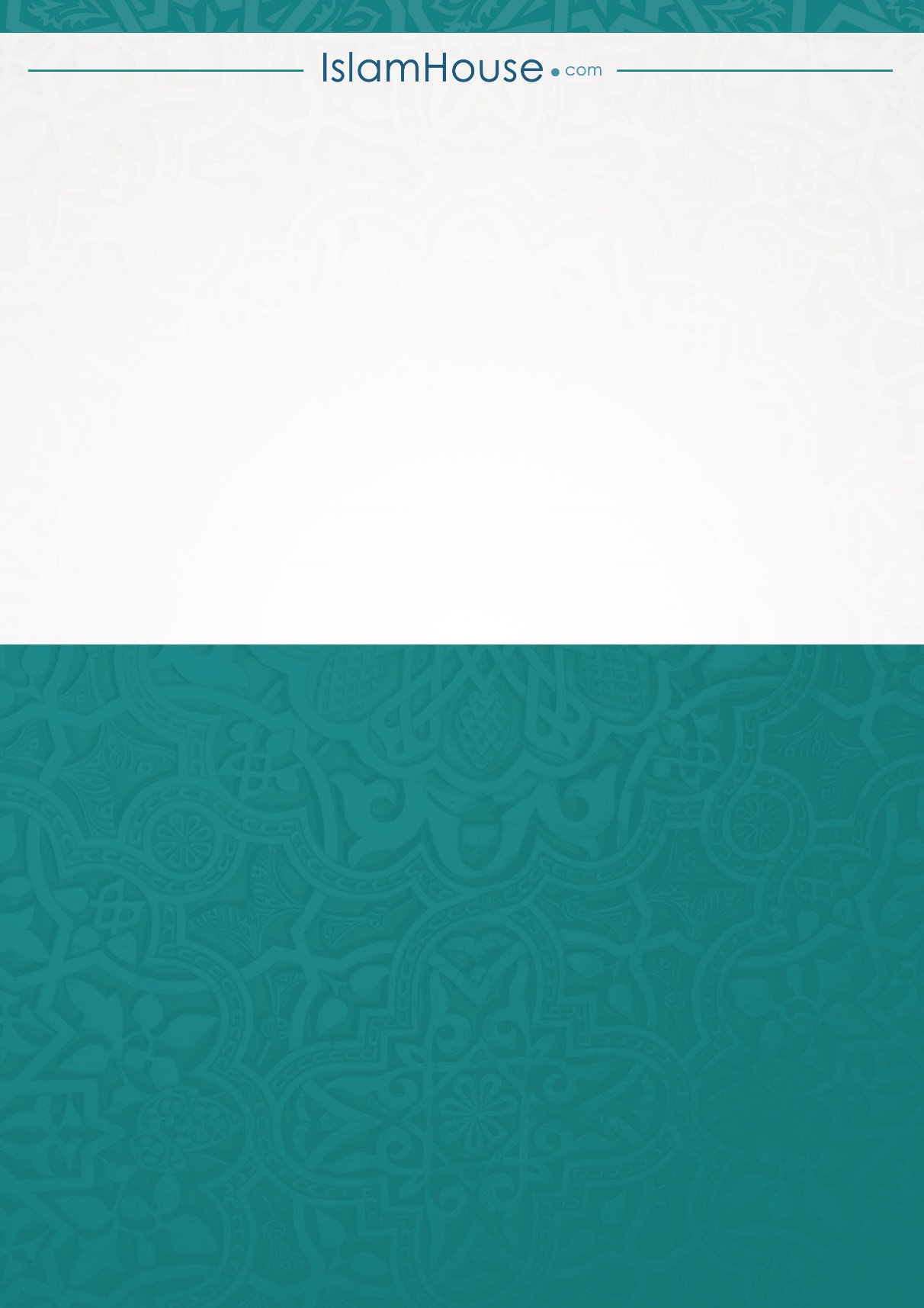 الصفحةالعنوانم1¥Àæ¸ÁÛªÀ£É 13PÀÄlÄA§ ¸ÀA§AzsÀ eÉÆÃqÀuÉAiÀÄ ¨sÁ¶PÀ ªÀÄvÀÄÛ ¥Áj¨sÁ¶PÀ CxÀð23PÀÄlÄA§ ¸ÀA§AzsÀ eÉÆÃqÀuÉAiÀÄ ¨sÁ¶PÀ CxÀð35PÀÄlÄA§ ¸ÀA§AzsÀ eÉÆÃqÀuÉAiÀÄ ¥Áj¨sÁ¶PÀ CxÀð46PÀÄlÄA§ ¸ÀA§AzsÀ «ZÉÒÃzÀ£ÉAiÀÄ ¨sÁ¶PÀ ªÀÄvÀÄÛ ¥Áj¨sÁ¶PÀ CxÀð56PÀÄlÄA§ ¸ÀA§AzsÀ «ZÉÒÃzÀ£ÉAiÀÄ ¨sÁ¶PÀ CxÀð67PÀÄlÄA§ ¸ÀA§AzsÀ «ZÉÒÃzÀ£ÉAiÀÄ ¥Áj¨sÁ¶PÀ CxÀð78PÀÄlÄA§ ¸ÀA§AzsÀ eÉÆÃqÀuÉ CwzÉÆqÀØ PÀqÁØAiÀÄ ªÀÄvÀÄÛ PÀÄlÄA§ ¸ÀA§AzsÀ «ZÉÒÃzÀ£É CwzÉÆqÀØ ¥Á¥À88PÀÄlÄA§ ¸ÀA§AzsÀ eÉÆÃr¸À¨ÉÃPÉAzÀÄ C¯ÁèºÀÄ DeÁÕ¦¹zÁÝ£É 913PÀÄlÄA§ ¸ÀA§AzsÀ eÉÆÃr¹zÀgÉ C¯ÁèºÀÄ DAiÀÄÄµÀåªÀ£ÀÄß ¢ÃWÀðUÉÆ½¸ÀÄvÁÛ£É ªÀÄvÀÄÛ fÃªÀ£ÁzsÁgÀªÀ£ÀÄß «±Á®UÉÆ½¸ÀÄvÁÛ£É1018PÀÄlÄA§ ¸ÀA§AzsÀ eÉÆÃqÀuÉAiÀÄÄ ¥ÁæªÀÄÄRåvÉ¬ÄgÀÄªÀ «µÀAiÀÄUÀ¼À¯ÉèÃ ªÉÆvÀÛªÉÆzÀ® ¸ÁÜ£ÀzÀ°ègÀÄªÀAvÀzÀÄÝ1119PÀÄlÄA§ ¸ÀA§AzsÀ eÉÆÃr¸ÀÄªÀªÀ¤UÉ C¯ÁèºÀÄ C¥ÀªÀiÁ£À ªÀiÁqÀÄªÀÅ¢®è1219PÀÄlÄA§ ¸ÀA§AzsÀªÀ£ÀÄß eÉÆÃr¸ÀÄªÀÅzÀÄ ¸ÀéUÀð ¥ÀæªÉÃ±ÀQÌgÀÄªÀ PÁgÀtUÀ¼À¯ÉÆèAzÀÄ1321C¯ÁèºÀ£À°ègÀÄªÀ «±Áé¸ÀzÀ £ÀAvÀgÀ C¯ÁèºÀÄ CwºÉZÀÄÑ EµÀÖ¥ÀqÀÄªÀ ¸ÀvÀÌªÀÄð PÀÄlÄA§ ¸ÀA§AzsÀ eÉÆÃqÀuÉ1422PÀÄlÄA§ ¸ÀA§AzsÀ eÉÆÃr¸ÀÄªÀÅzÀÄ ¥ÀæªÁ¢()gÀªÀgÀ »vÀªÀZÀ£ÀzÀ°è ¸ÉÃjzÀÄÝ	1524PÀÄlÄA§ ¸ÀA§AzsÀ eÉÆÃqÀuÉAiÀÄÄ ²PÉë¬ÄAzÀ «£Á¬Äw ¤ÃqÀÄvÀÛzÉ1630PÀÄlÄA§ ¸ÀA§AzsÀªÀ£ÀÄß ¥ÀÇtð jÃwAiÀÄ°è eÉÆÃr¸ÀÄªÀÅzÀÄ JAzÀgÉ PÀrzÀÄ ºÉÆÃzÀ ¸ÀA§AzsÀªÀ£ÀÄß eÉÆÃr¸ÀÄªÀÅzÀÄ. EzÀÄ ¸ÀºÁAiÀÄ ®¨sÀåªÁUÀ®Ä PÁgÀtªÁUÀÄvÀÛzÉ	1733PÀÄlÄA§ ¸ÀA§AzsÀ eÉÆÃr¸ÀÄªÀÅzÀÄ C¯ÁèºÀ£À°è ªÀÄvÀÄÛ CAvÀå¢£ÀzÀ°è «±Áé¸À«qÀÄªÀ «±Áé¹UÀ¼À UÀÄt1834PÀÄlÄA§ ¸ÀA§AzsÀ eÉÆÃr¸ÀÄªÀÅzÀÄ PÀªÀÄðUÀ¼ÀÄ ¹éÃPÁgÀªÁUÀ®Ä PÁgÀtªÁUÀÄvÀÛzÉ1935PÀÄlÄA§ ¸ÀA§AzsÀ eÉÆÃqÀuÉAiÀÄÄ ¸Àé¸ÀÜ §Ä¢ÞAiÀÄÄ¼Àî d£ÀgÀ UÀÄt. C¯ÁèºÀÄ CªÀgÀ£ÀÄß ªÀÄvÀÄÛ CªÀgÀ ¦æÃw¥ÁvÀægÀ£ÀÄß ¸ÀéUÀðzÀ°è MlÄÖUÀÆr¸ÀÄªÀ£ÀÄ2036PÀÄlÄA§ ¸ÀA§AzsÀ eÉÆÃr¸ÀÄªÀÅzÀÄ ±Á¥À¢AzÀ ¥ÁgÁUÀ®Ä ªÀÄvÀÄÛ £ÀgÀPÁVß¬ÄAzÀ gÀPÉëºÉÆAzÀ®Ä PÁgÀtªÁUÀÄvÀÛzÉ2136PÀÄlÄA§ ¸ÀA§A¢üPÀjUÉ zÁ£À ªÀiÁrzÀgÉ JgÀqÀÄ ¥Àæw¥sÀ®«zÉ. MAzÀÄ zÁ£ÀzsÀªÀÄð ªÀiÁrzÀ ¥sÀ®. E£ÉÆßAzÀÄ PÀÄlÄA§ ¸ÀA§AzsÀ eÉÆÃr¹zÀ ¥Àæw¥sÀ®2237¸ÀA§AzsÀ eÉÆÃr¸À¨ÉÃPÉAzÀÄ DzÉÃ²¸À¯ÁVgÀÄªÀ ¸ÀA§A¢üPÀgÀÄ2338PÀÄlÄA§ ¸ÀA§AzsÀ eÉÆÃqÀuÉAiÀÄÄ CUÀvÀåPÀÌ£ÀÄ¸ÁgÀ ºÀ®ªÀÅ «zsÀzÀ°èzÉ2439PÀÄlÄA§ ¸ÀA§A¢üPÀgÀÄ «zÀÆgÀ ¸ÀÜ¼ÀzÀ°èzÀÝgÀÆ CUÀvÁå£ÀÄ¸ÁgÀ PÀÄlÄA§ ¸ÀA§AzsÀ eÉÆÃr¸ÀÄªÀÅzÀÄ PÀqÁØAiÀÄ2541ºÉtÄÚªÀÄPÀÌ½UÉ ªÀÄvÀÄÛ ¸ÀºÉÆÃzÀjAiÀÄjUÉ M¼ÉîAiÀÄzÀ£ÀÄß ªÀiÁqÀÄªÀÅzÀÄ2647CvÀÄåvÀÛªÀÄ zÁ£ÀzsÀªÀÄð PÀÄlÄA§ ¸ÀA§A¢üPÀjUÉ PÉÆqÀÄªÀ zÁ£ÀzsÀªÀÄð2755MqÀ®°è ±ÀvÀÄævÀéªÀ£ÀÄß ºÀÄzÀÄV¹nÖgÀÄªÀ PÀÄlÄA§ ¸ÀA§A¢üUÉ zÁ£À ªÀiÁqÀÄªÀÅzÀÄ Cw±ÉæÃµÀ× zÁ£À2856Cw±ÉæÃµÀ×ªÁzÀ RZÀÄð ¥Àwß ªÀÄPÀÌ½UÉ, PÀÄlÄA§PÉÌ ªÀÄvÀÄÛ PÀÄlÄA§ ¸ÀA§A¢üUÀ½UÉ ªÀiÁqÀÄªÀ RZÀÄð29